В помощь педагогу-практикуВыпуск 5Н. Е. Самсонова, А. А. Соколова, Л. А. Бирюкова,О. А. КорженкоМЕТОДИКА ПРОВЕДЕНИЯ В УЧРЕЖДЕНИЯХ СИСТЕМЫ ОБРАЗОВАНИЯ НАРОДНЫХ ТРАДИЦИОННЫХ ПРАЗДНИКОВ И ИГРУчебное пособие Рецензенты:Л. С. Лаврентьева – кандидат исторических наук, доцент (Музей антропологии и этнографии им. Петра Великого (Кунсткамера) РАН);Н. В. Еремина – кандидат педагогических наук (Санкт-Петербургская Академия постдипломного педагогического образования).Методика проведения в учреждениях системы образования народных традиционных праздников и игр: Учебное пособие / Самсонова Н. Е., Соколова А. А. Бирюкова Л. А., Корженко О. А.  – СПб.: ДТДиМ Колпинского района Санкт-Петербурга, 2018. – 166 с.В учебном пособии рассмотрены основные виды народных игр и праздников, в том числе календарных, как элементы традиционной культуры русского народа и средства народной педагогики, активно используемые современной этнопедагогикой.Пособие предназначено для оказания практической помощи учителям и педагогам дополнительного образования, участвующим в организации туристско-краеведческой, музейной и военно-патриотической деятельности с учащимися. Школьники, обучающиеся по программам дополнительного образования, могут использовать пособие при подготовке проектов, связанных с проведением календарных праздников и народных игр, при разработке маршрутов походов и экскурсий этнической, этно-экологической и военно-патриотической направленности, в работе над научными докладами и публикациями.© ГБУДО Дворец творчества детей и молодёжи Колпинского района Санкт-Петербурга, 2018© Л. А. Бирюкова, О. А. Корженко, Н. Е. Самсонова, А. А. СоколоваВВЕДЕНИЕНародные игры, забавы, песни, хороводы, праздники, в том числе календарные, составляют важный элемент традиционной культуры и рассматриваются как объекты нематериального культурного наследия. Они изучается фольклористами, диалектологами, этнографами, культурологами, а также практиками – педагогическими работниками, специалистами в области туризма и рекреации, которые разрабатывают проекты использования данного вида нематериального культурного наследия в качестве ресурса для развития познавательного, этнокультурного, событийного туризма и продвижения туристских центров – этнографических деревень, музеев деревянного зодчества и т. д. В этнопедагогике нематериальное наследие этносов рассматривается в качестве средства формирования чувства причастности к культуре своего народа, эстетического, нравственного, патриотического воспитания. Особое внимание уделяется праздникам и театрализованным зрелищам, передающим в художественно-образной форме нравственные установки этнического сообщества, традиции природопользования, эстетику культурного ландшафта. Проектирование празднично-игровых форм досуга и сама празднично-игровая деятельность способствуют укреплению контактов между детьми разного возраста и взрослыми – педагогами, родителями, сотрудниками музеев и других учреждений культуры.В учебном пособии народные праздники и игры рассмотрены в контексте туристско-краеведческой, музейной и военно-патриотической деятельности, осуществляемой на базе учреждений основного и дополнительного образования. Изучение праздничного и игрового фольклора направлено на формирование у учащихся представлений о влиянии сезонных изменений в природе на смену хозяйственной деятельности и времяпровождение жителей деревни и других взаимосвязях между природой и социумом. Основное внимание уделено использованию народных праздников и игр при проведении выездных туристских мероприятий (посвящение в туристы, сезонные слеты), краеведческих экскурсий, конференций и т. д. Отбор материала осуществлен на основе принципов научности, системности и последовательности, доступности, наглядности, взаимосвязи теории и практики. Календарные народные праздники представлены как целостные образования, имеющие региональную специфику. Пособие состоит из трех глав и приложений. В I главе кратко раскрыты вопросы теории – основные понятия, система народных праздников, пространственно-временная дифференциация праздничных действий. Во II  главе определено содержание народной педагогики, этапы становления этнопедагогики, образовательный потенциал ее методов и средств. В III главе рассмотрены возможности использования народного календаря в планах работы образовательного учреждения, в том числе при организации туристско-краеведческой деятельности патриотической направленности, и практические вопросы проектирования народных праздников и игр. В приложениях приведены сценарии календарных народных праздников, народные игры, технологии приготовления обрядовых блюд и инвентаря. Пособие апробировано и внедрено в систему повышения квалификации (консультирования и методического сопровождения) педагогов, реализующих программы эстетической и краеведческой направленности. При подготовке пособия использован опыт работы музея «История Ижорской земли и города Колпино» Дворца творчества детей и молодежи Колпинского района Санкт-Петербурга, полученный в ходе организации праздников календарного цикла, народных игр, забав, песен, хороводов (дополнительные общеобразовательным общеразвивающим программы «Колпинская слободка» и «История Невского края. Занимательное краеведение»). Сценарии праздничных мероприятий разрабатывались на основе методического пособия «Традиционные народные праздники в образовательных учреждениях», подготовленного коллективом автором под общей редакцией Е. И. Якубовской. Учебное пособие «Народные праздники и игры: методика проведения в образовательных учреждениях» предназначено для оказания практической помощи учителям и педагогам дополнительного образования. Школьники, обучающиеся по программам дополнительного образования туристско-краеведческой направленности, могут использовать пособие при подготовке к туристским слетам, экскурсиям, походам и экспедициям при организации шефской помощи учащимся младших классов и учреждений дошкольного образования.Глава 1. ПРАЗДНИК В СИСТЕМЕ ТРАДИЦИОННОЙ КУЛЬТУРЫ1.1. Понятия традиционной культуры и народного праздника Культуре как научному понятию посвящена обширная литература. Основатель культурологии Л. Уайт (1900–1975) рассматривал культуру как систему, объединяющую такие компоненты, как членораздельная речь, социальные институты (собственность, государство, право, наука, семья, воспитание), правила этики, идеология, непрерывный процесс накопления орудий . Все перечисленное выше за исключением самих орудий труда относится к сфере духовной культуры. Материальная культура охватывает осязаемые результаты деятельности человека – средства труда, постройки, предметы быта, а также используемые при их создании технологии. Культовые сооружения, храмы, обереги и другие объекты, в том числе природные, служат материальным воплощением религиозных представлений и духовных ценностей. В данном случае можно говорить о реальной объективации духовной культуры. Технологии производства, в свою очередь, рассматриваются как идеальное содержание материальной культуры. Основные компоненты культуры заданы биологической организацией человека и общепланетарной средой его существования и по своему содержанию едины для всего человечества. Однако формы, которые они принимает в разных человеческих общностях, весьма различны. Для первобытной культуры была характерна нерасчлененность материального, духовного и художественного. В доклассовых и раннеклассовых обществах архаический и традиционно-бытовой слой почти полностью охватывали культуру. В Средние века оформились четыре субкультуры: крестьянская, замковая, церковная и городская. По способу передачи информации выделяются два основных типа культуры – бесписьменная (традиционная) и письменная (документальная). Традиционная культура появилась вместе с выделением человека из мира природы. Она основана на устной коллективной памяти и устной форме передачи информации и существует благодаря традиции, ритуалу, обряду, определенную роль играют предсказания, гадания, пророчества. С появлением письменности в эпоху ранних государственных образований возникла документальная культура. «Письменное» сознание, оперирует представлениями об истории и историческом ходе времени, для него характерно внимание к причинно-следственным связям и результативности действий. Традиционная культура, напротив, ориентирована на прошлое, на воспроизведение текстов и действий из года в год и из века в век (табл. 1.1). Более узкое значение имеет понятие устная народная культура: устное народное творчество (фольклор), диалектная речь и профессиональные языки, бытующие в народной среде, в том числе тайные . Таблица 1.1Состав традиционной культурыНастоящий период характеризуется глубокой дифференциацией культуры на обиходно-бытовую, профессиональную, художественную, городскую, деревенскую, массовую, элитарную и т. д. Это сложная многомерная система, звеньями которой являются наука и образование. Выделяются также субкультуры, в том числе профессиональные (педагогическая, географическая, туристского сообщества и др.), а также молодежные, маргинальные и др. Идет становление новой информационной культуры, основанной на передаче информации с помощью интернет, возникают новые модели действительности и виртуальной реальности, формируется так называемое клиповое мышление.В традиционном обществе социальный опыт передавался от поколения к поколению посредством традиций, обычаев, ритуалов и обрядов, которые проводились с использованием условно-символических действий и имели яркую образную форму. Традиция (лат. tradition – передача, придание) – универсальная форма фиксации, закрепления и избирательного сохранения элементов социокультурного опыта, а также универсальный механизм его передачи. Традиции сохраняют и передают опыт социальных отношений и норм общественного поведения. Они пронизаны символическим содержанием, утрата которого редуцирует традицию до уровня обычая – всякого привычного для членов социальной (этнической) общности порядка действий. Ритуал (лат. ritualis – обрядовый; ritus – торжественная церемония, культовый обряд) — совокупность обрядов, сопровождающих религиозный акт, или выработанный порядок совершения действий. Обряд — совокупность действий, имеющей символическое значение и совершаемых в строго определенной последовательности. Систему обрядов называют обрядностью. Нередко обряд отождествляется с ритуалом. Ритуалы и обряды выполняет целый ряд функций, в числе которых: 1) социализация индивида; 2) объединение социума, поддержание существующих ценностей, норм; 3) обновление и поддержание традиций; 4) снятие психологического напряжения и гармонизация психики;5) адаптация к внешней среде, регуляция экономической и экологической сфер жизнедеятельности социума. Ритуал сопряжен с изменением, переходом, преобразованием в природе и социуме, поэтому перечень ритуалов и составляющих их систем обрядов (обрядности) в традиционном обществе ограничен и соотнесен с кризисными моментами в жизни коллектива (табл. 1.2). Таблица 1.2Типология обрядности (по А. К. Байбурину)Связь события с ритуалом и праздником в архаическом обществе рассматривалась как гарант социального порядка – без ритуала (или вне ритуала) нет и события. Традиционный праздник – торжественная форма ознаменования различных событий личной или общественной жизни, основанная на поверьях и обычаях народа. Он имеет систему четких норм и правил, которые определяют границы допустимого и недопустимого. Приуроченные к крупным праздникам обряды представляют собой сложные комплексы, включающие произведения народного искусства: песни, приговоры, танцы, хороводы, игры, драматические сценки, маски, народные костюмы, своеобразный реквизит.Обрядовое происхождение имеет игра (табл. 1.3). Ритуал и игра на протяжении всей истории человечества сосуществовали как две формы условного поведения. Близость ритуала и игры доказывает возможность использования народных игр для реконструкции архаических ритуалов. Таблица1.3Игра и ритуал (по А. К. Байбурину)Праздник в архаичной мифопоэтической и религиозной традиции – временной отрезок, обладающий особой связью со сферой сакрального, предполагающий максимальную причастность к этой сфере всех участвующих и отмечаемый как некое институциализированное действо [имеющее устойчивые формы организации совместной деятельности], даже если оно носит импровизационный характер». Т. А. Бернштам, рассматривая праздник в системе традиционной культуры, отмечает, что это обряд, представляющий собой совокупность действий, определяемых обычаем или ритуалом, в том числе обряд календарно-хозяйственного и жизненного циклов. В классификации, основанной на архаичной традиции, представлены следующие типы праздников (табл. 1.4):Таблица 1.4Классификация праздников, основанная на архаичной традиции (по В. Н. Топорову)Первичной формой праздника были сакральные действия (от латинского sacralis – священный) – священные ритуалы, направленные на сохранение существующего миропорядка, Они «поднимали» человека над реальностью повседневной жизни и сопровождались всеобъемлющим коллективным чувством радости по поводу начала весны, разлива рек, который обещал богатый урожай, вызревания сельскохозяйственных культур и т. д. Наиболее значимыми были события, связанные с культом Солнца – зимнее и летнее солнцестояния, весеннее и осеннее равноденствия. Одновременно формировалась связь праздника с игрой. Он стал восприниматься не как отражение жизни, а как сама жизнь, прожитая игровым способом. В народных праздниках сохраняются следы эпох от архаики до современности, отпечатки культов Солнца, предков, растений, животных, влияние господствующей религии. Праздник противопоставлен обычным дням – будням и так называемым «несчастным» дням, и нацелен на достижение определенного психофизического состояния его участников – от эйфории, связанной с полнотой миро- и/или богоощущения, до восстановления некоего нейтрального обыденного уровня, нарушенного трагической, «отрицательной» ситуацией (смерть, несчастье, ущерб). Из реально наблюдаемых праздников ближе всего к «первопразднику» стоят главные годовые ритуалы и церемонии, в которых в той или иной форме «разыгрывается» комплекс «жизнь – смерть – рождение (новая жизнь)»: праздники плодородия, представляющие умирающего и воскресающего бога, женские божества земли и вегетации, женское и мужское начало (Купало), а  также праздники, соотносимые с памятью о «первоначальных временах», о времени творения, о демиурге, воплощенном в божество, в культурного героя или в тотемическое животное. Нередко в основе праздника лежит событие, рассказываемое в мифе. Различают также праздники официальные (в более позднее время часто совпадающие с государственными) и неофициальные – церковные и «народные» (внецерковные); «закрытые» (тайные, узкоконфессиональные) и «открытые»; частичные (напр., женские, детские, воинские) и полные; разовые и повторяющиеся периодически; подготовленные и импровизированные или с наличием некоторых «праздничных» ходов, операций – заготовок, из которых монтируется целое праздника. Набор элементов и вещественных атрибутов, символов праздника может совпадать в разных регионах. К растительным символам относятся зерно, семена, снопы, зелень, деревья, листья, ветки, к животным – яйца, жир, шерсть, к кулинарно-гастрономическим – блины, пироги, караваи, хворост, жареная свинина, колбасы и т. д., пиво, вино, квас. Используются псевдоантропоморфные символы (Масленица, Кострома, Иван Купала). Может присутствовать тема огня и воды; ряжение и разоблачение, растерзание, сожжение; игры, песни, шутки, смех, балагурство; гадания и загадки, элементы диалога и др.. В основе обрядов и праздников лежит почитание сил природы. Это, как отметил английский этнолог Дж. Фрейзер, делает их универсальными для всех народов; на протяжении времен формируются лишь внешние этнокультурные различия.В советское время праздники делили на официальные, церковные, народные, семейные, при этом дни красного календаря могли сохранять скрытый языческий и христианский компонент. Отметим, что в 1964 г. в было принято постановление Совета министров РСФСР «О внедрении в быт советских людей новых гражданских обрядов», в котором говорилось о необходимости использовать красочную эстетическую сторону народной традиционной обрядности. В толковом словаре русского языка С. И. Ожегова приведены следующие определения праздника: ‘1. День торжества, установленный в честь или в память какого-либо выдающегося события (Первое мая, Праздник Победы). 2. Выходной, нерабочий день. 3. День, особо отмечаемый обычаем или церковью (Новый Год). 4. День радости и торжества по поводу чего-либо (семейный праздник)’. Энциклопедический словарь, изданный в 1955 г., дает близкое определение с пометой специальное −‘отдых от служебных или учебных занятий’.Современные праздники служат объединению людей и достаточно демократичны – практически любой член социума имеет возможность выбора роли и степени своего участия в праздничных ритуалах. Традиционный праздник для значительной части современного общества утратил сакральный смысл, на смену ему пришла зрелищность и развлекательность, нацеленность на процесс потребления. При этом само ритуально-игровое действие во многом сохранилось, что наглядно демонстрируют празднования Нового года и Масленицы. Параллельно происходит процесс возрождения традиционных религиозных ценностей. Воцерковленная часть общества верит в Господа и испытывает потребность участвовать в жизни Церкви и церковных ритуалах.Праздник локализован во времени и пространстве, наделенном характеристиками, зачастую мистического характера (места силы, святилища, культовые места). Праздничное пространство служит для совершения обрядовых действий, развлечений и вызывает у участников схожий эмоциональный фон. Эта дань традициям присутствует и сейчас – праздничные массовые гуляния проходят на главных городских площадях, в парках, возле важных монументов и архитектурных памятников. Стоит обратить внимание на то, что пространство праздника имеет свои правила и законы, которые разрешают осуществлять какие-либо действия, запрещенные или невостребованные в другое время.1.2. История изучения праздничной обрядностиПервые сведения о народных обрядах относятся к эпохе средневековья. Они представлены в летописях и текстах христианских проповедников и документах, в которых подвергались осуждению со стороны Церкви. Так, в Сборнике решений Стоглавого собора (1551 г.) негативно оценивались навечерия – праздники Рождества Христова, Богоявления и Ивана Предтечи, когда «сходились мужи, жены и девицы на ночное плещование, бесчинный говор, бесовские песни и скакание до самого рассвета до заутрень». В истории изучения народных праздников в России можно выделить четыре этапа, коррелирующие с развитием этнографии как науки: 1) начальный (до XVIII в.); 2) дореволюционный (XVIII – начало ХХ в.); 3) советский (1917–1991 гг.); 4) постсоветский (с 1991 г.).Активное изучение народных праздников началось в 1830-е гг. Большой вклад внесли ученые Российской академии наук, члены этнографической комиссии Русского географического общества, а также краеведы – преподаватели школ и гимназий, священнослужители. Первоначально внимание уделялось сбору информации, периодизации праздников аграрного календаря, выявлению сходства и различия в праздничных обрядах разных народов и поиску следов культурных связей и заимствований. К первым исследованиям народного быта, обрядов и праздников относится труд этнографа и фольклориста, профессора Московского университета Ивана Михайловича Снегирева (1793–1868) «Русские простонародные праздники и суеверные обряды» (1837 г.), награжденный Демидовской премией Российской академии наук. И. М. Снигирев делил праздники на древние, образованные в язычестве и удержавшиеся в христианстве до XVIII в., и новые (с XVIII в.). К древним он относил Русалии, Семик, Коледы, Купалы и другие праздники, в которых отражено стремление человека к поклонению и сближению с первенствующими стихиями мира – огнем, водой, Солнцем, поклонение предкам, а также праздники, связанные с календарем сельских работ (засевки, досевки, дожинки, толоки и т. п.). В число новых праздников Снегирев включил привнесенные немцами Первомайское гуляние (Немецкие станы), которые стали отмечать в Москве при Алексее Михайловиче (в древности у европейских народов год начинался 1 мая), Новый год, по указу Петра I отмечаемый с 1700 г. в январе, обычай обманывать Первого апреля, а также всенародные праздники по случаю знаменитых побед и заключения мира, маскарады, балы и др.Внимание календарным праздникам уделено также в работах Александра Николаевича Афанасьева (1826–1871). В статье «Народные праздники» он пишет: «Деление года у древних славян определялось теми естественными, для всех наглядными знамениями, какие даются самою природою. Год распадался на две половины: летнюю и зимнюю и начинался с первого весеннего месяца — марта, так как именно с этой поры природа пробуждается от мертвенного сна к жизни, и светлые боги приступают к созиданию своего благодатного царства». А.Н. Афанасьев отмечает, что славянские названия месяцев указывают на земледельческий быт (табл. 1.5). От древнейшего пастушеского быта удержались три названия, указывающие на периоды, когда скотина меняет рога, время течки или рева, и когда коровы бывают обильны молоком. Зимние месяцы славяне называли волчьем временем, потому что Зима, в образе волка, «нападала тогда на мир и мертвила его своими острыми зубами». В основе простонародных праздников, – пишет Афанасьев, лежат представления о смерти природы зимою и обновлении или воскресении ее весною. Он приводит сведения о региональных особенностях и местах локализации праздников, в том числе Купалы: «славяне при летнем повороте солнца совершают омовения в реках и источниках и собирают целебные травы. Костры раскладывают на открытых полях, по берегам рек и преимущественно на холмах и горных возвышенностях. … для возжжения купальского костра употребляется живой огонь: почетные старики добывают его трением из дерева и пока продолжается эта работа – собравшийся вокруг народ стоит в благоговейном молчании, но как только огонь вспыхнет – тотчас вся толпа оживляется и запевает радостные песни».Таблица 1.5Праздничный календарь (по А. Н. Афанасьеву)Различия между местностями в сроках начала сезонов года объясняли, по мнению А. Н. Афанасьева, смещение некоторых названий с одного месяца на другой. Он выявил также причину появления народных названий дней календаря и имен святых: крестьяне распределяли занятия по святцам, принесенным на Русь вместе с христианством, давали непонятным словам свое объяснение, подобрать подходящий по смыслу корень: сретенье – зима с летом встречается, март – марить, т. е. припекать землю, Мокий – мокрый. Так появились имена святых и дней их поминовения (Алексей с гор вода, Еремей – запрягальник и др.) и приметы: «Пришел Федул – теплый ветер подул» (табл. 1.5).Наглядный пример ежегодного обновления природы способствовал появлению веры в возрождении человека после смерти. Приводя описания праздников, связанных с культом предков, А. Н. Афанасьев пишет: «Праздники в честь умерших, приношения и возлияния на их могилы, вера в явление мертвецов и множество других преданий ярко свидетельствуют, что наряду с другими языческими племенами и славяне были убеждены, что там – за гробом – начинается новая жизнь. Энциклопедическим изданием признана работа Дмитрия Константиновича Зеленина (1978–1954) «Восточнославянская этнография», впервые вышедшая на немецком языке в 1927 г. в Германии. Зеленин рассматривал праздник как компонент общественной жизни и стремился вслед за другими этнографами выявить связь игровых действий с древними ритуалами. Например, качание на качелях и обычай подниматься на Пасху на высокие колокольни он объяснял обрядом очищения весенним воздухом или покорением воздуха, подчинением его человеку. Особое внимание в работе уделяется календарной обрядности, в основе которой лежало поклонение предкам, скотоводческие и земледельческие культы, с которыми связаны зимнее катание с гор, катание яиц на Пасху и другие ритуальные действия. Проводился также сбор материалов по семейной (родильной, свадебной, похоронной), изучение обрядовой практики народов Севера и Сибири, у которых сохранялись племенные святилища и древние культы. В советское время полевые исследования охватили практически все регионы Советского Союза. Появились многочисленные статьи и монографии, посвященные шаманистическим и дошаманистическим ритуалам, сохранившимся в культуре народов Сибири, календарной и семейной обрядности, отдельным праздникам и составляющим их компонентам (обрядовые песни, игры, кухня и др.). Соответствующие разделы были включены в труды по этнографии славян и других народов. Отдельно изучалось празднование дней красного календаря. Следует отметить, что в советских праздниках в той или иной степени проявлялась черты традиционной обрядности, например, застолья и гостевания – поездки к родным – в дни празднования 7 ноября, 1 мая, Нового Года. Лингвисты зафиксировали появление новых диалектных слов, например, октябрьская, октябрьские – ‘День Октябрьской социалистической революции, 25 октября / 7 ноября’: «Октябрьская уж тоже была испокон веку праздник; Октябрьские отмечали седьмого ноября». Сохранялись традиции, связанные с культом предков, элементы свадебной обрядности. В постсоветской Росси продолжается полевое изучение семейной и праздничной обрядности. Исследователи стремятся зафиксировать факты сохранения и возрождения религиозной составляющей, которая в советское время рассматривалась как пережиток, признак недостаточно активно ведущейся антирелигиозной пропаганды. Включению календарной обрядности в повседневную жизнь способствуют издания, посвященные разным аспектам праздника. Например, в научно-популярном издании «Календарь русской традиционной еды на каждый день и для каждой семьи», подготовленной Людмилой Сергеевной Лаврентьевой, приведены описания праздников, рецепты праздничной кухни. Книга написана на основе материалов, собранных этнографами во второй половине XIX – начале ХХ в. Именно на этот период приходится наибольшее количество сведений о традиционной культуре и традиционной обрядности. Большой объем информации о народных названиях праздников собран в этнолингвистическом словаре «Русский народный календарь» . Ведется также исследование культов, праздников и обрядов разных этносов, имеющих экологическую, природоохранную составляющую. 1.3. Пространственно-временная дифференциация народных праздниковЛокализация празднично-игровой и обрядовой деятельности определяется целым рядом факторов. Она связаны с архаичной традицией почитания природных объектов, сезонностью сельскохозяйственных работ и расположением угодий, в макромасштабе – с ареалами возделывания культурных растений. Например, зафиксированные в Словаре русских народных говоров названия праздника Лукерья-гречишница относятся к центральной части ареала распространения культуры (рис. 1.1). 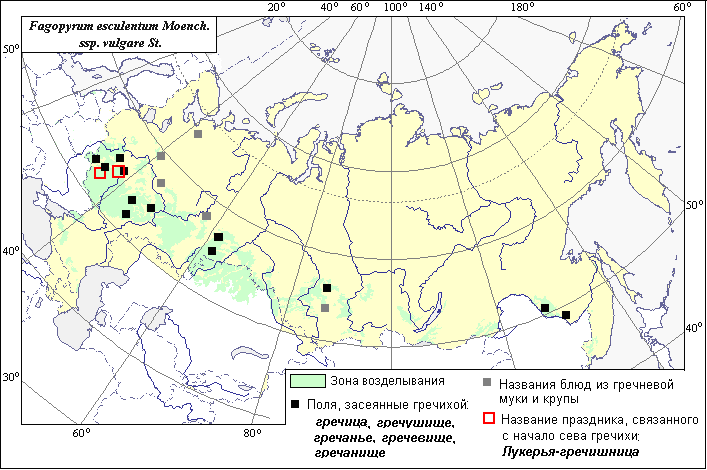 Рис. 1.1. Диалектная лексика, маркирующая посевы гречихи (по «Словарю русских народных говоров» и «Атласу культурных растений»)Места проведения праздников связаны с центром поселением, храмом, околицей, сельскохозяйственными и промысловыми угодьями. В поселениях с церковью сакральный центр селения (религиозный, например, православный) и светский, мирской (деловой, торговый) центры совпадают или территориально близки. Здесь проходят главные праздники – Пятница, Масленица, Троица и др. (см. рис.1.2, 1.3). Места проведения праздничного базара, ярмарки в говорах разных регионов имеют свои названия. На Русском Севере место, где, стоит церковь (обычно на возвышенности), центр села (где стояла церковь, находился магазин), а также село, деревня, где бывает базар, ярмарка, называют погóст: «Середка, погост, конец — три званья деревни». В центральных областях слово используется в близком значении ‘базар, ярмарка’: «Побегла на погост, купила ложечку, чашечки». В псковских говорах место, где стоит церковь и около церкви, называется буй, отмечено также однокоренное слово бýево ‘площадь у церкви, где в праздники устраивается базар’, другие значения: ‘место, обычно возвышенное, где стоит церковь’; ‘место, где ранее стояла церковь’; ‘площадь’. Праздничное действо на Троицу могло разворачиваться на главной улице селения (рис. 1.4), называемой в рязанских говорах порядок, а в брянских – сторонá или в самом крупном поселении в кусте деревень. В русских говорах восточной части Ленинградской области отмечено диалектное слово большевúк – ‘место, где больше всего домов’: «Четыре праздника в год праздновали, на большевика ходили, большая деревня там». Центром стихийного празднования могла стать площадка у трактира, в стороне от церкви и ярмарочных балаганов (см. рис. 1.5). 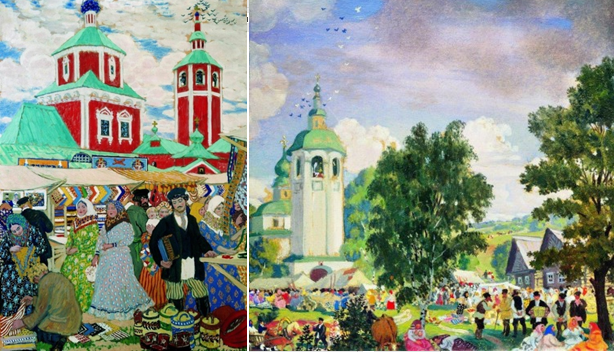 Рис. 1.2. Ярмарочные гуляния на полотнах Б. М. Кустодиева (1878–1927): слева – «Ярмарка»; справа – «Сельская ярмарка»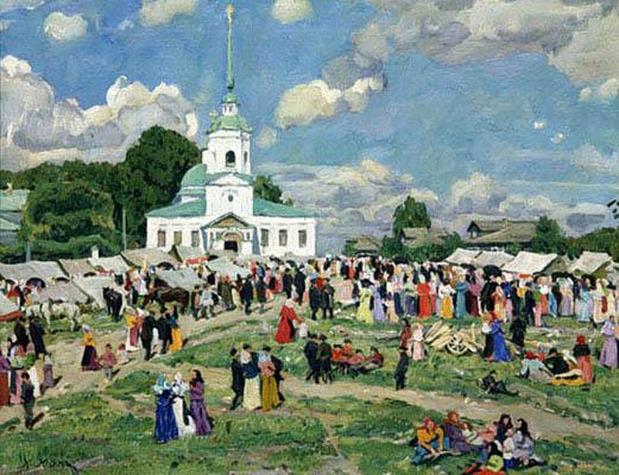 Рис. 1.3. К. Ф. Юон. Сельский праздник. Тверская губерния (1910)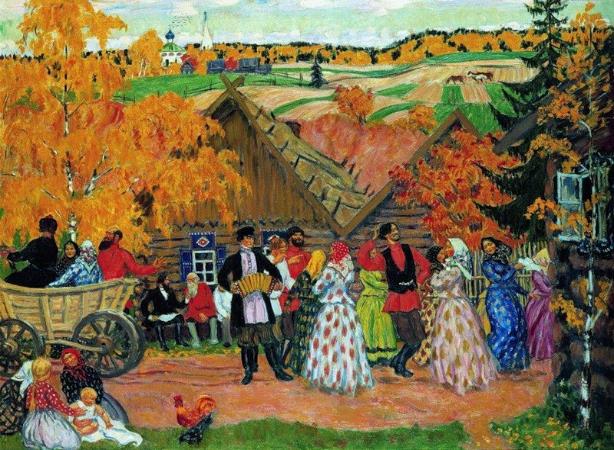 Рис. 1.4. Б. М. Кустодиев. Деревенский праздник (Осенний сельский праздник). (1914)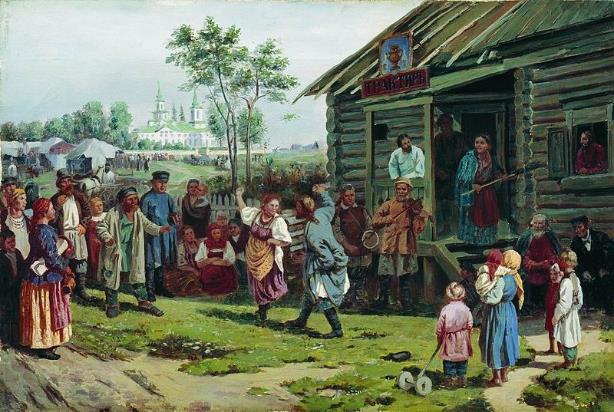 Рис. 1.5. И. М. Прянишников (1840–1894). Сельский праздник (1880)С праздничным времяпровождением связаны названия временных павильонов (рис. 1.6, 1.7) и продаваемых товаров: кóлокол ‘круглая палатка для продажи напитков на гулянье’ (Московская губ.), лабаз ‘временный павильон, где торгуют дешевыми лакомствами [на празднике – А. С.]’;  закýски ‘всякого рода конфеты, пряники, яблоки, изюм, вообще всякие лакомства, продаваемые торговцами на гуляниях’. Гулянье на Семик с торговлей лакомствами называлось в окрестностях Вологды Поляна. Популярностью пользовались баранки и сушки – крендели, собирательно крендельё «Прежде на ярмонках кренделей-то было в каждой лавке». Действовали и постоянные торговые точки: «Ещё тут лавка была, крендельё да пряники продавала. Хозяин лавки из города приедет, ватрушек, ломпасья, кренделья привезет».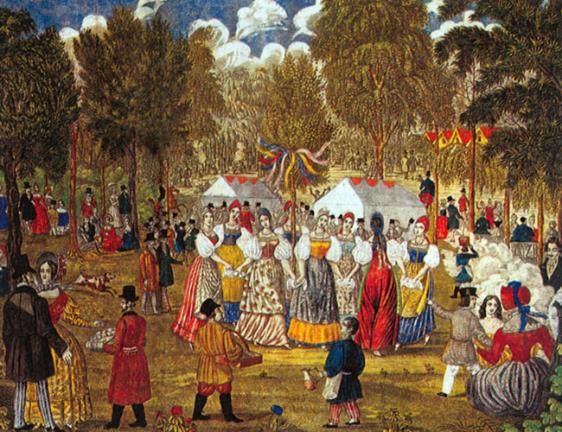 Рис. 1.6. А. Грачев. Семик, или Гулянья в Марьиной роще. 1845 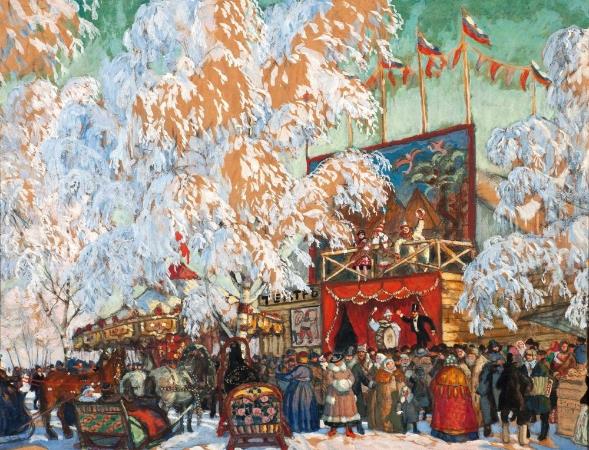 Рис. 1.7. Б. М. Кустодиев. Балаганы (1917). ФрагментПраздники становились днями торгов, гостевого общения, смотрин, обручения, свадеб, т. е. выполняли экономические, коммуникативные, стабилизирующие социум функции: «Все сродственники брали гулянья и приспевалися по масляной». Существовала практика гостúться ездить в гости в годовые праздники (Ярославская губ., 1896). Гостями называли посещающие родных в храмовые приходские праздники «без позву», когда родственники «отхаживались» между собой. Праздники советского времени также устраивались в центре поселения, при этом заменой сакральному центру могли стать Дом культуры или специально возведенная постройка с трибуной для выступающих, оформленная соответствующим образом (рис. 1.8, 1.9).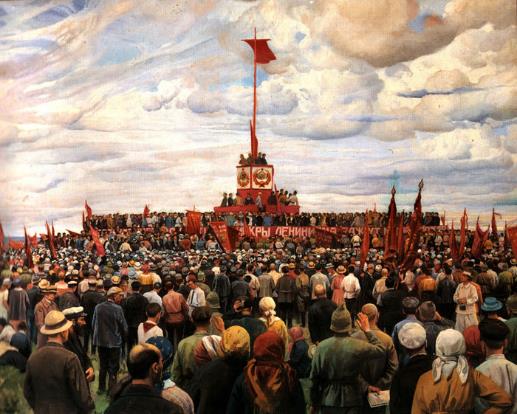 Рис. 1.8. И. Бродский. Праздник конституции (1930)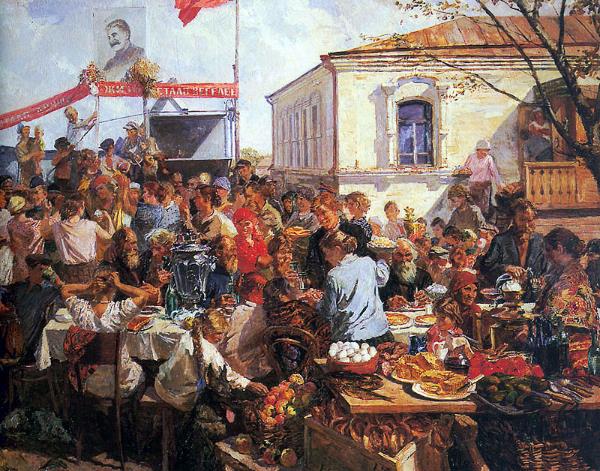 Рис. 1.9. А. А. Пластов (1893–1972) Колхозный праздник (Праздник урожая) (1937)В Крещение на водоеме рядом с селением устраивалась прорубь в форме креста – иордань, где после освящения воды совершался обряд крещенского купания. Если рядом располагался храм, проводился крестных ход (рис. 1.10). 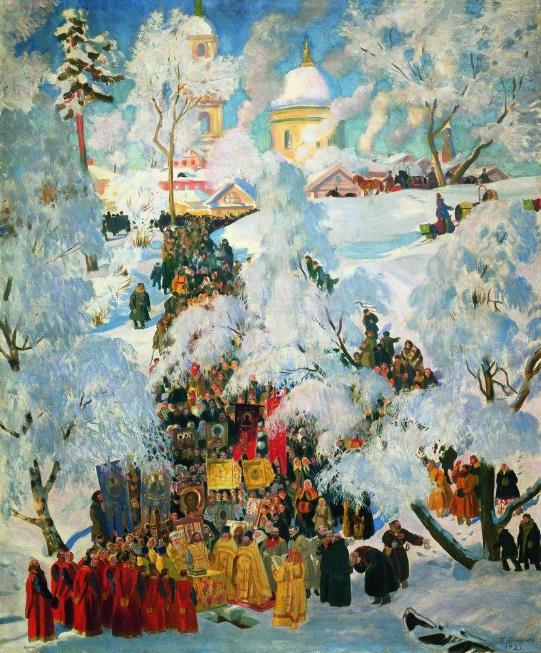 Рис.1.10. Б. М. Кустодиев. Крестный ход в деревне (1915 г.) Крещенское водосвятиеНа Масленицу праздник выходил за пределы селения, устраивались катания с ледяных гор, которые обычно устраивали на склонах долины реки, и катания на лошадях (рис. 1.11).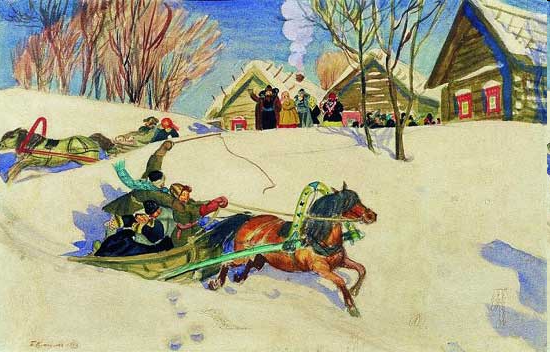 Рис. 1.11. Б. М. Кустодиев. Масленица (1916)В весенне-летний период местами локализация праздничных обрядов и зрелищ становились присельные выгоны и поля, окраины и ближние окрестности селений, называемые колóмень, коломéнь, колóменье, ‘ближайшая округа; околица, околоток, соседство’ (рязанские говоры).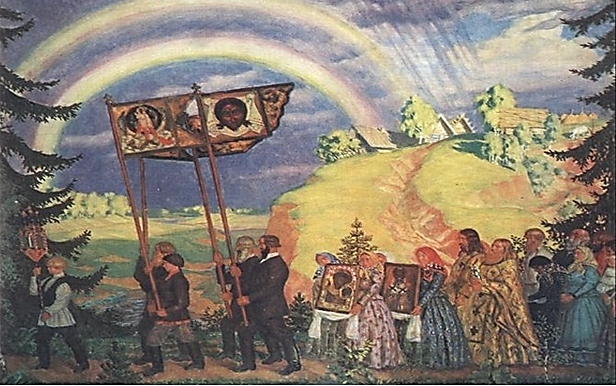 Рис. 1.12. Б. М. Кустодиев. Крестный ходНа территории кладбища отмечались Троицкая суббота, Радуница, а также Дмитровская суббота – день памяти воинов, появившийся в память о победе на Куликовом поле. В день Флора и Лавра – «конский праздник» – совершали молебен над скотом, лошадей и рогатый скот прогоняли через «живой огонь», зажженный в понижении рельефа, на поле за деревней, желательно около часовен. В долинах рек и на прилегающих частях междуречий праздновали Купалу, Красную горку. Обряд завивания березки на Семик (Зеленые святки) проводился в березовых рощах и у отдельно стоящих деревьев, нередко растущих около водоемов (рис. 13).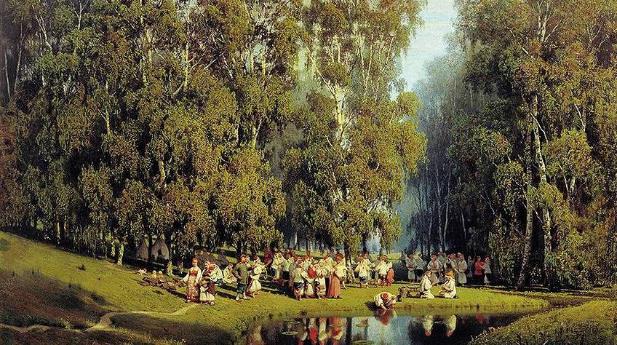 Рис. 1.13. А. Грачев. Семик или Гулянье в Марьиной Роще. (1845 г.)Ряд обрядовых действий был связан с источниками и колодцами, называемыми пятницкими или Пятницами. Святая Параскева считалась покровительницей воды: «вода земли /земная влага/ и Параскева тождественны», что нашло отражение в многочисленных преданиях об иконах Параскевы Пятницы, «явленных» на воде, ручье, роднике или колодце, вследствие чего вода, по мнению верующих, приобретала особую животворящую силу, стала святой и целебной. У источников вешались иконы св. Параскевы, ставились часовни и кресты. В Девятую (перед днем Кузьмы и Демьяна), на Ильинскую пятницу и день св. Параскевы совершались крестные ходы, служились молебны, читались молитвы, приходили люди за исцелением от всевозможных болезней. Святая Параскева считалась также покровительницей женского рукоделия – обработки льна, ткачества (Параскева-льница).В Сибири культ Параскевы связан с культом гор. В Красноярске на вершине Караульной горы установлена православная часовня Параскевы Пятницы, ставшая одним из символов города. Дважды в год, в девятую пятницу после Святой Пасхи и в сентябре, к часовне совершается крестный ход и молебен в память о чудесном спасении Красноярска от гибели от кочевых племен и для принесения Господу молебного пения о ниспослании благовременных дождей и об изобилии плодов земных.Своеобразно праздновалась Девятая пятница по Пасхе (перед днем Кузьмы и Демьяна) в Восточном Забайкалье. Согласно полевым исследованиям одного из авторов (А. А. Соколовой), в день праздника жители села Газимурский Завод (Забайкальский край), взяв с собой камень, поднимались на ближайшую к поселению вершину, расположенную в восточном обрамлении Газимуро-Заводской впадины. Обряд символизировал очищение от грехов. Аналогичные наблюдения сделаны в Оловяннинском районе: «Как правило, в июле (конце июня) в девятую пятницу после Пасхи, жители села берут с собой небольшой камень, загадывают желание и относят его на гору, где этот камень оставляют, кто умеет, тот молится, обращаясь к Богу. Данный обряд выполняют и старые, и молодые». Есть документальные свидетельства празднования Девятой Пятницы (рис. 1.14). Название вершин Девятая Пятница широко распространены в регионе. 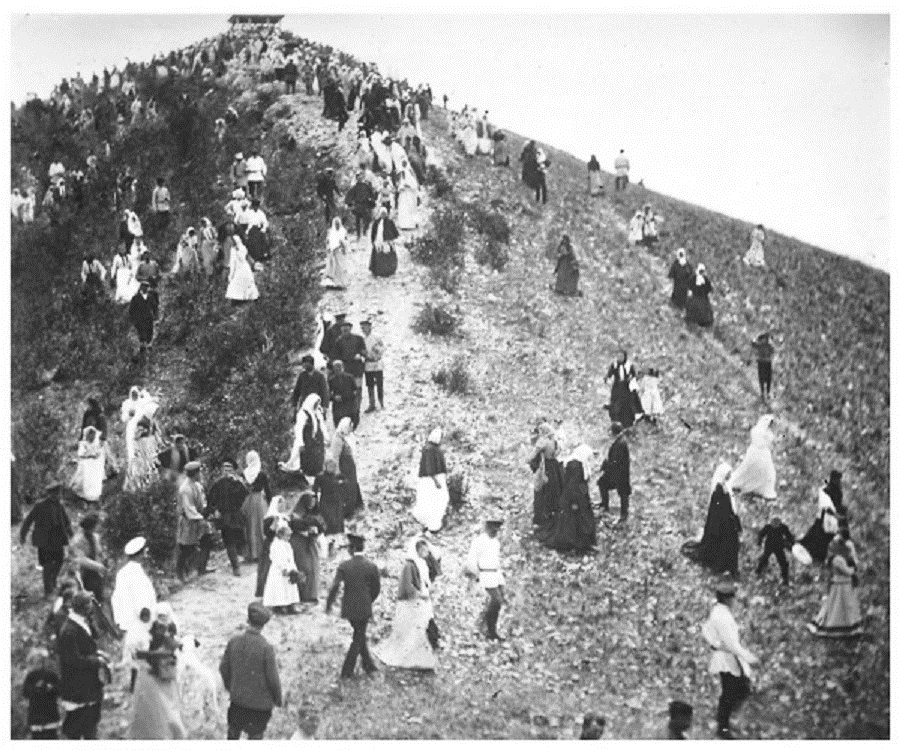 Рис. 1.14. Нерчинский Завод. Гора Крестовая в день Девятой Пятницы (конец XIX – начало ХХ в.)В трансграничных регионах местом народного праздника могла стать нейтральная зона на границе, хазгар в русских говорах Забайкалья. На монгольско-русской границе со второй половины XIX в. до 1920-х гг. устраивался праздник талá (от монг., бур. тала ‘друг, приятель’). На границе, согласно записям Л. Е. Элиасова, собирались русские, буряты и монголы, накрывали столы, обменивались подарками, произносили речи, в которых уверяли друг друга в дружбе, обещали не нарушать границ и хранить в покое свои страны. После застолья устраивались состязания в борьбе, беге и другие увеселения. Участники праздника произносили клятву тангарúк (от монг., бур тангариг. ‘клятва, присяга, обет’), в которой давали зарок не чинить друг другу зла, уважать границу, взаимно охранять свое хозяйство, не приносить урона стадам и посевам’. Гуляния молодежи – признак летнего времени: «Деревенская молодежь находит отдых в гульбинах (гульбúна ‘гуляние’)». В зимнее время праздники локализовались на территории селения, местом встреч становилась специально снятые избы, называемые по-разному: посéдка ‘изба, где молодежь собиралась на посиделки’, собóрня ‘дом, где собиралась молодежь на вечеринку, гулянье’ и др. Покидать дом до восхода солнца запрещалось в Касьянов день (29 февраля)/Зимние праздники позволяли совмещать надомный труд, преимущественно женский, с общением и совместной трапезой. В Новгородской и Костромской губерниях практиковались вечерúны, вечереньки на которых девушки пряли, вязали. Вечерняя и праздничная рекреация объединены в общем понятии суббóтка ‘молодежные посиделки на Святках || Вечеринка, посиделки. 4. Сбор девушек и женщин для прядения шерсти, льна (супрядки). 5. Субботний базар’.Коммуникативную функцию выполнял праздник свеча, отмечавшийся в Николины дни (дни памяти святителя Николая Мирликийского – Николая Чудотворца, покровителя урожая и домашнего скота в поверьях русского народа). Праздновали Свечу 22 мая (Никола Вешний или Летний), и 19 декабря (Никола Зимний) жители одного или нескольких селений, объединенных родством и экономическими связями. Праздник сопровождался пирушкой и обходом дворов селения для сбора свечного воска. По достижении пудового веса свеча отправлялась в церковь. Участников обряда в смоленских говорах называли братчина. В говорах Русского Севера, Верхней Волги, Приуралья братчина − ‘группа, общество крестьян, объединенных общими интересами или целями’ (в других значениях − ‘участники совместного празднования’; ‘изба, в которой варят пиво и устраивают праздник в складчину’). Языковая номинация праздников в народном православии имеет различную основу, в том числе церковную  (Покров, Рождество); агронимическую и смешанную, заданную, например, составом посевных культур: гречúшница или Акулина-Гречишница ‘церковный праздник, день св. Акулины, после которого, как правило, начинается посев гречихи’ (Рязанская, Калужская губернии); гóросьни или гороховый день ‘Праздник Спаса на Русском Севере (19 августа), когда разрешается есть горох, репу и другие овощи’: «Жители карельского села Шожма шли в праздничном платье на гороховое поле и угощали горохом друг друга». Значительная часть христианских праздников была связана с календарем полевых работ (Семен день), переводом скота со стойлового содержания на пастбищное (Егорьев день), днями ярмарок или торгов (Пятница). Распределение престольных дней по сезонам года (рис. 1.15) показывает их низкую концентрацию в период полевых работ. Время проведения ярмарок определял народно-православный календарь − система престольных праздников, нашедшая отражение в храмоименованиях (рис. 1.16). А. В. Камкин выделил следующие типы праздников и соответствующих им храмоименований: 1) Господские; 2) Богородичные; 3) архангельские, апостольские и пророческие; 4) святых и святынь.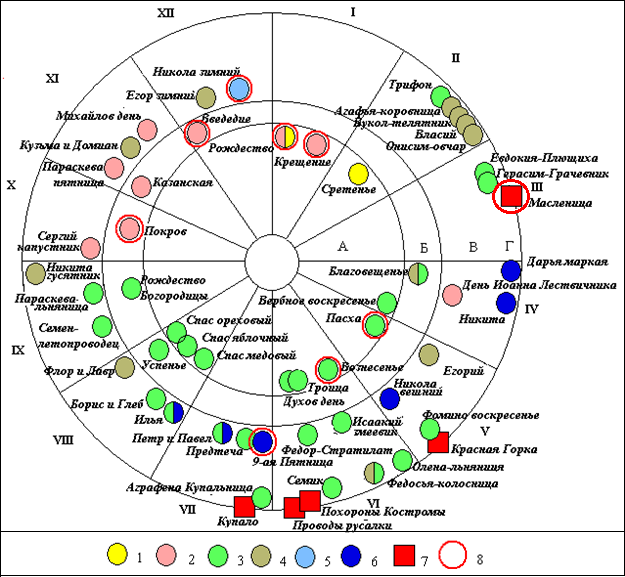 Рис. 1.15. Типы праздников: А – Господские; Б – Богородичные; В – архангельские, апостольские пророческие; Г – святых и святынь. Места и объекты: 1 − церковь; 2 − дом, усадьба; 3 − культурные растения, растительность лесов и лугов; 4 − домашние животные; 5 − трактир; 6 − воды (реки, озера, моря). 7 − языческие святыни; 8 − торги, ярмаркиКак показало исследование, проведенное на территории Вологодской области (верхнее течение реки Сухоны, возвышенность Авнига), престольные дни распределялась по сезонам хозяйственного года с учетом интенсивности трудовой деятельности. На осенний и зимний периоды приходилось максимальное число праздников, во время которых проводились ярмарки и торги (рис. 33). 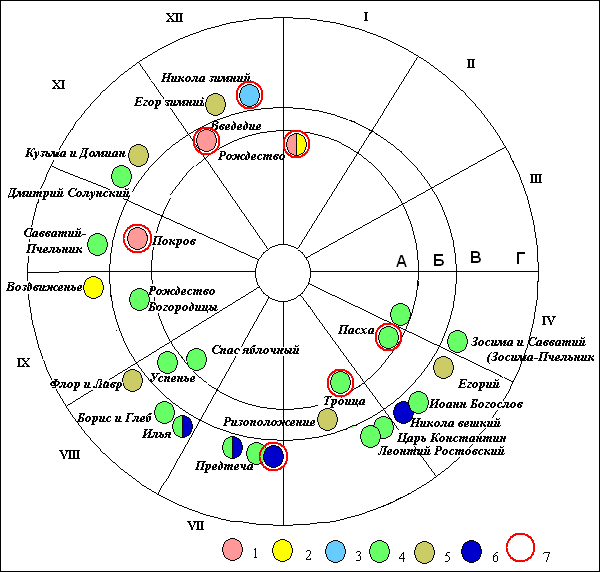 Рис. 1.16. Дни престольных праздников храмов в бассейне верхнего течения Сухоны (Вологодская область) в системе народно-православного календаря. I–ХII – месяцы.Типы праздников (по А. В. Камкину): А − Господские; Б − Богородичные; В − архангельские, апостольские, пророческие; Г − святых и святынь. Места и объекты локализации: 1 − дом, усадьба; 2 − церковь; 3 − трактир; 4 − сельскохозяйственные угодья (поля, сады, луга); 5 − места выпаса и стойлового содержания; 6 – водные объекты (реки, озера, моря). 7 − праздники, на которые приходились торги, ярмарки Связь праздничного календаря с храмоименованиями отчетливо проявляется на уровне локальных систем расселения (рис. 1.17). На престольные праздники приходились гостевые поездки, способствующие консолидации местного социума. С ними связана группа диалектных слов: гостúтьба ‘пребывание в гостях’: «Ездил на масляной к теще блины есть»; «Фаянсовая посуда выставляется в редких случаях крестьянской жизни, как-то: гоститьбе на местных престольных праздниках, свадьбе» (пермские говоры), гостúться ‘ездить в гости в годовые праздники’: «Все сродственники брали гулянья и приспевалися по масляной», гости ‘посещающие родных в храмовые приходские праздники «без позву», когда родственники «отхаживались» между собой’; гостиные (гостúны), неделюшки ‘пребывание в гостях’. Ты спусти-тка меня в гости, / На гостипу, на неделюшку / Ко родителю, ко батюшке»; «По севернорусским обычаям девушек отпускали гостить на неделю-две к родственникам; эти недели проводились молодёжью особенно весело и вольно. В некоторых местах гостиные недели приурочивались к рождеству, Новому году или Пасхе»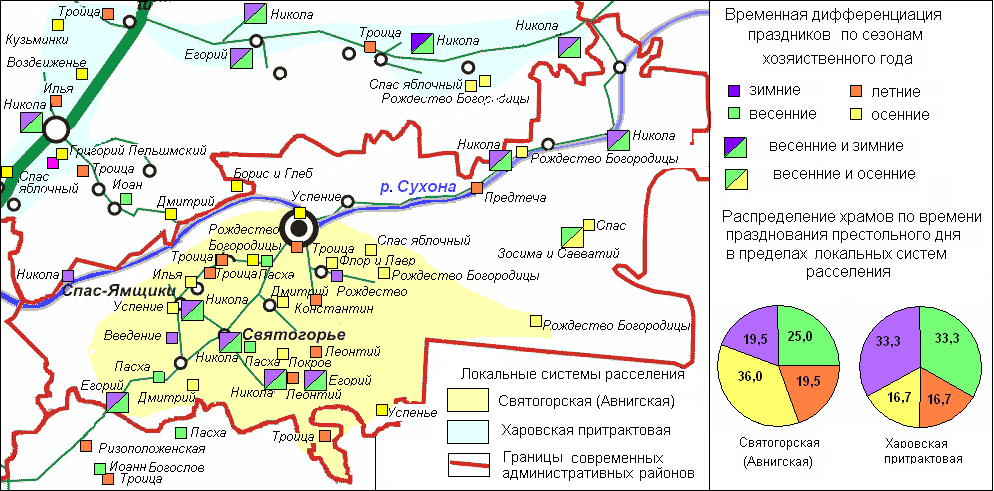 Рис. 1.17. Пространственно-временная дифференциация престольных праздников в бассейне верхнего течения Сухоны (Вологодская область) (по материалам «Церковно-исторического атласа Вологодской области» ) (Соколова 2013Вопросы и заданияСоставьте календарь религиозных праздников (христианских, исламских, буддистских и т. д.), наиболее значимых для Вашего места проживания.Нанесите на карту места совершения праздничных обрядов, выявите их географическую специфику. Составьте краткий перечень атрибутов одного из народных праздников (одежда, праздничная еда, инвентарь и т. д.). Соберите информацию путем о том, как отмечают один из праздников народного календаря в Вашем регионе или других местах, используя метод наблюдений или данные СМИ, социальных сетей. Изложите полученные сведения по следующему плануназвание праздника (официальное, народное);место проведения (физико-географические особенности, расположение по отношении к поселению, храму, дороге, реке, лесу, угодьям);организаторы, массовость (число участников, в том числе приехавших специально на праздник);участие народных фольклорных коллективов, исполнителей песен, частушек и т. д.;проведение народных игр, забав, соревнований;участиев производителей изделий по традиционным технологиям;организация ярмарочной торговли, питания, продажи сувениров;приметы, связанные с праздником;оценка праздника участниками, местным жителями, приезжими;. Какие традиции сохраняются, что изменилось, есть ли новые обряды.Составьте список источников для изучения праздничной обрядности на территории Вашего места проживания. Проведите опрос среди учащихся, воспитанников: какие календарные праздники в Вашей семье считаются самыми главными; какие подарки вы обычно получаете;какие подарки хотелось бы получить; 2) есть ли праздники, на которые собираются все родственники;3) что нравится и что не нравится в календарной обрядности;4) какой праздник хотелось бы отметить с друзьями в походе, на экскурсии.На основании опроса составьте календарь народных праздников, которые следует проводить в Вашем образовательном учреждении. Считаете ли Вы праздники села, города современными народными праздниками. Аргументируйте свой ответ. Литература к главе 1Абаева Л. Л. Культ гор и буддизм в Бурятии. – М.: Наука, 1992. – 142 с.Агапкина Т. А. Этнографические связи календарных песен: встреча весны в обрядах и фольклоре восточных славян. – М.: Индрик, 2000. – 334 с.Адоньева С. Б. Сказочный текст и традиционная культура. – СПб.: Санкт-Петербургский ун-т, 2000. – 180 с.Алехина Н. В., Лепешкина Л. Ю., Овсянникова Н. В. Региональная повседневная культура: учебное пособие для студентов вузов. – М.: ИНФРА-М, 2013 с. Афанасьев А. Н. Древо жизни: Избранные статьи. – М.: Современник, 1986. – 464 с.Афанасьев А. Н. Поэтические воззрения славян на природу [Электронный ресурс].URL: http://bibleoteca.narod.ru/afanasjev2.pdf (дата обращения: 12.08.2018).Байбурин А. К. Жилище в обрядах и представлениях восточных славян. –Л.: Наука, Ленингр. отд-ние, 1983. – 191 с.Байбурин А. К. Ритуал в традиционной культуре. Структурно-семантический анализ восточнославянских обрядов. – СПб.: Наука,1993. – 259 с.Борейко В. Е. Лесной фольклор: Древа жизни и священные рощи. – Киев: Логос, 2003. – 222 с.Борейко В. Е. Священные горы. – Киев: Киев. экол.-культур. центр, 2003. – 77 с. Борейко В. Е. Экологические традиции, религиозные воззрения славянских и других народов. – 3. изд., доп. – Киев: Логос, 2003. – 158 с.Громыко М. Мир русской деревни. – М.: Молодая гвардия, 1991. – 446 с. Дурасов Г. Л. Каргопольская глиняная игрушка. — П., 1986.Ермаков С. Э., Гаврилов Д. А. Священный центр в традиции славян. – М.: Вече, 2016. – 334 с.Журавлёв А. Ф. Домашний скот в поверьях и магии восточных славян: Этногр. и этнолингв. очерки. – М.: Индрик, 1994. – 254 с.Зайцева И. В., Интигринова Т. П., Протопопова И. В. Экологические традиции народов севера Баргузинской долины. – Ула-Удэ: Бэлиг, 1999. – 48 с.Корнишина Г. А. Традиционные обычаи и обряды мордвы: исторические корни, структура, формы бытования. – Саранск, 2000 – 150 с.Корнишина Г. А. Экологическое воззрение мордвы (религиозно-обрядовый аспект). – Саранск: Издательство Мордовского университета, 2008 – 156 с.Костюхин Е. А. Лекции по русскому фольклору: учеб. пособие для студентов вузов. – М.: Дрофа, 2004 – 332 с.Лаврентьева Л. С. Календарь русской традиционной еды на каждый день и для каждой семьи. – СПб.: Азбука, Азбука-Аттикус, 2012. – 400 с.Манжигеев И. А. Бурятские шаманистические и дошаманистические термины. — М.: Наука, 1978. — 125 с.Маркарян Э. С. Теория культуры и современная наука (Логико-методологический анализ). — М.: Мысль, 1983. — 284 с.Мифологический словарь / Гл. ред. Е. М. Мелетинский. – М. Сов. энцикл., 1991. – 736 с. Михайлов Т. М. Бурятский шаманизм: история, структура и социальные функции. — Новосибирск: Наука. Сиб. отд-ние, 1987. — 287 с.Моргунов О. В., Кривощапова Ю. А., Осипова К. В. Русский народный календарь. Этнолингвистический словарь / науч. ред. Е. Л. Березович. – М.: АСТ-ПРЕСС, 2015. – 544 с.Народные знания. Фольклор. Народное искусство (Свод этногр. понятий и терминов. Под общ. ред. Ю. В. Бромлея, Г. Штробаха). Вып. 4. – М.: Наука, 1991. – 166 с.Новожилов А. Г. Престольные праздники в системе культурного ландшафта этнически смешанных районов Северо-Запада России // Сакральная география и традиционные этнокультурные ландшафты народов Европейского Севера. Вып. 2 / отв. ред. Н. М. Теребихин. — Архангельск: Поморский университет, 2006. — С. 213–220.Попова Е. В. Календарные обряды бесермян. – Ижевск: Удмуртский институт истории, языка и литературы УрО РАН, 2004 – 256 с.Пропп В. Я. Русские аграрные праздники. – СПб.: Азбука: Изд. центр «Терра», 1995. – 174 с.Романов, В. Н. Историческое развитие культуры. Проблемы типологии. — М.: Наука, 1991. — 192 с.Русские: семейный и общественный быт / Отв. ред. М. М. Громыко, Т. А. Листова. – М.: Наука, 1989. – 334 с. Русский музей: выставка Праздники по-русски – Легкость и тяжесть. [Электронный ресурс]. URL: https://d-stroz.livejournal.com/617041.html (дата обращения: 31.08.2018).Русский праздник: праздники и обряды народного земледельческого календаря. Иллюстрированная энциклопедия / авт. О. Г. Баранова, Т. А. Зимина и др. – СПб.: Искусство, 2001. – 672 с.:Снегирев И. М. Русские простонародные праздники и суеверные обряды. — М.: Куликово поле, 2011. — 544 с.Соколова А. А. Геопространство в традиционной и современной культуре (российский контекст). Автореф. дис. … д-р геогр. наук. – СПб., 2013. – 478 с.Соколова В. К. Календарные праздники и обряды // Этнография восточных славян. Очерки традиционной культуры. – М.: Наука, 1987. – С. 380–395.Тендрякова М. В. Игровые миры от Homo ludens до Геймера. – СПБ.: Нестор-История, 2015. – 221 с.Тиваненко А. В. Древнейшие святилища Восточной Сибири. – Новосибирск: Наука. Сиб. отд-ние, 1989. – 202 с.Топоров В. Н. Праздник // Мифы народов мира. — М., 1982. — В 2 т. — С. 329–331.Филатова Е. А. Праздник как ритуально-игровое событие. Автореф. дис. … канд. философ. наук. – Тюмень. 2013. [Электронный ресурс]. URL: http://www.dissercat.com /content/prazdnik-kak-ritualno-igrovoe-sobytie (дата обращения: 12.08.2018).Чистов К. В. Семейные обряды и обрядовый фольклор // Этнография восточных славян. Очерки традиционной культуры. – М.: Наука, 1987. – С. 396–416. Шангина И., Некрылова А. Русские праздники. – М.: Азбука-Аттикус, 2015. [Электронный ресурс]. URL: http://iknigi.net/avtor-anna-nekrylova/111905-russkie-prazdniki-anna-nekrylova/read/page-8.html (дата обращения: 12.08.2018). Глава 2. ПРАЗДНИКИ И ИГРЫ В НАРОДНОЙ ПЕДАГОГИКЕ, ЭТНОПЕДАГОГИКЕ И СОВРЕМЕННОМ ОБРАЗОВАНИИ2.1. Понятие народной педагогики Народная педагогика пронизывает все сферы жизни традиционного социума и усваивается через язык, воспитание, общение. Понятия «народная педагогика» и «народное воспитание» ввел К. Д. Ушинский (1823–1871), отчетливо понимавший, что воспитательные идеи каждого народа проникнуты национальным, поскольку в душе человека черта национальности коренится глубже всех прочих. Весьма точно суть понятия определена в книге Г. С. Виноградова, изданной в 1926 г.: народная педагогика – это не система, а сумма знаний, умений, приёмов воспитания, призванных формировать личность в определённом направлении. Более полное и точное определение дает Г. Н. Волков: народная педагогика – это сфера традиционной материальной и духовной культуры, которая непосредственно связана с воспитанием детей и проявляется в детском фольклоре и других жанрах устного народного творчества, в традиционных детских праздниках и подвижных играх, в игрушках, детской одежде, детских орудиях труда, питании и правилах кормления детей и во многих других элементах народной жизни.Передающиеся из поколения в поколение педагогические знания, умения и навыки имеют прикладной характер и нацелены на подготовку детей и молодежи к материальному обеспечению существования этноса (табл. 2.1). В процессе выполнения посильных трудовых обязанностей и общения со взрослыми дети знакомятся со спецификой крестьянского труда и промысловой деятельности, технологиями изготовления одежды, обуви, орудий труда, транспортных средств, домостроительства, нормами семейной жизни, воспитания детей и т. д. Об этом свидетельствует перечень пожеланий новорожденным, приводимый Г. Н. Волковым. Мальчика напутствовали: «Будь, как отец, крепок, силен, трудолюбив, гож пахать, топор в руках держать и лошадью управлять». Девочке желали: «Будь, как мать, приветливой, скромной, ретивой на работу, мастерицей прясть, ткать и узоры вышивать». Ориентация на повторение жизненного пути родителей способствовала сохранению равновесия между местным социум и окружающей природной средой. Понятия развития (устойчивого развития) в современном понимании в традиционном обществе не существовало.Таблица 2.1Народная педагогика в системе традиционной культуры Зарождение народных педагогических знаний относится к древнейшему периоду в истории человечества и тесно связано со становлением родоплеменных общностей. Воспитание детей в ранний период было направленно на формирование знаний об истории происхождения рода, героических делах предков, традициях, обычаях. Герои былин и эпосов наделялись наиболее характерными для этноса чертами. Молодежь знакомили с преданиями, сказаниями, песнями, раскрывающими суть идеологических установок своего времени (о защите сородичей, родовой земли, свободы даже ценой своей жизни; об уважении предков; необходимости быть достойными их и др.). Неотъемлемым элементом мировоззрения и этнического самосознания было осознание чувство связи с достойными героическими предками. На протяжении всей истории человечества целенаправленно формировались такие нравственные качества личности, как готовность защищать свою землю, свой народ, преданность своему племени, мужество, отвага, стойкость, убеждение в необходимости принесения в жертву своей жизни во имя защиты родной земли и своих сородичей. Большое значение имели обряды посвящения во взрослую жизнь. Они позволяли выявить готовность защищать свое племя и включали зачастую испытания на способность переносить физическую боль. Военно-физическая подготовка и физическое воспитание были существенной частью народной педагогики. Образцом для подражания становились физические способности соплеменников, односельчан, проявляющиеся в поднятие тяжестей, в труде пахаря, кузнеца, каменотеса, лесоруба. Командные игры, силовые состязания, борьба и рукопашный бой воспитывали в традиции, где смыкались реальный и эпический миры, и способствовали формированию мужского характера. Не менее важны были умения и навыки, необходимые для ведения хозяйственной деятельности, знание топографии и географии своей местности, представления о сезонных изменениях в природе и опасных природных явлениях, о сезонных особенностей охоты, рыбалки, заготовке пищевых и лекарственных растений.Способы восприятия природы, времени, идеалы и ценности, закладываются в сознание человека традицией и воспитанием в процессе жизни. Этническую специфику народного идеала воспитания определил К. Д. Ушинский, утверждавший, что набор черт характера и качеств личности, идеалы у разных этносов различны, они соответствует характеру народа, определяются его общественной жизнью: каждый народ имеет свой особенный идеал человека и требует от своего воспитания воспроизведения этого идеала в отдельных личностях. Г. Н. Волков рассматривает народный идеал совершенного человека как суммарное, синтетическое представление о целях воспитания в традиционном обществе. Этический идеал культуры может быть запечатлен в образах исторических деятелей, национальных героев, святых, персонажей эпосов и былин. Нормативные образцы личности можно найти в Библии, Коране, Законы Хаммурапи и Солона, Домострое и других текстах . Большое значение в дошедших до наших дней традиционных системах воспитания уделяется формированию национального достоинства, воспитанию патриотизма, ответственности перед родным народом за свое доброе имя, а перед другими народами – за доброе имя своего народа: «Будь таким, чтоб по тебе судили о твоем народе, будь достойным сыном (дочерью) своего народа». Наиболее ярко нравственный и физический идеал народа отражен в героическом фольклоре. Так, положительный герой и героиня в русских сказах и былинах – «добрый молодец», «умница и красавица», «красна девица». Народный заступник богатырь Илья Муромец наделен целым рядом достоинств: прекрасный наездник, меткий стрелок, благовоспитан («вел поклоны по-ученому»), красив, удал, смел, умен, честен, скромен, трудолюбив. Герой сказки о славном и сильном витязе Еруслане Лазаревиче, одной из наиболее любимых в народе, отличался ратными умениями и милосердием к побежденным (Приложение 1). Героев эпосов народов Кавказа отличает чувство родового и национального достоинства, любовь к Родине, мудрость, уважение к старшим. Чеченцы превозносили превыше всего храбрость и бесстрашие. О героических сынах народа они слагали легенды и эпические песни. важнейшее место в духовной культуре народов Кавказе занимает уважение к старшим. Так, настоящий аварский джигит, ценивший женскую красоту, на вопрос «Что предпочтешь – ум старика или лик красавицы?» отвечал: «В двадцать раз больше я ценю совет старика» . Кросс-культурный анализ пословиц, характеризующих человека, показывает сходность нравственных идеалов в культурах разных стран (табл. 2.1): Таблица 2.2Идеал человека в русских и вьетнамских пословицах(по материалам Нгуен Фан Зуй и О. В. Новиковой)Общность традиционных педагогических культур объясняется многими факторами, в число которых входят: общность исторических условий развития;общепланетарные условия существования;общечеловеческие духовно-нравственные ценности;общность основ народной психологии;взаимовлияние педагогических традиций разных народов.Следует отметить, что народные представления об идеальном человеке сочетаются с признанием факта невозможности достижения идеала в реальной жизни. В карельской пословице говорится: «Только добрых и только злых людей не бывает». Аналогичный смысл есть в пословицах других народов: «У человеческого сердца две стороны: одна из них доброжелательная, а другая нет» (Южная Африка, народность сото); «В каждом сердце и жар, и холод» (Турция); «Про людей никогда не известно, где в них кончается ангел и начинается дьявол» (Израиль). Признается также возможность несоответствия внешнего облика и внутренним качествам человека («С лица воду не пить») и то, человек может нравится не только в силу своих личностных качеств, трудовых достижений и внешности: «Не по хорошу мил, а по милу хорош». Рождение ребенка в традиционном обществе повсеместно рассматривалось как безусловное благо и божественная милость, хотя отсутствие возможности контролировать рождаемость и недостаток материальных средств делали это событие тяжелым испытанием для семьи. Многие дети погибали в младенчестве. Детская смертность наряду с многодетностью и бесплодием считалась наказанием за грехи. Родители уделяли воспитанию детей немало времени и сил, при этом родительская забота строилась не только на рациональных, но и на сакрально-магических мерах, важнейшее место среди которых занимала обряды, служившие вовлечению детей в систему социума. Характерной чертой традиционных обществ были практики инициации, отмечавшие стадии развития и взросления ребенка (отнятие от груди, начало речи, трудовой деятельности и исповедальной жизни, начинавшейся по православным канонам с 7 лет. Социальным рубежом окончательного взросления считалось заключение брака. Обычай инициации распространен настолько широко, что по мнению ряда исследователей восходит к общему древнему прошлому европейских народов. В районах расселения восточных славян известны обряды, фиксирующие переход ребенка в половозрелую группу подростков. Для мальчиков – первое боронование, после чего он назывался борноволок, или первое морское плавание гуйком (у поморов); для девочек – первое прядение в присутствии родственников или первое надевание юбки). По мнению А. К. Байбурина, обрядовые действия были направлены на формирование связи ребёнка с объектами, символизирующими мужскую или женскую сферу жизнедеятельности (для мальчиков — конь, топор, соха, борона, сабля и др., для девочек — веретено, прялка, пряжа, кудель и др.). После переодевания в одежду, соответствующую полу (штаны, шапка или юбка, платок), пострижения волос мальчику и заплетания косы девочке; следовало угощение всех участников обряда. Обряд «пострига» и «сажания на коня» возник в эпоху средневековья и первоначально практиковался в военно-дружинной среде, относясь, следовательно, к воинской (замковой, рыцарской) культуре. И. П. Сахаров приводит, по-видимому, наиболее раннее летописное свидетельство о проведении обряда: в 1191 г. великий князь Всеволод постригал сына Ярослава. Позже Всеволод III постригал сына Георгия, князь Михаил – сына Ростислава в Новгороде у святой Софии, Константин Всеволодович – сыновей Василия и Михаила. Обряд пострижения над великокняжескими детьми совершался в церкви, от руки епископа по данным хронологии на третьем или четвертом году жизни ребенка.. Следует отметить, что умение сидеть на коне считалось значимым признаком взросления былинных героев – богатырей.Согласно этнографическим источникам, в более позднее время обряд проводился в день почитания Симеона Столпника – Семена Летопроводца (14 сентября) – первый день нового года в допетровской Руси. Сначала служили молебен, потом крестный отец выстригал у мальчика на макушке прядь волос. Он же сажал ребенка на коня и вел его под уздцы. С момента пострига мальчика воспринимался как будущий воин и отец семейства, его воспитанием начинали заниматься преимущественно мужчины. Еще в XIX в. в деревнях девушки до 15–16 лет ходили в рубахах, опоясанных шерстяным поясом. Рубеж взросления маркировал обряд «вскакивания» в поневу – полотнище ткани, заменяющее юбку. «Вскочить в поневу» означало объявить себя невестою и дать право за себя свататься.Дети и подростки участвовали в ритуалах сельскохозяйственного цикла, например, в магических обрядах «посевания», «завивания колоса» и др. Обряд «посевания», направленный на обеспечение урожая, совершался рано утром в Рождество и на Новый год. Зайдя в избу посевальщик – мальчик младшего возраста – разбрасывал зерна разных злаков и пел песню, в которой поздравлял хозяев с Новым годом. Во время Троицких гуляний совершался обряд «завивания колоса», главным действующим лицом в котором была красивая девочка-подросток лет двенадцати. Ее одевали в нарядный сарафан и украшали лентами. Девицы и молодицы становились парами лицом друг к другу и брались за руки так, что кисти рук образовывали квадрат. Пары держались плотно, создавая живую дорожку из рук, по которой шла девочка. Весь хоровод медленно двигался к мосту, за которым шествие встречали девушки и молодые женщины, жившие на другой стороне реки, а потом направлялся к полю начинавшей колоситься озимой ржи, которая в это время. Участницы шествия пели: «Пошел колос на ниву, на белую пшеницу». В момент приближения к полю пара, девочку подносили ко ржи. Она срывала горсть колосьев, бежала к церкви и бросала их у стены. По окончании шествия девушки разбирали ленты украшения «на счастье». Обряд связан с древним ритуалом, призванным содействовать обильному колошению хлебов, измененном под влиянием христианства. Охранная магия присутствует в обряде, который совершался утром в Вербное воскресенье. Взрослые хлестали детей ветками вербы со словами: «Верба красна, бей до слез, будь здоров!». Освященные веточки хранили на божнице весь год или до Егорьева дня, когда ими выгоняли скот. В ряде праздничных обрядов дети участвовали вместе с людьми старших возрастов, что способствовало контакту между поколениями и передаче информации, важной для сохранения традиции. Чаще всего дети были предвестниками важных событий в жизни сельской общины. В дни зимнего солнцеворота, на Святках, они кликали коляду, славили Рождество, потом встречали «широкую гостью Масленицу», закликали весну с жаворонками, на Троицу завивали берёзку. Детские песенки, обрядовые игры и забавы были органично вписаны в календарной обрядность.2.2. Этнопедагогика: понятие, предмет, история развития Этнопедагогика, согласно определению автора термина академика Российской академии образования Г. Н. Волкова, – междисциплинарная область научного знания на стыке философии, педагогики, этнографии, культурологии и этнопсихологии, которая изучает педагогику этнических общностей с целью выявления общих закономерностей их становления и развития, а также с целью определения возможностей использования богатого воспитательного потенциала народной педагогики в современных учебно-воспитательных системах. Этнопедагогика объясняет народную педагогику и предлагает пути её использования в современных условиях, собирает и исследует опыт этнических групп, основанный на многовековом, естественно развивающемся соединении народных традиций. Л. Н. Бережнова рассматривает этнопедагогику как науку, изучающую традиционные системы воспитания, стереотипы поведения и ценности семьи, рода, этноса, нации.Объект изучения этнопедагогики составляет народная педагогика (народная педагогическая культура) – часть традиционной духовной культуры этноса (см. табл. 2.1). Понятия этнопедагогика и народная педагогика смешивать не следует, равным образом, как этнографию (этнологию) и этнос, культурологию и культуру. Это принципиальное различие обозначил Г. Н. Волков: народная педагогика имеет отношение к опыту и эмпирическим сведениям и знаниям по вопросам воспитания, которые обычно распространяются устно, а этнопедагогика – сфера теоретической мысли, сфера науки. Аналогичное сравнение приводит В. С. Кукушкин: народная педагогика – воспитательные традиции конкретной этнической группы, а этнопедагогика – сравнительный анализ воспитательных традиций различных народов. Г. В. Нездемковская рассматривает этнопедагогику как особую междисциплинарную отрасль научно-педагогического знания, «органично и естественно связанную с историей различных типов этнических общностей». В перечень предварительных условий, способствующих зарождению и развитию этнопедагогики, она включает: предпосылки антропологические (прямохождение, развитие речи, умственных и психофизических качеств и. др.); историко-педагогические (возникновение воспитания, появление письменности, открытие школ, зарождение научной педагогики в русле философии и др.); социокультурные (зарождение и развитие культуры в связи эволюцией этнических общностей: обычаев, традиций, фольклора, праздников, игр, ритуалов, церемоний, обрядов и т. д.); этнологические (этногенез, общий язык, самобытная этническая культура, этническое самосознание и др.) . Приведенный список свидетельствует о том, что Г. В. Нездемковская не видит необходимости проводить четкую границу между народной педагогикой и этнопедагогикой, с чем согласиться категорически нельзя. Поясним. В культурах традиционного типа знание существует в слове, фольклорном тексте, моторно-топологических схемах, которые могут не иметь словесного описания, поэтому становление этнопедагогики могло начаться только с появлением письменности, теоретического знания и науки как социального института. Этот процесс проявился в эпоху ранних государственных образований и активно шел в античное время и эпоху Просвещения, когда на смену мифологическим представлениям об окружающем мире пришли научные теории и модели, полученных опытным путем или посредством теоретических рассуждений и обобщений. В России расцвет научной мысли начался в XVIII в., но традиционная культура как система организации жизни крестьянского населения сохранялась вплоть до начала ХХ в.Развитие этнопедагогики органично связано с развитием педагогической науки и других гуманитарных дисциплин – этнографии, этнопсихологии, культурологии, а начальный этап – со становлением науки и первыми опытами теоретического осмысления окружающей действительности. Первоначально педагогика и ее этнопедагогическая составляющая были неотъемлемой частью философского знания. Отдельные вопросы воспитания и обучения содержатся в трудах философов античной Греции и Рима, китайского мыслителя Конфуция (551–479 гг. до н.э.). «Поучение» Владимира Мономаха, созданное в XI в., по цели близко к народной педагогике (быть смелым и мужественным в борьбе с врагами Русской земли), но по образовательным и воспитательным задачам выходит за ее пределы. Мономах наказывает овладеть «учением книжным» (любить науку, почитать книжное знание) и стать справедливыми правителем (быть гуманным по отношению к своим подданным). Как самостоятельная отрасль знания педагогика – наука о «руководстве чтением» – обозначена в труде английского философа и естествоиспытателя Фрэнсиса Бэкона «О достоинстве и увеличении наук» (1623 г.). Зарождение научных основ этнопедагогики связано с именем Яна Амоса Коменского (1592–1670). С позиций гуманизма Коменский осмыслил и обобщил данные о методах семейной педагогики и общественного воспитания детей у разных народов, определил роль родного языка в формировании духовной культуры. Вклад в развитие этнопедагогики внесли также французские просветители, швейцарский педагог-гуманист Иоганн Генрих Песталоцци (1746–1827), который разработал принципы природосообразного образования, основанного на использовании повседневного опыта ребёнка, и подготовил доступные для матерей методики обучения детей.Становление этнопедагогики в России связано с деятельностью ученых, педагогов, просветителей XVIII–XIX вв. – М. В. Ломоносова, А. А. Барсова, Н. И. Новикова, В. Ф. Одоевского, В. И. Даля и др., деятельностью Русского географического общества, основанного в 1845 г., и других научных обществ и учебных заведений. Особо следует отметить научно-педагогическую деятельность Константина Дмитриевича Ушинского (1823–1871). 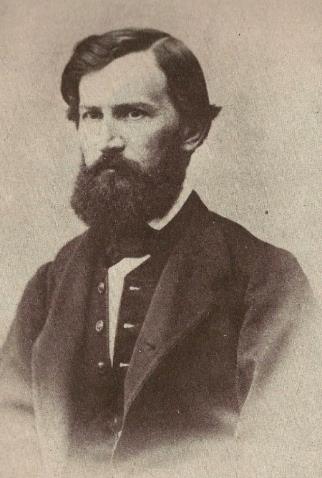 Рис. 2.1. Константин Дмитриевич Ушинский В основу теоретических построений Ушинского положено утверждение, что каждый народ имеет свою особую систему воспитания и что общей для всех народов системы воспитания не существует не только на практике, но и в теории. К. Д. Ушинский выдвинул принцип народности русской школы, под которым понимал преобразование всей системы образования на основе установления органических связей с жизнью народа, указал его источники, средства и реализовал эту идею на практике. Ему принадлежит разработка содержания народного воспитания и методики его использования в учреждениях системы образования. Развитию идей Ушинского способствовали периодические издания, например, российский общепедагогический журнал для школы и семьи «Русская школа» (1890–1917 гг.). Основные принципы педагогической системы К. Д. Ушинского заключаются в следующем:педагогическая система народа должна базироваться на использовании сокровищ собственной культуры; восприятие культуры собственного народа происходит через родной язык с последующим пониманием и усвоением культур соседних народов, затем мировой культуры;родной язык – средство приобщения ко всей истории духовной жизни народа, он должен постигаться посредством изучения народной литературы, народных песен, творений народных писателей, живой народной речи; народное образование должно включать изучение природы, поэзии, отечественной литературы, истории, географии, фольклора.Программа К. Д. Ушинского была ориентирована на серьезное и систематическое постижение действительного уклада и устроения народной культуры, форм и механизмов ее преемственности, сохранения традиций и выстраивания таких содержания и методов образования, которые обеспечивали бы устойчивое воспроизводство основ национальной культуры Для практики традиционного народного воспитания или «педагогии», которую в дореволюционной России нередко ассоциировали с народной педагогикой, большое значение имели народные игры. Исследователь данной стороны традиционной культуры Егор Арсеньевич Покровский в предисловии к книге «Русские детские подвижные игры» (1982 г.) писал: «…кому приходилось хоть слегка вникать в особенности детских игр у разных народов, тот с первого же раза замечал, что характер народа, бесспорно, кладет свой заметный оттенок и на детские игры, отражаясь в них тем резче, чем дети играют с большим увлечением и непринуждённостью, а вместе с тем, конечно, с большей возможностью для проявления своего национального характера». Второе издание книги было названо «Детские игры в связи с историей, этнографией, педагогией и гигиеной» (1895 г.) (рис. 2.2). Собранные Покровским материалы не потеряли своей актуальности и могут быть использованы в работе с детьми в современных образовательных учреждениях (см. Приложение 3).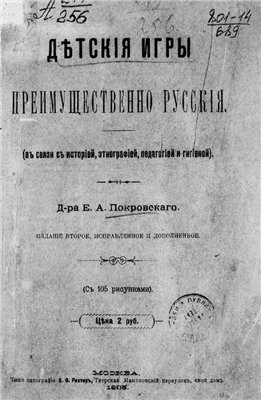 Рис. 2.2. Второе издание книги Е. А. Покровского «Детские игры преимущественно русские (в связи с историей, этнографией, педагогией и гигиеной)» (1895 г.).Большое влияние на развитие этнопедагогики оказали работы этнографов и лингвистов, в частности, Георгия Семеновича Виноградова (1886–1945), который собрал и исследовал разнообразные формы детского фольклора: считалки, молчанки, голосянки, дразнилки, жеребьёвки, детские игры, детскую сатирическую лирику. Непосредственно к этнопедагогике относятся статьи Г. С. Виноградова, посвященные детскому фольклору в школьном курсе словесности (1927 г.) и родиноведению (1921 г.). Заметный след в советской этнопедагогике оставила деятельность Антона Семеновича Макаренко (1888–1939) — советского педагога и писателя, который переосмыслил и внедрил в практику богатое педагогическое наследие русского, украинского и других народов. А. С. Макаренко изучал и адаптировал для использования воспитательной деятельности народные традиции, обряды и праздники. Например, праздник Первого снопа был разработан на основе древнего общеславянского обряда последнего снопа. Большое внимание А. С. Макаренко уделял народным танцам и играм (лапта, масло и др.), отмечая, что воспитание ребенка происходит прежде всего в игре: каков ребенок в игре, таков во многом он будет в работе, когда вырастет. Игра, как и хорошо выполненная работа, должна доставлять ребенку радость творчества, или радость победы, или радость эстетическую – радость качества.Новый этап в развитии этнопедагогики связан с именем Василия Александровича Сухомлинского (1918–1970). Он изучал народную педагогику как средство обновления и совершенствования своей учебно-воспитательной работы с детьми, разработал разнообразные и самобытные формы работы на основе украинской народной педагогики (Сад матери, праздник бабушки и дедушки, комната сказки, уголок мечты и др.). Учебные заведения, считал В. А. Сухомлинский, должны воссоздавать в каждом поколении философию своего народа, его оригинальный взгляд на мир, национальную психологию и характер, самобытную культуру, тесные духовные связи с другими народами: Школа становится подлинным очагом культуры лишь тогда, когда в ней царят четыре культа: культ Родины, культ человека, культ книги и культ родного слова. Это высказывание вполне соответствует духу «Поучения» Владимира Мономаха.Чрезвычайно актуальны представления Сухомлинского об источниках народного патриотизма: материнская и отцовская любовь, колыбельная песня и родной язык, картины родной природы, требующее труда отцовское плодородное поле, история родного народа; мир наших предков, исторические судьбы других народов.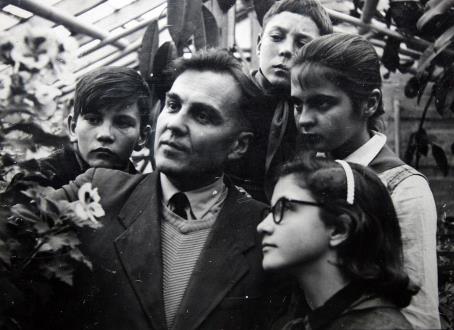 Рис. 2.3. Василий Александрович Сухомлинский на экскурсии с детьмиПредставляют интерес разработанные Сухомлинским формы внедрения в современную воспитательную практику отдельных элементов традиционной культуры, народной педагогики (театр сказки, кукольный театр, сочинение сказок и т. д.).Учители послевоенного времени отчетливо понимали, что детям необходимы яркие и живые положительные образы для подражания. Есть ряд примеров интуитивного использования средств народной педагогики, в частности, рассказов о воинской доблести и чувстве товарищества, присущих былинным персонажам, Так, в начале 1951–1952 учебного года учитель физической культуры 299 школы г. Ленинграда прочел перед началом занятий ослабленным от недоедания первоклассникам «Сказку о славном и сильном витязе Еруслане Лазаревиче». Тем не менее, доминировали тенденции интернационализации воспитания и отчуждения от корневых основ культуры своего народа. Тем не менее в 1970-е гг. в обществе значительно возрос интерес к традициям, чему способствовало творчество В. Белова, В. Распутина, Ф. Абрамова, издания многотомной серии «Фольклор народов СССР» и т. д.В середине 1970-х гг. в этнопедагогике обозначились две тенденции, сторонники которых по-разному оценивали вклад достижений народной педагогики в систему образования: 1) этнопедагогика должна изучать и использовать в учебном процессе традиционную народную педагогику; 2) этнопедагогика – это основа, на которой должен строиться учебно-воспитательный процесс всех учреждений системы образования, направленный на овладение ценностями национальной и мировой культуры.В последней трети ХХ в. этнопедагогика в СССР – Российской Федерации приобрела все признаки самостоятельного научного направления: общепринятое название, объект, предмет, методология. Был переосмыслен принципа народности образования, сформулированный К. Д. Ушинским на начальном этапе становления педагогики в России и определена необходимость воспитания внимательного и ответственного отношения к родному – родной земле, родному языку, родному народу.Признанию этнопедагогики как науки в значительной степени способствовала научная и педагогическая деятельность Геннадия Никандровича Волкова (1927–2010), автора современной трактовки идеи национального образования и этнопедагогической концепции национальной школы, получившей государственное признание. Основные труды Г. Н. Волкова посвящены методологическим проблемам этнопедагогики, этнокультурным особенностям народных воспитательных практик, использованию в педагогической деятельности образовательного потенциала русского и тюркского фольклора. Свою деятельность Г. Н. Волков считал продолжением работ, начатых просветителем чувашского народа Иваном Яковлевичем Яковлевым (1848–1930). 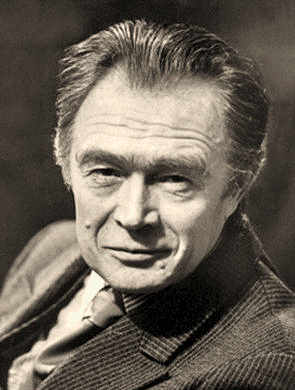 Рис.2.4. Академик РАН Геннадий Никандрович Волков Широкое признание получила разработанная Г. Н. Волковым концепция Педагогики национального спасения. По инициативе академика началось преподавание этнопедагогики в высших учебных заведениях. Во многих регионах России прошли конференции всероссийского и международного уровня, имевшие большой общественный резонанс. Активно обсуждались вопросы истории, эволюции и трансформации традиционного народного воспитания, проблемы теории и практики этнопедагогики, пути решения организационно-педагогических проблем. Современный этап развития этнопедагогики характеризуют: ориентация на патриотическое воспитание средствами этнопедагогики, обращение к традиционным ценностям и идеалам, героическому прошлому народов, деяниям мифологических, былинных и исторических персонажей;усиление роли религиозного просвещения, включение в педагогическую практику элементов религиозной обрядности;масштабная этнопедагогизация образовательного процесса, включение курсов этнопедагогики в программы подготовки учителей и преподавателей дошкольных учреждений;создание информационных баз данных, обеспечивающих профессиональную подготовку педагогов и обмен опытомрост интереса к этнопедагогике со стороны научного сообщества и общественности, Как отмечает Ш. М-Х. Арсалиев, этнопедагогика в XXI  в. становится наукой национального спасения и залогом межнациональной гармонии, межэтнического единения. Реализации культурного наследия народов России и традиционного народного воспитания способствуют модели национального образования и проекты, использующие современные образовательные технологии, в том числе проект Русская школа. Согласно материалам сайта лаборатории «Русская школа как система воспитания и образования» Владимирского института повышения квалификации работников образования (2007) народность в образовании рассматривается как этнопедагогическая категория, которая базируется на функциях народной культуры. В качестве основополагающих компонентов рассматриваются: отечественная история; родной язык и литература; география, родная природа, краеведение;Следует отметить, что в конце ХХ – начале ХХ в. этнопедагогика получила развитие в странах СНГ. Большой интерес представляет сравнительный анализ составляющих идеала человека, нашедших отражение в традиционной культуре русских и казахов.  К. Ж. Кожахметовов в учебнике «Этнопедагогика: методология, теория, практика» (1998) приводит следующие составляющие казахского идеала человека: ум и знания, мастерство, мужество, сила, упорство. Казахский юноша должен быть ловким как орел, гордым как сокол, грозным как лев, сильным как тигр, чутким как конь, осторожным как сорока. Внешний облик тоже имеет значение: рост – высокий, мысли – глубокие, зрение – зоркое, брови – черные, лоб – широкий, нос – прямой, усы – аккуратные, плечи – широкие, грудь – могучая, зубы – острые, речь – правдивая и др. Образу совершенной казахской девушки присущи следующие черты: рост – высокий, стройная, косы – густые, длинные, лицо – лучезарное, глаза – завораживающие, сияющие и т. д. Имеет значение знатность (социальное происхождение), интеллект и ум: «Хорошая жена наравне с райским пением, а плохая с судьбой горемычной равна». Вождь-джигит способен управлять страной, мудрый джигит способен решить спор, рыцарь-джигит садится на тулпара среди коней, выбирает самого ловкого и цепкого среди собак. .Общее представление об этапах развития этнопедагогики представлены в таблице 2.3:Таблица 2.3Основные этапы развития этнопедагогики Дополнительное представление о развитии и современном состоянии этнопедагогики как составной части педагогической науки дает анализ учебных пособий и монографий (табл. 2.3), представленные в хронологическом порядке. Они посвящены традициям воспитания детей и средствам народной педагогики, традиционным моделям и системам социализации детей в России и других странах, этнопедагогическим аспектам семейного воспитания. В нескольких учебниках этнопедагогика представлена в комплексе с этнопсихологией, что позволяет уделить внимание проблемам этнического самоопределения и этнического самосознания, понятию менталитета как междисциплинарному феномену. В современной этнопедагогике используется разные жанры фольклора. Есть примеры, когда автор приводит собственные сочинения, выполненные в стиле фольклорных произведений. В качестве примера может быть приведено пособие И. Гуриной «Полезные стихи и сказки на все случаи непослушания».Таблица 2.3. Учебные издания по этнопедагогике (данным каталога Российской государственной библиотеки) 2.3. Этнопедагогика в системах основного и дополнительного образованияИспользование воспитательного потенциала народной педагогики в современных учебно-воспитательных системах способствует выполнению требований, содержащихся в стандартах начального и основного общего образования. Эти документы стали основой для внедрения этнопедагогики в систему работы образовательных у. Так, в Федеральном государственном стандарте начального общего образования (ФГОСНОО) заложены следующие требования и личностные результаты освоения ООП: сохранение и развитие культурного разнообразия и языкового наследия многонационального народа Российской Федерации;овладения духовными ценностями и культурой многонационального народа России; развитие национального самосознания, формирование ценностей, опирающихся на многонациональную российскую культуру, гуманистических ценностных ориентаций;воспитание целостного, духовно-нравственного мировоззрения, осознания единства культур и народов.Согласно Федеральному государственному стандарту основного общего образования (ФГОСООО) личностные результаты освоения ООП включают патриотизм и чувство гордости за свой край. Изучение народной культуры, народной педагогики, народной обрядности и использование приемов и технологий этнопедагогики могут внести значительный вклад в освоение целого ряда предметных областей и отдельных дисциплин (таблица 2.4.) Таблица 2.4Вклад изучения народной культуры, народной педагогики и использования технологий этнопедагогики в результаты освоения основной образовательной программы (ООП) среднего общего образованияФормирование патриотизма, чувства гордости за свой край относится к важнейшим личностным результатам освоения ООП. Согласно Концепции духовно-нравственного воспитания личности гражданина России, базовые национальные ценности производны от национальной жизни России во всей ее исторической и культурной полноте, этническом многообразии. В сфере национальной жизни есть источники нравственности и человечности – защитники отечества, исторические и мифологические герои, богатыри, героические персонажи национальных эпосов и былин. Обращение их к памяти способствует созданию примера-идеала, который близок к современному национальному воспитательному идеалу, под которым понимается высоконравственный, творческий, компетентный гражданин России, принимающий судьбу Отечества как свою личную, осознающий ответственность за настоящее и будущее своей страны, укоренённый в духовных и культурных традициях многонационального народа Российской Федерации.Следует отметить, что персонифицировать базовые для отечественной культуры ценности – справедливость, моральную ответственность, патриотизм, духовность (понимаемую как нестяжательство, отсутствие корыстных намерений и мотивов) должен и современный педагог. Для успешной реализации технологий народного воспитания руководитель детского коллектива должен олицетворять нравственные качества своего народа, прежде всего совесть (т. е. внутреннюю настроенность на другой голос, способность услышать и воспринять «весть»), способность к сопереживанию, милосердие. К людям, чей образ определяет и выражает сущность культуры, ее душу, многие исследователи относят Д. С. ЛихачеваВоспитательный процесс в контексте этнопедагогики предстает как путь отбора форм и методов общения, взаимодействия, ситуаций межличностных отношений. Воспитание в этнопедагогике соотносится с образом жизни, мировоззрением, оно культуросообразно по сущности и духовно по направленности. Именно поэтому этнопедагогика становится все более востребованной в современном обществе.В число форм этнопедагогической деятельности, способствующих «погружению» воспитанников в ценностно-смысловое содержание традиции и становлению детско-взрослой событийной общности, Н. В. Еремина предлагает включить:совместные праздники;коллективные народные игры;дружественные беседы о смысле жизни после прочитанной поучительной сказки, евангельского сюжета, жития святых, рассказа об историческом событии;совместные проекты, познавательная и исследовательская деятельность с вовлечением в нее семьи;художественное, музыкальное и другие виды творчества, организованные как процесс созидания и дарения другим Радости и Красоты.Особое место в этнопедагогических практиках занимают народные праздники и игры, в ходе которых используется личностно-ориентированная педагогическая парадигма. В рамках данной парадигмы осуществляются следующие принципы и подходы к учебно-воспитательной работе с детьми:личностно-деятельностный; диалогический или полисубъектный;индивидуально-творческий;культуросообразности; природосообразности;целостности воспитательного процесса, единства педагогического влияния.Современной педагогикой могут быть востребованы праздники, приметы, гадания, фольклорные произведения и другие элементы народной педагогики, относящиеся к средствам интенсификации духовной жизни личности (табл. 2.4). Таблица 2.4Этнопедагогические средства воспитания (по материалам Г. Н. Волкова ,других авторов с дополнениями)Внимание следует уделить народному театру Петрушки (рис. 2.5), игрищам лицедеев-скоморохов, которые вносили в праздничные религиозные обряды мирское, светское содержание и народный юмор. 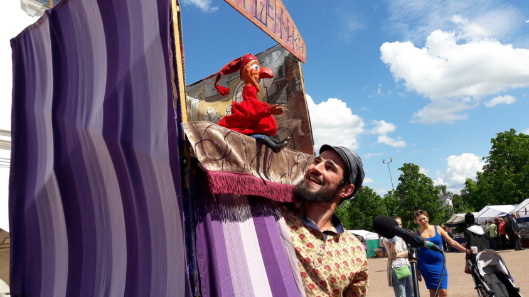 Рис. 2.5. Театр «Петрушка». Фото Л. А. БирюковойЗначительное место в современной школе занимает знакомство с. историей религии и религиозной обрядностью. Особое внимание ей уделяется в Русской школе и других национальных системах обучения и воспитания. Народные праздники и игры активно вовлекаются в процесс образовательной деятельности по дополнительным общеобразовательным общеразвивающим программам. Православная обрядность в той или иной форме присутствует в сценариях праздников народно-православного календаря: Рождество Христово, Семик, Пасха и др. (Приложение 3).Вопросы и заданияСделайте подборку пословиц русского народа или другого этноса, которые можно использовать в качестве средства воспитания молодого поколения.На основании информации, размещенной на специализированном портале ИНФОУРОК (https://infourok.ru) и других сайтах, подготовке сообщение о программах образовательных учреждений России, построенных с использованием методов этнопедагогики.Какой вклад может внести изучение народной педагогики и использования технологий этнопедагогики в результаты освоения основной образовательной программы (ООП) среднего общего образования. Поясните на конкретном примере. Разработайте конспект занятия по дополнительной общеобразовательной общеразвивающей программе с использованием методов и средств народной педагогики.Литература к главе 2Буторина Т. С. Образовательные традиции Русского Севера // Историко-педагогическое измерение в образовании. Сб. материалов науч.-практ. конф. – СПб.:СПбГУПМ, 1999. – С. 49–54.Волков Г. Н. Этнопедагогика: Учеб. для студентов сред. и высш. пед. учеб. заведений. – М.: Academia, 1999. – 167 с.Григорьев В. М. Этнопедагогика игры: монография. – М.: Компания Спутник+, 2008. – 225 с.Давыдова О. И., Богославец Л. Г. Этнопедагогика народной сказки: учебное пособие. – Барнаул: АлтГПА, 2011. – 174 с.Лобкова Г. Захарченко М. В. Народная традиционная культура в системе образования // Историко-педагогическое измерение в образовании. Сб. материалов науч.-практ. конф. – СПб.:СПбГУПМ, 1999. – С. 61–70.Московкина А. А. Народная празднично-обрядовая культура: учебное пособие для студентов высших учебных заведений. – Владимир: Владимирский гос. ун-т, 2006. – 124 с.Науменко Г. М. Этнография детства: Сборник фольклорных и этнографических материалов. — М., 1998.Науменко Г.М. Дождик, дождик, перестань!: Русское народное детское музыкальное творчество. — М., 1988.Науменко Г.М. Народные праздники, обряды и времена года в песнях и сказках. — М., 2001.Никитченков А. Ю. Теория и практика преподавания фольклора в начальной школе: учебное пособие. – М.: Изд-во Прометей: МПГУ, 2011. – 187 с.Опарина Н. А. Роль фольклорных приемов празднично-игровых форм деятельности в воспитании детей // Наука и Школа. – 2016. – № 1. – С. 107–111.Глава 3. ПРОЕКТИРОВАНИЕ НАРОДНЫХ ПРАЗДНИКОВ И ИГР В ОБРАЗОВАТЕЛЬНЫХ УЧРЕЖДЕНИЯХ3.1. Календарные праздники в плане работы образовательного учрежденияНародные праздники востребованы современной педагогикой как эффективное средство интенсификации духовной жизни личности, что обусловлено той социальной и образовательной ролью, которую они играли в жизни народа. Молебен, крестный ход, общая праздничная гульба – все это сближало людей, живших в одном селении, волости, уезде, поддерживало в них чувство коллективизма. Праздник, в том числе приходской, на который сходилась вся ближняя и дальняя родня, способствовал укреплению родственных связей, развитию родственной взаимопомощи. Обсуждение важных новостей помогало осознанию общих интересов жителей не только одной общины, но и всего уезда, губернии, страны. Праздник служил поводом для общения с ярмарочными торговцами, паломниками, богомольцами, которые передавали новости из других городов и весей, знания о заморских странах, исторических событиях, знакомили со своим фольклором .Понятие праздника включено в энциклопедический словарь педагога «Основы духовной культуры» (сост. В. С. Безрукова), что свидетельствует о растущем интересе к народной праздничной культуре со стороны педагогического сообщества. Понятие представлено в значении «перерыв в повседневных трудах, заполняемый отдыхом, весельем, житейской радостью, песнями, развлечениями, играми, танцами». Как видим, в определении отмечены черты праздника как элемента традиционной культуры – он регулирует жизнь общества, ибо в основе каждого праздника лежит какое-то общественное или личное событие, и связан как с обществом в целом, так и с отдельными социальными слоями, этносами, конфессиями. Праздник несет идею, смысл; имеет свое место, время и форму; в каждом есть свой ритуал, обычаи, традиции, функции участников и т. д. Вместе с тем, составитель словаря не совсем корректно делит праздники на календарные (Осенины, Новый Год), народные (Покровская ярмарка, Кузьминки), церковные (Рождество Христово, Пасха). В отдельную статью «Праздники урожая», раскрывающие «связи человека и природы, человека и труда, природы и труда» , выделены народно-православные праздники, названные «медовый спас», «яблочный спас», «хлебный спас». Календарный праздник – это яркое событие, которое может стать составной частью экскурсии, туристского похода, мероприятия, организуемого в туристском клубе, школе, учреждении дополнительного образования. Локализация праздничных действий определяется традицией – особенностями праздничной обрядности, временем года, а также направленностью каждой конкретной дополнительной общеобразовательной общеразвивающей программы. Значительная часть праздников приходится на период летней оздоровительной кампании и время осенних, зимних и весенних каникул, что позволяет проводить их в соответствующем окружении – в деревне, около сельскохозяйственных угодий, на берегу реки, в березовой роще. В деревнях с окончанием осенних сельскохозяйственных работ обрядовые действия перемещались в избы. В образовательном учреждении посиделки могут проводиться в конце сентября на Воздвижение (27 сентября), в октябре — на Покров (14 октября), а в ноябре — на Кузьминки, Козьму и Демиана (14 ноября), а также в зимние месяцы. Для занятий в форме посиделок подойдет помещение школьного музея, особенно если в нем есть экспозиция, посвященная крестьянской избе, оборудован красный угол. В туристско-краеведческой деятельности посиделки с чаепитием и исполнением песен могут стать одной из форм камеральной работы по оформлению отчетов о походах и экспедициях, ремонту походного инвентаря, приобретению туристских навыков завязывания узлов и т. д.Использование народного календаря в качестве основы для планирования воспитательной работы обеспечивает логическую последовательность мероприятий, выбор места проведения, основное содержание сценария. Отметим, что новый год у древних славян начинался в марте, а в допетровской Руси (с XV по XVII в.) – 1 сентября или 14 сентября по новому стилю. Наиболее активно встраиваются в систему воспитательной работы русские календарные праздники. Список основных народно-православных праздников и варианты праздничных действий представлены в табл. 3.1.Таблица 3.1Основные народные праздники в системе работы образовательного учреждения Сходство народных праздников задано общепланетарной средой существования и сходством хозяйственной деятельности, однако календарь имеет региональную специфику, зависящую от этнического и конфессионального состава населения, специализации земледелия и скотоводства, природного ландшафта и других факторов. Так, в Вологодской, Смоленской и ряде других областей бóльшую роль играли праздники, связанные с льноводством. Географическое содержание праздников следует учитывать при создании маршрутов походов, экскурсий, исследовательских экспедиций со школьниками. Календарные праздники присущи всем религиям. Внесение праздников других народов в образовательные программы туристско-краеведческой направленности – актуальный способ формирования толерантности, особенно в полиэтнических регионах. В Санкт-Петербурге это стало важной составляющей социальной политике, что нашло отражение в наружной рекламе (рис. 3.1; табл. 3.2). 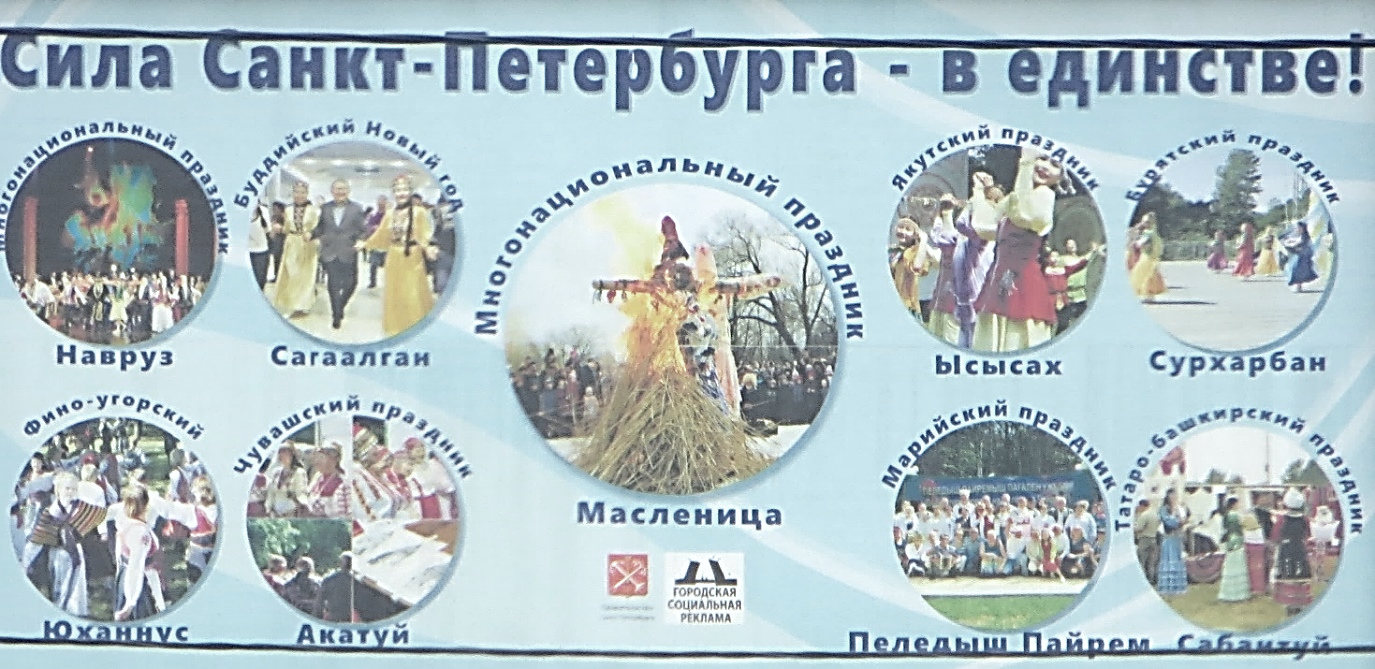 Рис. 3.1. Народные праздники в наружной социальной рекламе Санкт-Петербурга (2016 г.).Таблица 3.2Традиционные праздники этнических диаспор Санкт-Петербурга(по материалам информационных сайтов)Для многих субъектов Российской Федерации актуален День коренных народов, который отмечают во всем мире 9 августа. В Ленинградской области, где проживают представители пяти народов – вепсы, карелы, ижора, вожане и ингерманландские финны – праздник проводится в рамках реализации государственной программы «Устойчивое общественное развитие в Ленинградской области» и подпрограммы «Поддержка этнокультурной самобытности коренных малочисленных народов, проживающих на территории Ленинградской области». Христианские праздники финно-угорских этносов имеют этнокультурную специфику, в них переплелись старинные языческие обряды и почитание православных святых. Так, финская Масленица – Ласкиайнэн, отмечавшаяся в марте за 40 дней до Пасхи, считалась у финнов-ингерманландцев «женским» праздником. В первой половине дня работали, много раз подметали пол и мусор вынести далеко от дома – считалось, что тогда поля будут чистыми от сорной травы. Во второй половине дня начинались праздничные действия: катание с гор, поездки на лошадях в соседние деревни т. д Характерными местами локализации праздничных действий на Пасху были окраины полей, выгонов, привычные качельных места. Качели ставили на опушке леса, на прогонах, у сараев и овинов. В Ингерманландии были свои собственные «колёсные» костры, когда старое просмоленное тележное колесо (иногда смоляную бочку) крепили к высокому столбу и зажигали, и оно долго горело как «ночное солнце». Характерная черта культуры води – сохранявшееся до начала ХХ в. деление праздников на церковные – praaznikad и братчины – vakkovõ, в которых принимало участие население только одной деревни. По предположению этнографа О. И. Коньковой это древний общинный праздник.Наряду с календарными праздниками отмечаются дни малых народов (табл. 3.3.).Таблица 3.3Этнические праздники Ленинградской области и соседних регионовСостав и локализацию праздников в программах военно-патриотического воспитания определяют события военной истории от средневековья до наших дней (табл. 3.4). К ним относятся, например, День Героев Отечества, приуроченный ко дню святого великомученика Георгия Победоносца; День апостола Андрея Первозванного – святого покровителя моряков (орден Святого Андрея Первозванного – главная и высшая награда России – был утвержден Петром I в 1698 г.); Дмитриевская родительская суббота, когда церковь вспоминает событие 1380 г. – тяжелое кровопролитное сражение под предводительством Дмитрия Донского на Куликовом поле, победу в котором предрек Сергий Радонежский. Храмы в честь благоверного князя Димитрия Донского и преподобного Сергия Радонежского есть во многих епархиях Русской Православной церкви. В Санкт-Петербурге храм св. Димитрия Донского открыт при Университете МВД РФ. Таблица 3.4Дни памяти и праздники военно-патриотической направленностиДень Героев Отечества приурочен ко дню христианского святого, великомученика святого Георгия Победоносца, культ которого проник на Русь из Византии в X–XI вв. До Октябрьской революции существовала традиция чествовать в день св. Георгия всех кавалеров Георгиевских отличий, среди которых были А. В. Суворов, Г. А. Потемкин, М. И. Кутузов, от командующих армиями до простых солдат, матросов и казаков, награжденных Георгиевскими крестами и медалями. После 1917 г. орден, а вместе с ним и праздник, были упразднены. В 2000 г. орден Святого Георгия был восстановлен в качестве высшей военной награды России, а в 2007 г. был возрожден праздник, который впервые отмечался в России Культ апостола Андрея Первозванного получил распространение на Руси конце XI в. Новгородское предание о посещении Андреем Первозванным территории современного Северо-Запада рассказывает о том, что апостол Андрей «во пределы великого сего Новаграда отходит вниз по Волхову и ту жезл свой погрузи мало в землю и оттоле место оно прозвася Грузино… Чудотворный жезл этот „из дерева незнаемого“ хранился, по свидетельству жития св. Михаила Клопского, в его время (1537 год) в Андреевской церкви села Грузина» . В 1698 г. Петр I учредил орден Святого Андрея Первозванного как высшую награду России для награждения за воинские подвиги и государственную службу (возрождён в 1998 г.). Флаг с Андреевским крестом утвержден 11 декабря 1699 г. в качестве официального флага военного флота России. В настоящее время Андреевский флаг является главным корабельным кормовым флагом Российского флота.С православной традицией поминания убитых воинов связаны Дмитриевская родительская суббота и День Победы 9 мая. Первый приходится на субботу перед днем памяти святого великомученика Димитрия Солунского (8 ноября). Первоначально в этот день поминали воинов, погибших в Куликовской битве (1380 г.). К XV в. Димитриевская (Дмитриевская) суббота стала днем поминовения всех усопших. 9 мая считается днем поминовения усопших воинов и всех погибших и трагически умерших в период Великой Отечественной войны (Постановление Архиерейского собора 1994 г.). После литургии в храмах служат панихиду о воинах, отдавших жизнь за Родину. Святым покровителем современной российской армии почитается былинный богатырь и реальный исторический персонаж Илья Муромец, официально канонизированный как святой преподобный в 1643 г. В народном воображении образ богатыря соединялся с образом Ильи-Пророка: «Илья Муромец по небу на шести жеребцах ездит». Храм преподобного Ильи Муромца с приделом в честь Святой великомученицы Варвары на Власихе воздвигнут в 1998 г. на территории воинской части в г. Власиха (Московская область). Памятники установлены в г. Муроме и Екатеринбурге. В дни поминовения усопших воинов и святых покровителей русского воинства могут проводиться беседы о жизни и подвигах праведных воинов, военно-спортивные игры и состязания с использованием народных форм физического воспитания, молодецких игр и забав, посещение храмов, мест сражений, воинских захоронений, уборка и благоустройство братских могил.3.2. Проектирование народного праздника Проектный метод активно внедряется в систему современного образования. В основе проектной методики, как отмечает Е. С. Полат, лежит «использование широкого спектра проблемных, исследовательских, поисковых методов, ориентированных четко на реальный практический результат, значимый для ребёнка».Проект (от лат. projectus – брошенный вперед, выступающий) — своеобразный план или совокупность мероприятий, предполагающих осуществление комплекса действий, направленных на достижение поставленных целей. Цель проекта – создание нового (оригинального или уникального) продукта или услуги в рамках выделенных ресурсов и в определенные сроки. Поэтому проектирование всегда связано с детальным осмыслением того, что задумано и должно быть выполнено. Под разработкой проекта принято понимать воплощение в реальность создаваемого образа (модели) системы, объекта или процесса. Отдельные проекты могут быть объединены в программу проектов, направленную на достижение единого результата или в портфель проектов в целях повышения эффективности процесса проектирования. К ключевым признакам проекта относятся:ограниченность во времени – проект всегда четко ограничен временны́ми рамками, так как поставленные цели и задачи должны быть реализованы в установленные сроки; в этом заключается отличие его от программы, которая может быть продолжена или отложена на какой-то период, проект обычно носит законченный характер;новизна разрабатываемого продукта – в ходе реализации проекта обычно разрабатывается новый (оригинальный) продукт – сценарий, маршрут, событийное мероприятие;последовательность процесса разработки – проект развивается во времени и в рамках определенных этапов, на каждом этапе формируется содержательная часть проекта. Проектирование праздника – это деятельность, ограниченная во времени сроками проведения мероприятия и направленная на достижение поставленных учебных и воспитательных целей. Праздник в рамках туристско-краеведческой деятельности может быть рассмотрен как событие, составляющая событийного туризма. Процесс подготовки праздника аналогичен подготовке события. Это комплексное поэтапное действие со множеством составляющих элементов. Оригинальность поминутного сценария и его творческое исполнение способствуют эмоциональному восприятию и запоминаю праздничных действий и его. Необходима детальная проработка плана проведения, правильный выбор места и времени, разработка сценария, списка необходимого оборудования. По итогам мероприятия желательно провести опрос и оценить достигнутые результаты. Как отмечают специалисты, в основе эффективности праздника лежит его игровая природа. Поэтому структура праздничных мероприятий должна быть аналогична структуре художественного произведения (завязка, кульминация, катарсис). В детско-юношеском туризме оптимальным представляется сочетание развлекательного и обучающего подхода Подготовка к празднику сопровождается целым рядом мероприятий, среди которых ключевое место занимает создание проекта праздника. Особое внимание следует уделить и обеспечению безопасности участников в случае возникновения несчастных случаев, опасных погодных условий и т. д. Подготовка и проведение мероприятия планируются как проект (табл. 3.5). Таблица 3.5Фазы и вехи проекта праздника (по У. Хальцбауэру и др., 2007 с изменениями и сокращениями)Для упрощения процесса проектирования отдельного праздника или системы праздничной обрядности может быть создана структура разбиения работ (СРР): проект разбит на подпроекты, пакеты работ различного уровня, пакеты детальных работ. СРР является базовым средством для создания системы управления проектом, так как позволяет решать проблемы организации работ, распределения ответственности, составлять смету и систему отчетности, эффективно поддерживать процедуры сбора информации об эффективности работы отдельных исполнителей (рис. 3.2).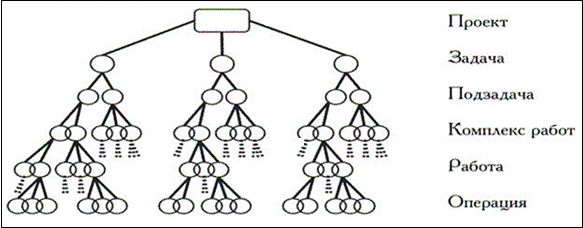 Рис..3.2. Принципиальная схема структуры разбиения работВо Дворце творчества детей и молодежи Колпинского района Санкт-Петербурга праздники народного календаря проходят в содержание дополнительных общеобразовательных общеразвивающих программ «Занимательное краеведение», «Колпинская слободка». Организация праздников встроена в систему воспитательного процесса и охватывает другие детские объединения ДТДиМ. Мероприятия из цикла народного календаря направлены на воспитание детей в традициях народной культуры, формирование бережного отношения и любви к ней. Народные праздники позволяют учащимся расширить свои знания в области народного творчества родного края, развивают интерес к русскому фольклору, культуре и обычаям других народов, проживающих в Санкт-Петербурге и Ленинградской области.Новизна программ, включающих народные праздники, заключается в следующем:реконструкции обрядовых действия и другие мероприятия направлены на создание живой среды народных праздников, вечёрок и занятий крестьян, что способствует пониманию основ народных традиций;отбор традиционных народных игр и фольклорных произведений происходит с учетом возрастной психологии детей на основе положений дидактики;мероприятия проводятся для детской аудитории, мало знакомой с живой фольклорной традицией, и носят и ознакомительный характер, в сценарии органично встроена информация, объясняющая суть каждого праздника и праздничного действа.Актуальность праздничных мероприятий. Русские праздники и обряды представляют богатейший материал для изучения того, как именно во время народных гуляний, совместного пения, хороводов, игр выражались общие эмоции людей, поколениями обеспечивалась передача национальных традиций. Через обращение к народной культуре происходит идейно-эстетическое, духовно-нравственное и патриотическое воспитание человека. Проводимые мероприятия воспитывают в детях доброту, отзывчивость, любовь и уважение к себе, окружающим, к своему народу, к своей истории. Передавая следующим поколениям накопленные веками знания и опыт, верования и обряды, легенды и традиции, приметы и заклички, каждый передающий вкладывал в них не только частицу своей души, но и национальное миропонимание, наставление будущему поколению.Педагогическая целесообразность. Изучение народных традиций, праздников календарного цикла и вовлечение учащихся в праздничную обрядность способствует ненавязчивому усвоению детьми общечеловеческих ценностей. Форма традиционного праздника органична для детского восприятия. Народный праздник никогда не использовал концертной формы, в нем не было зрителей, все были активными участниками, выполняя разные роли, причем они могли меняться, что позволяло каждому участнику быть и в активе и пассиве, прочувствовать на себе особенности каждой роли. Это воспитывало в детях терпение, готовность выполнять любую деятельность, необходимую для общей пользы, ощущать свою значимость в общем деле.Праздничные мероприятия, вошедшие в общеразвивающие программы, разработаны с учетом возрастных и психологических особенностей детей и направлены на развитие их эмоциональной сферы и сенсорных способностей, нацеливают на творческую деятельность по освоению народной культуры. Мудрость и простота, органично сочетающиеся в фольклоре, помогают донести до детей высокие нравственные идеалы. Воспитание трудолюбия, милосердия, терпимости, честности, уважения к старшим, забота о младших – заповеди народной педагогики, которые служат своеобразным ориентиром праздников, его духовным компасом.Основные цели реализации праздничных программ из цикла народного календаря – развитие мотивации к познанию и творчеству через изучение истории и культуры родного края, воспитание духовно-нравственной личности на основе приобщения школьников к национальному наследию русской культуры и истории малой Родины, создание нравственно-эстетической среды общения.Задачи:  1. Обучающие задачизнакомство с основами теории фольклора;изучение основных форм народного художественного творчества (песни, заклички и т. д.);знакомство с ремёслами и рукоделиями;знакомство с традиционной культурой народов, проживавших на территории Санкт-Петербурга и Ленинградской области, в том числе в районах, входивших в состав Ижорской земли;знакомство с праздничной обрядностью, народными играми и забавами жителей Ижорской земли.2. Развивающие задачи:развитие индивидуальных творческих способностей детей через изучение и реконструкцию народных праздников;развитие логического мышления через освоение всех составляющих традиционной культуры.3. Воспитательные задачи:воспитание патриотизма;формирование этнической идентичности, осознание своих культурных и родовых корней;формирование представлений о традиционных ценностях и нравственных ориентирах этноса; формирование культуры общения и взаимодействия в коллективе, социализация посредством народных игр;содействие воспитанию культуры взаимоотношений в семье через вовлечение родителей в учебно-воспитательный процесс.Возрастная категория. Праздничные мероприятия из цикла народного ориентированы на учащихся две категории учащихся: 6–9 лет и 10–12 лет. Формы и методы занятий: Словесные методы – рассказ педагога, беседа.Наглядные методы – наблюдения, демонстрация предметов быта, слайдов мультимедийных презентаций, иллюстраций и т.д.Практические методы – творческие задания, художественное творчество, декоративно-прикладные мастер-классы.Игровые методы – дидактические, подвижные игры, традиционные народные игры, представленные следующими формами:игра-сказка;занятие-игра;занятие-праздник;игра-путешествие;сюжетно-ролевая игра.Игровой вариант занятия позволяет педагогу, с одной стороны, проверить уровень знаний учащихся, с другой – дать возможность каждому участнику применить эти знания, тем самым углубляя и расширяя его представления о бытовой и праздничной культуре жителей Невского края.Ожидаемые результаты:1. Личностные результаты:появление у ребенка интереса к прошлому, истории своей семьи;развитие личности ребенка, его познавательных, творческих, коммуникативных способностей.2. Предметные результаты:формирование представлений о предметном мире народной культуры;формирование представлений о фольклорных и ремесленных традициях русского народа;получение знаний и навыков в области прикладного искусства;формирование представлений о бытовой и праздничной культуре русского народа.3. Метапредметные:расширение кругозора ребенка;развитие наблюдательности, аналитического мышления, воображения и эстетического вкуса,активное пополнение словарного запаса;развитие двигательных навыков и умений, мелкой моторики.Информационное обеспечение программы. Для обеспечения принципа научности и достоверности при подготовки праздничного мероприятия следует пользоваться научными публикациями, в том числе классическими работами И. М. Снегирева, А. Н. Афанасьева, А Н. Веселовского и других авторов, многие из которых размещены в сети интернет, а также материалами, представленными на сайтах этнографических музеев и исследовательских институтов. Праздник – элемент традиционной культуры, событие, которое имело для членов традиционного социума глубокий сакральный смысл. Необходимо в доступной форме объяснить учащимся происхождение названия и историю праздника, смысл совершаемых обрядов, их связь с древними языческими ритуалами. Например, почитаемые христианами Рождество Христово и Пасха маркируют дни зимнего солнцестояния и весеннего равноденствия, символизируют торжество жизни и победу над смертью, возрождение природы, наполнены добротой и человечностью. Пасхальные яйца воплощают начало новой жизни. Масленица связана с культом Солнца и культом предков, им подносили блины и просили богатого урожая. В конце праздника устраивались проводы зимы и сжигание соломенного чучела. Праздник Ивана Купалы, из главных в календаре славян, совпадает с Рождеством Иоанна Крестителя и близок к дате летнего солнцестояния. Купальские обряды, совершаемые ночью в канун праздника, составляют сложный обрядовый комплекс, включающий: сбор трав и цветов, плетение венков, украшение зеленью построек, разжигание костров, уничтожение чучела, перепрыгивание через костер или через букеты зелени, обливание водой, гадания, выслеживание ведьмы. Некоторые европейские страны отмечают Иванов день по старому стилю, в дни летнего солнцестояния – с 20 по 26 июняВ ряде случаев необходима идентификация приводимых в используемых материалах данных, например, определение растений, используемых в ритуалах, гаданиях, народной медицине. Так, сбор собранных в полночь ивановских трав для гадания включал 12 или 24 видов растений, большая часть которых известна по крайней мере на уровне вида: попутник (подорожник), полынь, чертополох, папоротник, крапива, осока, пырей, мокрица, горлинка (шалфей полевой?), лебеда, марьяник (Иван-да-Марья), желтоголов (купальница), лопух, богородицкая трава (тимьян), медвежье ухо, ромашка (нивяник), папоротник, смолевка и др. Вместе с тем, неясно, какое растение подразумевается под названием петров крест, которым в Поморье рыбаки-ветераны украшали свою одежду на день Петра и Павла. В России произрастает один вид растения – петров крест чешуйчатый, или обыкновенный (лат. Lathraеa squamаria), ареал распространения которого охватывает лиственные и смешанные леса, а время вегетации ограничено весенними месяцами (апрель, май). Возможно, использовался подъельник обыкновенный (Monotropa hypоpitys), цветущий в Европейской части России в конце лета, или какое-нибудь другое растение.Следует помнить, что часть народных обрядов неприемлема для реконструкции в детском учреждении, или может быть представлена в усеченном виде. Например, во время обрядовых бесчинств, устраиваемых в ночь на Петров день (праздник памяти апостолов Петра и Павла 12 июля) молодежь растаскивала по округе домашнюю утварь, сельскохозяйственные орудия, особенно, бороны. Было принято рвать в чужих огородах и садах созревшие плоды, заваливать окна, двери, ворота, возводить («городить») из украденных вещей преграды на улицах поселений, пугать население шумом и криком. Ритуальное воровство могло совершаться при непосредственном присутствии пожилых людей и детей, которые демонстративно рассаживались около своих домов, оповещая всех о том, что «стерегут» их. На Ивана Купалу допускалось обливание встречных не только водой, но и грязью, эти действия дополняли обряды разжигания костров по берегам рек и омовения в водоемах. Во время праздничных гуляний в Ильин день, согласно публикации Т. С. Макашиной (1982), сельчане выходили с чурками (поленьями) за околицу, нападали на первого встречного и били его, совершая таким образом «обряд защиты жатвы от тайной порчи, связанной с верой в дух зерна». Кроме того, ряд праздников имеет неблагозвучные названия, связанные с особенностями хозяйственной деятельности, явлениями природы – весенней распутицей, обилием комаров, овода: Дарья грязные пролубицы, Акулина задери хвосты. Есть сниженные названия: Прошкин день (в честь Прокопия жнеца). С праздниками связан также ряд ошибочных представлений, беседы по поводу которых могут внести вклад в формирование естественнонаучной картины мира. Это касается, например, поверья о цветении папоротника раз в году в ночь на Ивана Купала и несметных богатств, которые обретет его нашедший . Папоротник относится к споровым растениям и размножается спорами. Цветков у папоротников, как и плаунов и хвощей, не бывает. Особого внимания заслуживает место проведения народных праздников и игр. Более полное представление о сцене действия праздника дают произведения изобразительного искусства (полотна Б. М. Кустодиева и других художников), почтовые открытки, народные лубочные картины. Коллекция произведений живописи такого рода представлены на сайтах музеев, например, Государственного Лермонтовского музея-заповедника «Тарханы» (медиагалерея «Троица и Семик»). Полотна художников могут дать общее представление о культурном ландшафте, в котором разворачивается праздничное действие (рис. 3.3) и о конкретных территориях, например, о ярмарке в Старой Ладоге, изображенной А. А. Поповым (1831–1896), работавший в области бытовой живописи (рис. 3. 4). Сравнение пейзажа с современным видом берега Волхова может стать целью экскурсионной поездки и объектом краеведческих исследований. 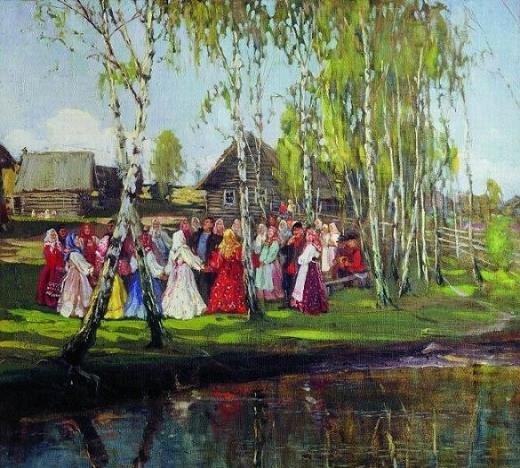 Рис. 3.3. М. Боскин Хоровод. 1910-е г.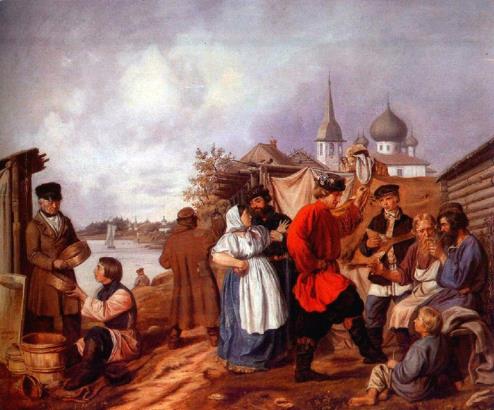 Рис. 3.4. А. А. Попов. Народная сцена на ярмарке в Старой Ладоге (1853)3.3. Детские игры в сценарии календарного праздникаДетская игра определяется как вид осмысленной непродуктивной деятельности, в которой мотив кроется не в результате, а в процессе этой деятельности. Понятие традиционные игры используется по отношению к архаичным играм, имеющим характер традиции в масштабах этноса. Традиционные игры встроены в систему традиционной культурой, неразрывно связаны с праздничной обрядностью и передаются от поколения к поколению как в устной форме, так и в виде моторных действий. В современной этнопедагогике народным играм уделяется большое внимание. Они являются предметом историко-педагогических исследований и объектом конкретных методических разработок. Детские психологи отмечают, что в условиях быстрого роста числа игр и игрушек, традиционные народные игры особенно важны, поскольку обеспечивают преемственность культурного наследия своего народа. К таким играм в русской культуре относятся, например, «Казаки-разбойники», включенные в список Е. А. Покровского.Системы народных игр строятся на основе сезонной специфики и возрастных особенностей детей. Таблица 3.6Сезонность детских игр в русской традиционной культуре(по материалам Г. Л. Дайн)Возрастная типология детских игр, применимая и к играм, включаемым в сценарий календарных праздников, разработана А. С. Макаренко, который установил, что детская игра проходит несколько стадий развития, и в каждой стадии требуется особый метод педагогического руководства (табл. 3.7). Таблица 3.7Типология детских игр по А. С. МакаренкоПервую стадию Макаренко характеризует как время комнатной игры, игрушки. На второй стадия игра приобретает начальные коллективные формы. На третьей стадии ребенок – член коллектива. Игре присущи более строгие коллективные формы, постепенно она становится игрой спортивной, т. е. связанной с определенными физкультурными целями, правилами, а самое главное – с понятиями коллективного интереса и коллективной дисциплины. Особое внимание А. С. Макаренко рекомендует уделять игрушкам, технологиям изготовления, материалу, возможностям для развития воображения, творчества. Классификация игрушек коррелируется с возрастными стадиями игровой деятельности (табл. 3.8). Таблица 3.8Типология детских игрушек по А. С. МакаренкоА. С. Макаренко отмечал, что состав игрушек в значительной степени определен видами хозяйственной деятельности в условиях новой социалистической экономики (паровоз, самолет, автомобиль), но сохраняются и традиционные виды игрушек – Ванька-встанька, лошадка и др. Паровоз должен был настраивать воображение мальчика на «транспортный лад», лошадь вызывать представление о жизни животного, заботу о кормлении и использовании. Игрушкам для младшей возрастной группы желательно быть объектами сложных игровых действий: мишка живет в определенном месте, специально для его жизни оборудованном, он кого-то пугает или с кем-то дружит. Особенно высоко Макаренко ценил игрушки-материалы: они ближе всего стоят к взрослой деятельности, из них человек создает ценности и культуру. Если ребенок умеет играть с такими игрушками, это значит, что у него есть уже высокая культура игры и зарождается высокая культура деятельности. В игрушке-материале есть много хорошего реализма, но в то же время есть простор и для фантазии, не простого воображения, а большой творческой рабочей фантазии .А. В. Микляева дает близкую типологию детских игр (табл. 3.9).Таблица 3.9Онтогенез игровой деятельности (по А. В. Микляево	й)Отбор молодецких игр и забав для сценариев праздников определяется глубинным содержанием праздничных ритуалов. Праздники военно-патриотической направленности посвящены народным героям – Александру Невскому, Дмитрию Донскому, былинным богатырям, поэтому при разработке игрового компонента могут быть использованы комплексы силовых состязаний, широко практиковавшихся в сельских местностях России. Как отмечает А. В. Александров, русский народ создал целые комплексы игр и силовых состязаний, направленные на разрушение целостности предмета, малые формы борьбы, игры с тяжестями. Например, в Западной Сибири бытовали игры на разбивание предметов руками, головой или грудью («бой-камень», «бой-дерево», «разбивание на силу», «измерение сил», «брать кирпич на калган», «ломать грудью жердь», «ломать оглоблю») (табл. 3.10) .Силовые состязания проходили обычно на улице под открытым небом – в общественных местах, а в непогоду в различных помещениях – в амбарах, в советское время – в клубах, школьных спортзалах, где нередко и хранился инвентарь. Заниматься в деревнях начинали с трёх – пяти лет, подражая взрослым, поднимая под присмотром родителей фунтовые гирьки. По мере взросления постепенно переходили к гирькам большего веса. Штанги начинали поднимать в одиннадцать — пятнадцать лет. Эти забавы устраивали для испытания силы, демонстрации способностей или победы в споре, подготовки к армии. Нередко эти игры превращались в соперничество внутри компании, «улица на улицу», «деревня на деревню» с выявлением общего победителя. Правила определения победителей были различные, например, кто поднимет больше раз тот или иной предмет. Условия могли придумываться на ходу. Таблица 3.10Русские игры и силовые состязания (по А. В. Александрову)Включение элементов праздничной обрядности и народных игр в занятия по дополнительным общеобразовательным общеразвивающим программам, нацеленным на изучение географии и истории своего края, народных традиций, значительно повышают мотивированность учащихся, создают положительный эмоциональный фон. Наиболее успешно используется педагогический потенциал народных игр в дополнительных общеобразовательных общеразвивающих программах, реализуемых на базе краеведческих музеев, особенно если они имеют ярко выраженную этнографическую (фольклорную) составляющую. Использование игр и праздничной обрядности как средств народной педагогики обеспечивает:неформальность содержания и организации образовательного процесса (задания имеют занимательный характер, в занятия включаются народные игры, песни, инсценировки и пр.);тесную связь с практикой (полученные знания и умения используются при подготовке сценариев туристских слетов, экскурсий, календарных праздников).Успешной работе педагога над созданием проекта народного праздника, игры способствуеториентация на получение конкретного персонального продукта и его публичную презентацию (сбор этнографической информации и реконструкции народных игр, создание творческого коллектива для подготовки и проведения в праздника);открытость, нацеленность на взаимодействие с социально-профессиональными и культурно-досуговыми общностями взрослых и сверстников (для реализации проекта выстроено сотрудничество с прикладным, художественным отделом ДТДиМ, туристско-краеведческим отделом, краеведческими и школьными музеями, творческими объединениями);Работа по проектированию народных праздников и игр способствует совершенствованию системы духовно-нравственного воспитания и укрепляет не только детские объединения, но и педагогические коллектив образовательных учреждений. Вопросы и заданияСоставьте список календарных праздников, которые могут быть вовлечены в общеразвивающие дополнительные программы туристско-краеведческой и военно-патриотической направленности. Составьте проект праздничного мероприятия с использованием таблицы 3.5 «Фазы и вехи проекта праздника».Составьте карту условной местности, на которой можно проводить народные игры.Используя Приложение 3 и другие материалы составьте список народных игр с учетом возрастные особенностей детей. Заполните таблицу 1:Таблица 1Возрастная дифференциация народных игрПриведите примеры народных игрушек и составьте их классификацию на основании типологии А. С. Макаренко. Заполните таблицу 2. Таблица 2Типология народной игрушкиЛитература к главе 3Агамова Н. С., Слепцова И. С, Морозов И. А. Народные игры для детей: организация, методика, репертуар: Сб. игр и развлечений по традиционной народной культуре. – М., 1995. – 174 с.Алдошина М. И. Проведение фольклорных праздников в школе. – М.: Педагогическое общество России, 2005. – 128 с.Александров А. В. Традиционные силовые состязания, как важный элемент состязательно-прикладной культуры русского населения Западной Сибири первой половине ХХ века // Национальные культуры Урала. Гендерный аспект в традиционной культуре. – Екатеринбург, 2013. – С. 29–42. Архангельские козули. – Архангельск, 1990.Битютская Н. П. Система педагогического проектирования: опыт работы, проекты /. – Волгоград: Учитель, 2013. – 144 с.Блинов. Г. Чудо-кони, чудо-птицы: Рассказы о русской народной игрушке. — М, 1977.Быков А. В. Народный костюм Вологодской области. — Вологда, 1990.Величкина А., Иванов А., Краснопевцева Е. Мир детства в народной культуре. Село Плехово (Курская обл.). Обучение основам музыкальной традиции. — М., 1992.Воробьева Л. Г. Рождество Христово. Рождественское представление с куклами. — СПб, 2000.Гилярова Н. Детский фольклор Рязанской области. — Рязань, 1992.Гилярова Н. Н. Хрестоматия по русскому народному творчеству (1–2 год обучения). — М., 1986.Головные уборы Русского Севера: Каталог. –Архангельск, 1999.Григорьев В. Народные игры и традиции в России: Методическое пособие. – М., 1991.Гуреева Е. А., Кыласов А. В. Социокультурные и экономические аспекты проектирования традиционных игр // Вестник РЭУ им. Г. В. Плеханова. –  2016. – №3. – С. 133– 138.Дайн Г. Детский народный календарь: приметы, поверья, игры, рецепты, рукоделие. – м.: Дет. лит., 2001. – 159 с.Детский поэтический фольклор: Антология / Сост. А. Н. Мартынова—СПб., 1997.Детские частушки, шутки, прибаутки: популярное пособие для родителей и педагогов. – Ярославль: Академия развития, 2000. – 224 с. Календарные праздники. Осень: сборник сценариев для воспитателей, методистов и музыкальных руководителей детских садов, педагогов начальной школы. – М.: Либерея-Бибинформ, 2009. – 112 с. Соколова Л. В. Некрылова А.Ф. Воспитание ребенка в русских традициях. – М.: Айрис-пресс, 2003. – 208 с.Дурасов Г. Л. Каргопольская глиняная игрушка. — П., 1986.Евдокимова Е. С. Технология проектирования в ДОУ. – М.: ТЦ, Сфера, 2006. – 64 с. Еремина Н. В. Этнокультурные традиции как условие духовно-нравственного развития и воспитания // Традиционные ценности и современный мир. – СПб.: СПб АППО, 2013. – С.83–87.Жаворонушки: Русские песни, прибаутки, скороговорки, считалки, сказки, игры/ Сост. Г. Науменко. — М., 1986. Вып. 4.Заинька во садочке. Песни, хороводные игры, колыбельные. — Екатеринбург, 2000.Захарченко, М. В. Теоретико-методологические основы формирования новой образовательной области «Духовно-нравственная культура России» //Любовью и единением спасемся: Научно-педагогический альманах. Вып. 1. – Москва-Ташкент, 2014. – С. 47–59.Золотая веточка. Книга для родителей и воспитателей / Сост. Е. И. Якубовская. — М., 1997. – Вып.1-2.Игрушка в культуре России. Детский народный календарь. - Сергиев Посад: Издательство ООО «Цветографика», 2015. – 176 с.Калинский Г. И. Церковно-народный месяцеслов на Руси. — М., 1990.Кононов А. Равноденствие игрушки. — Вятка, 2003.Каргопольские тетерки. — Каргополь, 2002.Конькова О. И. Ижора. Очерки истории и культуры. – СПб, 2009.Конькова О. И. Календарные праздники ижор. [Электронные ресурс]. URL: http://kmn-lo.ru/narodnyikalendar/izora (дата обращения 12.08.2018).Кыласов А. В. Теория этноспорта: монография. – М.: Советский спорт, 2012. – 112 с.«Люблю березку русскую» (сценарий развлечения на православный праздник Троица) // Инфоурок: библиотека материалов [Электронный ресурс]. URL: https://infourok.ru/scenariy-razvlecheniya-lyublyu-beryozku-russkuyu-422401.html (дата обращения: 17.10.2018).Ляховская Л. Энциклопедия православной обрядовой кухни. — СПб., 1993.Масленица: игры и забавы // Все о масленице. [Электронный ресурс]. URL: http://www.maslenisa.ru/maslenichnye-gulyaniya/maslenitsa-igry-i-zabavy.html (дата обращения: 17.10.2018)Масленица. Хрестоматия. — Екатеринбург, 2000.Мельник Е. Детский фольклор Каргопольского Обозерья: Опыт освоения местной традиции. — М., 1991.Мельников М. Русский детский фольклор Сибири. — Новосибирск, 1970.Морозов И., Слепцова И. Праздничная культура Вологодского края. 4. I: Святки и масленица. — М., 1993.Морозов И. А., Слепцова И. С. Забавы вокруг печки. — М., 1994.Мудрость народная. Жизнь человека в русском фольклоре. Вып.1: Младенчество, детство/ Сост. В. Аникин. — М., 1991.Народное творчество. – 1996. – №1. – С. 29.Народный театр I / Сост. А. Ф. Некрылова, Н. И. Савушкина. – М., 1991.Некрылова А. Круглый год: Русский земледельческий календарь. – М., 1991.Некрылова А. Русские народные городские праздники, увеселения и зрелища. Конец XVIII нач. XIX вв. — Л., 1988.Нетесова Н. И. Развитие проектного метода в системе образования // Молодой ученый. – 2014. – №19. – С. 587–590. [Электронный ресурс]. URL https://moluch.ru/archive/78/13621/ (дата обращения: 17.10.2018).Новицкая, М. Ю. Введение в народоведение. Родная земля: кн. для учителя. 1–2 кл. – М.: Дрофа, 2001.Обрядовая поэзия. — М., 1989.Осорина М. В. Секретный мир детей в пространстве мира взрослых. — СПб., 2000.От Рождества до святой Пасхи.  Сост. Г. П. Парадовская. — Вологда, 1997.Павлюкова И. А. Праздничное событие как современная форма взаимодействия семьи и школы // Большой Конференц Зал: дополнительное образование – векторы развития. – 2018. – № 1. – С. 75–78. [Электронный ресурс]. URL https://academtalant.ru/str/print/BKZ_1_2018.pdf (дата обращения: 17.10.2018).Пармон Ф. М. Русский народный костюм как художественно-конструкторский источник творчества. — М., 1994.Первая рубашка. — Новосибирск, 1999. Вып. 1.Покров, Святки, Масленица: Сценарий и методические рекомендации к проведению праздников народного календаря. — Екатеринбург, 2000.Покровский Е. А. Детские игры, преимущественно русские. — СПб.,1994.Раз, два, три, четыре, пять, мы идем с тобой играть: Русский детский игровой фольклор: Книга для учителя и учащихся. — М., 1995.Русская народная игрушка. Альбом фотографий художественно-педагогического музея игрушки г. Загорска.Русское народное творчество и обрядовые праздники в детском саду: конспекты занятий и сценарии праздников. — Владимир, 1995.Слободчиков В. И. Концептуальные основы антропологии современного образования // Образование и наука. – 2010. – №1. – С.11–22.Соколова В. К. Весенне-летние календарные обряды русских, украинцев и белорусов (XIX — начало XX вв.). — М.: Наука, 1979. – 292 с.Традиционные праздники в образовательных учреждениях: Метод. пособие/ Е. И. Якубовская, Н. В. Еремина, Г. В. Емельянова и др. / Под общей редакцией Е. И. Якубовской. – СПб.: Литография, 2015. – 288 с. Шангина И. И. Русские дети и их игры. — СПб., 2000.Шангина И. И. Русские традиционные праздникиГлава 4. НАРОДНЫЕ ПРАЗДНИКИ И ИГРЫ В ДЕЯТЕЛЬНОСТИ ТУРИСТСКО-КРАЕВЕДЧЕСКОЙ И ВОЕННО-ПАТРИОТИЧЕСКОЙ НАПРАВЛЕННОСТИ4.1. Календарные праздники в плане работы образовательного учрежденияБольшое внимание в нашем Центре уделяется внеклассной работе иорганизации досуга. Необходимой является выверенная идеология досуга, истоки которой – общечеловеческие ценности, позитивные народные духовно-нравственные традиции. «Детям легче воспринимать жизнь как ценность, если в ней есть духовно-нравственный идеал; такой идеал готовы подарить детям фольклорные традиции (колыбельная песня, сказка, пословица и поговорка, народная игра, праздник), классические произведения поэзии, прозы, живописи, музыки, а также православная педагогика, православная культура» [1]. И это хорошая, а иногда и единственная возможность для детей укрепить здоровье, найти друзей, узнать для себя что-то новое, особенно это касается ситуации, когда дети попали в непростые жизненные обстоятельства или есть серьезные ограничения по здоровью. Здесь очень многое зависит от педагогов, от их профессиональной подготовленности и человеческих качествПрограммы социализации и совместно добивается высоких результатов, выполняя ежедневные задачи: Выявить индивидуальные способности и личностные качества детей;осуществить поддержку и помощь детям, оказавшимся в трудной жизненной ситуации, оказать помощь в становлении растущей личности ребенка: закрепить характер и волевые качества. Сформировать единый творческий коллектив; готовый оказать любую помощь в адаптации и повысить уровень самооценки ребенка. Формировать у воспитанников сознательное отношение к своему здоровью, как основной ценности здорового образа жизни; повысить мотивацию детей к проблеме здоровьесбережения. Способствовать воспитанию у детей чувства милосердия, доброты, взаимопомощи, любви и внимания к городу, своей семье и стране.Понимание мира ребенка возможно только через игру и театрализацию, благодаря которым он эмоционально раскрывается, а также проверяет свои силы, возможности в свободных действиях. Игра предоставляет возможности для развития и самореализации детей и выводит взрослого и ребенка на подлинное сотрудничество.Сторителлинг (с англ. Storytelling) – «рассказывание историй». Искусствоувлекательного рассказа, искусство управлять словами, эффективный вариантнеформального учения. Это древнейший способ человеческого общения, история,которая рассказывается с определенной целью, способ воспитания, передача чувств106и эмоций, возможность быть понятым и привлекательным, представлениеинформации посредством запоминающихся рассказов.«Сторителлинг – это современная система эффективного распространениязнаний и эмоционального опыта средствами устных, письменных, цифровых,интерактивных медиа, уходящая корнями в древнее искусство рассказыванияисторий. Это искусство донесение поучительной информации, с помощьюзнаний, рассказов, историй, которые возбуждают у человека эмоции и мышления»[3].Сторителлинг в образовании очень эффективен: это отличный способ разнообразить занятия, чтобы найти подход изаинтересовать любого ребенка. Не требует затрат и может бытьиспользован в любом месте и в любое время; истории представляют большой интерес, они развивают фантазию,логику и повышают культурное образование; детям помогает научиться умственному восприятию и переработкевнешней информации, обогащает устную речь, усиливает культурноесамосознание, помогает запомнить материал, развивает грамотность; помогает осваивать полезные сервисы и инструменты Интернета длясоздания историй; успешно используется в проектной и совместной деятельности учащихся[5].Наши проведенные театрализованные сценарии используют структурутехники сторителлинга, они построены на основных его элементах: вступление,развитие события, кульминация, заключение. Успешно реализовываютсяпоставленные педагогические задачиПо мнению В. И. Слободчикова, различаются формальные и со-бытийные общности [6, 392]. Формальная общность характерна для объединения, в котором детерминируют нормативно определенные отношения между людьми; общности такого типа, как правило, имеют целевую детерминацию. Например, в сфере общего среднего образования такой целью для учащихся, зачастую, является достижение высокого уровня знаний по предметам, а в итоге – получение аттестата с хорошими отметками. Со-бытийная общность в отличие от формальной – это источник развития субъективной реальности личности, фиксирующий ценностные основания его жизни и деятельности. Со-бытие означает совместное бытие, событийная общность – это общность людей в единстве ценностей и различной самобытности каждого, входящего в эту общность. Реализовать идею формирования событийных общностей, используя ресурс социальных сетей, представляется возможным в условиях дополнительного образования. В широком понимании социальная сеть – это сообщество людей, связанных общими интересами, общим делом или имеющих другие причины для общения между собой.С помощью средств социальных сетей можно организовать клубную деятельность, объединив учащихся различных регионов. Использование социальных сетей в образовательном процессе способствует обмену информацией, повышает мотивацию учащихся в учебной деятельности, стимулирует развитие творческих способностей и познавательный интерес.Якоб Морено, один из родоначальников социальной психиатрии, продемонстрировал на практике и тем самым доказал, что с помощью обмена ролями через игру, подобную театральному действию, возможно искреннее общение индивидов, сближение которых способствует творческому развитию каждого отдельно взятого участника в повседневной жизни (см. Клименко, 1999).Вопросы и заданияЛитература к главе 4Манилкина С. А. Современные векторы развития дополнительного образования: от виртуальных к событийным общностям // Большой Конференц Зал: дополнительное образование – векторы развития. – 2018. – № 2. – С. 10. [Электронный ресурс]. URL https://academtalant.ru/str/print/BKZ_2-2018.pdf (дата обращения: 17.10.2018). Груздева, М. В. Формирование у детей ценности жизни как фактор сохранения их физического, психологического и нравственного здоровья // Образование как фактор развития интеллектуально-нравственного потенциала личности и современного общества: материалы междунар. науч. конф., 4-5 декабря 2014 г./ под общ. ред. проф. В. Н. Скворцова; отв. ред. доц. М. И. Морозова. СПб.: ЛГУ им. А. С. Пушкина, 2014. С. 105–111.Клименко Ю. Г. Театр как практическая психология // Психология художественного творчества: Хрестоматия. – Минск, 1999. – С. 689–730.Моргун Н. С. Симонова Н.И. Проблемы адаптации детей во временном детском коллективе и их решение с помощью технологий сторителлинга // // Большой Конференц Зал: дополнительное образование – векторы развития. – 2018. – № 2. – С. 102 – 107. [Электронный ресурс]. URL https://academtalant.ru/str/print/BKZ_2-2018.pdf (дата обращения: 17.10.2018). Морозова, М. И. Анализ типичных затруднений педагогов при проектировании воспитательных программ // Образование как фактор развития 108 интеллектуально-нравственного потенциала личности и современного общества: материалы междунар. науч. конф., 4 – 5 декабря 2014 г./ под общ. ред. проф. В. Н. Скворцова; отв. ред. доц. М. И. Морозова. СПб.: ЛГУ им. А. С. Пушкина, 2014. С. 203 – 207.Сторителлинг – интерактивный метод работы с детьми / Интернетресурс// Режим доступа: http://www.yaroditel.ru/professionals/ pedagogika/ storitelling-interaktivnyy-metod-raboty-s-detmi-doshkolnogo-vozrasta/Слободчиков, В. И., Исаев Е. И. Основы психологической антропологии. Психология развития человека: Развитие субъективной реальности в онтогенезе: Учебное пособие для вузов. – М.: Школьная Пресса, 2000. – 416 сЗАКЛЮЧЕНИЕНародные праздники и игры – современное средство этнопедагогики, традиционно используемое в работе детских фольклорных коллективов, школьных музеев, в художественном и гражданско-патриотическом воспитании детей и молодежи. Большие перспективы имеет включение богатейшего арсенала методов и средств народной педагогики в общеобразовательные общеразвивающие дополнительные программы туристско-краеведческой и патриотической направленности, а также в деятельность учреждений основного и дополнительного образования по программам Российского движения школьников (Юные армейцы, Юные казаки, Юные пограничники Поисковая деятельность, Краеведение, школьные музеи и др.). Народные игры с использованием исторической атрибутики и образов былинных богатырей органично дополняют программы военно-спортивных игр, особенно для детей младшего школьного возраста.Проектирование и проведение народных календарных праздников и игр может стать эффективным средством консолидации деятельности всех подразделений образовательного учреждения, о чем свидетельствует опыт работы Дворца творчества детей и молодежи Колпинского района Санкт-Петербурга. Подготовка праздника требует, помимо написания сценария, проведения целого комплекса работ по выбору места и его художественному оформлению, созданию костюмов, приготовлению традиционных кушаний, игрового инвентаря и призов, фото- и видеофиксации праздничных действий, созданию отчетов, публикаций, пресс-релизов и т. д.Особую высок образовательный потенциал у праздничного и игрового фольклора, собранного в походах и школьных экспедициях. Сбор, изучение и актуализация праздничной обрядности способствуют формированию знаний в предметных областях «Филология», «Общественные науки» и также знаний, умений и навыков по дисциплинам «География», «Биология», «Физическая культура» и «Основы безопасности жизнедеятельности». ПРИЛОЖЕНИЕ 1. СКАЗКА О СЛАВНОМ И СИЛЬНОМ ВИТЯЗЕ ЕРУСЛАНЕ ЛАЗАРЕВИЧЕБыл некий царь Картаус (Киркоус), а у него дядя князь Лазарь Лазаревич; у того Лазаря родился сын Еруслан Лазаревич. Как было Еруслану десять лет, стал он ходить на улицу и шутить шутки не гораздо добры: кого возьмет за руку - у того руку вырвет, кого за ногу – тому ногу выломит. Царь приказал выслать его из царства вон. Еруслан о том не тужит, а тужит об одном, что нет у него коня по мысли: ни один конь его поднять не может. Вот выстроили ему каменную палату у синя моря и выслали из царства. Учал Еруслан гулять по лукоморью и стрелять по тихим заводям гусей-лебедей: как натянет лук да выстрелит — ино как из тучи гром грянет, а по чему стрелит — того не грешит (не промахнется).Однажды подъехал к нему человек, сошел с своего сивого коня, ударил челом низко и промолвил: «Дай-де бог здравие государю нашему Еруслану Лазаревичу!» — «Ты меня почему знаешь?» — «Как мне не знать тебя! Я, господине, отца твоего старой конюх, гораздой стрелец, сильной борец; стерегу стада уже тридцать лет, а зовут меня Ивашко». Еруслан ему признался: «Тужу-де я, что нет у меня коня по мысли». Ивашко молвил: «Есть, господине, в отцове стаде жеребец третьим летом; ни у кого еще в руках не бывал, а тебе, чаю, по мысли будет». Когда пригнал он стадо на водопой, Еруслан накинул на того жеребца тесмяную узду и дал ему имя вещий Араш; а был жеребец величиной мало не с палатою равен. Сел богатырь на коня, поскакал в чистое поле и наехал на рать-силу Данила князя Белого, который пришел под царство Картаусово и похвалялся все это царство разорить, самого царя и двенадцать богатырей его в полон взять. Еруслан хочет с Данилою в бой вступать; говорит ему отец: «Ты еще молод, ратное дело тебе не за обычай!» — «Государь батюшка! — отвечал сын. — Не учи ты гоголя по воде плавать, не учи нас, богатырей, на ратное дело ездить».Напускался он на своем добром коне на рать-силу Данила Белого и стал побивать ее. Много было воинства вражьего — ни в которую сторону не объехать, ни оком обозреть! Еруслан все порешил, сколько побил, а вдвое того от его зычного голоса наземь попадало и смертью померло; самого Данилу отпустил он на слове, чтобы впредь ему не приходить больше под государство Картаусово. Совершив такой подвиг, отправляется Еруслан в путь-дорогу; едет он много дней и видит — в чистом поле великая рать побита: кликнул богатырским голосом: «Есть ли в этом побоище жив человек?» Отозвался ему жив человек, и спросил его Еруслан: «Чья это рать побита, и кто побил ее?» — «Это рать Феодула-змея, а побил ее Иван русский богатырь, и не одну эту рать, а много побил он: хочет у змея понять за себя дочь-царевну». Поехал Еруслан искать Ивана русского богатыря; близко ли, далеко ли — стоит в чистом поле шатер с золотою маковкою; у шатра богатырской конь встреножен. Рядом с тем конем Еруслан своего поставил к белоярской пшенице, и вошел в шатер; а там лежит Иван-богатырь и крепко спит. Еруслан лег возле и сам уснул. Пробудился Иван русский богатырь, посмотрел на гостя и ужаснулся; выглянул из шатра — ажно вещий Араш отбил его доброго коня от корму прочь. Емлет Иван острой меч и хочет отсечь Еруслану голову, да помыслил в уме своем: «Не честь убить сонного человека! Сам он приехал в те´ поры, как я спал богатырским сном, и воля ему была убить меня сонного, и он меня не убил, а живот дал». Разбудил он Еруслана, и выехали они силы пробовать. Еруслан ударил Ивана-богатыря тупым концом копья против сердца и свалил его на сырую землю; а вещий Араш наступил ему копытом на ожерелье. Еруслан дал побежденному живот; тут они назвались братьями: Еруслан большим, а Иван младшим. ПРИЛОЖЕНИЕ 2. ПРОЕКТЫ ПРАЗДНИКОВ1. ОсенининыОбщая информация. Осенние праздники посвящены сбору урожая и подведению итогов прошедшего года – до реформы Петра I новый год начинался 1 сентября. Осенняя календарная обрядность включает:осенины – обряд встречи осени женщинами, которые выполняли основные сельскохозяйственные работы осеннего цикла (жатва), а также готовили блюда из собранных зерновых (преимущественно мужскими были работы весеннего цикла – вспашка, сев);зажинки и дожинки – обряды завершения сельскохозяйственных работ, с которыми связаны образы снопа и колоса;помочи – обычай помогать немощным, старикам, вдовам и сиротам, характеризующий общественную жизнь крестьянской общины;пиры и братчины — совместная трапеза общины, на которую готовились блюда и напитки, приготовленные из зерна нового урожая;свадьбы — время свадеб начиналось после сбора нового урожая; ярмарки — устраивались для обмена и продажи нового зерна, покупки необходимых товаров; они создавали настроение праздника и радости от завершенных трудов, способствовали общению между соседними (и дальними) общинами.Обряд осенин приходится на день осеннего равноденствия и церковный праздник Рождества Пресвятой Богородицы (21 сентября). Женщины собирались рано утром и выходили на берега рек, озер и прудов встречать «матушку Осенину». Для этой встречи специально выпекали овсяный хлеб, который держала старшая из женщин, а молодые пели песни, стоя вокруг нее. Затем хлеб разламывался на куски по числу собравшихся, раздавался всем хозяйкам, и они, придя домой, скармливали эти кусочки домашним животным.Выбор места. Праздничные действия охватывают территорию селения и прилегающие к нему угодья и берега водоемов. Праздник можно проводить в школьном музее, туристском клубе, привлекать к участию родителей, бабушек и дедушек. Отдельные части сценария можно использовать в программе осеннего туристского слета, особенно если он проходит на территории природного или национального парка, культурного ландшафта с сохранившимися элементами традиционного сельскохозяйственного природопользования.Реквизит: Сельскохозяйственные орудия, предметы быта: жернова, серп, сноп зерновых (именинник), цеп, сноп льна, кудель, веретено, прялка; изделия рукодельниц (вышивка, вязание, шитье и др.).Предметы для молодецких забав: дуга, оглобля, вожжи или веревка.Оборудование для лоточников и коробейников. Наряды для ведущих праздника: Осени, Хозяюшки, Хозяина (проводит молодецкие забавы). Детские наряды для участников.Призы участникам конкурсов. Обрядовая еда: каша, куриная лапша, а также пироги, домашние заготовки; конфеты, печенье, сласти.План праздника: Выставка «Бабушкин сундук», представляющая работы старинных рукодельниц (вязание, вышивка, шитье т. д.).Ярмарка, торговля вразнос. Лоточники и коробейники (с заранее приготовленными конфетами, печеньем, сластями) раздают свои товары за исполнение частушек, песен, плясок. Театр Петрушки.Основная часть праздника (см. сценарий).Застолье вскладчину с домашними заготовками. Исполнение народных песен, былин, рассказы бабушек о своем детстве, о семейных традициях, исполняемых звучащих в семье колыбельных и др. видах фольклора. Конкурс на лучшую маленькую хозяйку и самую лучшую большую хозяйку.Игры, хороводы и пляски, которыми завершаются посиделки.Сценарий праздникаДействующие лица: Хозяюшка, Хозяина, Осень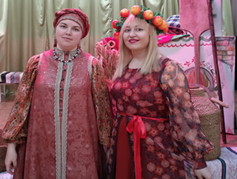 Хозяюшка: Здравствуйте, ребята! Сегодня мы с Вами отмечаем праздник Осенины. В народном календаре осенью богата праздниками. Пришли они из глубокой старины. Люди прощались с привольным летом, солнечным теплом, радовались собранному урожаю. И встречали осень. Давайте и мы позовем матушку-Осень, с помощью заклички! Заклички это – обрядовые песни заклинательного характера, сопровождающие обряд кликания, закликания, призывания. Так кликали в гости не только времена года, но и разные явления природы. Вспомните...Дождик, дождик, пуще Будет травка гуще...           илиСолнышко-ведрышко,Выгляни в окошко...В закличках народ обращался к временам года или явлениям природы, как к одушевленному существу. Они отражают интересы и представления крестьян о хозяйстве – заклинание богатого урожая (с обильными хлебами).Хозяюшка поет закличку осени вместе с детьми:Осень, осень, 
В гости просим, 
Осень, осень, 
Погости недель восемь 
С обильными хлебами, 
С высокими снопами, 
С листопадом и дождём, 
С перелётным журавлём.Осень: А вот и я! Привет осенний вам, друзья. Я пришла на праздник к вам петь и веселится. Я хочу со всеми вами здесь крепко подружиться! Ребята, а как называется первый месяц осени?Правильно – сентябрь, в народе его называют хмурень, ревун. На Семенов день отмечали первые Осенины – встречу Осени. Прославляли богатый урожай, благодарили Осень за доброту и щедрость, за её дары, которые кормят людей всю зиму.Осень: А у сентября есть брат, как его зовут?Правильно – октябрь, в народе его называют позимник, листопадник, грязник, догадались почему? А и вправду говорят и не зря осень – перемен восемь. 14 октября – Покров, первое зазимье. До обеда осень, а после обеда – матушка зима. А мы с вами попробуем накликать дождик с помощью игры.Осень: Ну, а какой месяц осени мы не назвали? Правильно – ноябрь, ведь ноябрь сентябрев внук, октябрев сын, зиме-родной батюшка! 14 ноября по народному календарю – день Кузьмы и Демьяна. Поэтому народ называл этот праздник Кузьминками. В народе Кузьма и Демьян считались покровителями ремесел: кузнечного искусства и женского рукоделия. На Кузьминки заканчивались осенние праздники, а также играли последние свадьбы. Поэтому их считали покровителями брака.Хозяюшка демонстрируя снопы и серпы: На Осенины проводили последние дожиночные обряды, когда дожинали последний сноп на поле, который называли именинником, этот сноп завивали и хранили в красном углу до следующего урожая.Дети слушают обрядовую жнивную песню «Серпы золотые»:Жнете мои жнеи,Жнеи дорогие! Ой дорогие...Жнеи дорогие,Серпы золотые! Ой золотые...Солнышко невысоко.Хозяюшка (демонстрируя жернова): Для изготовления муки использовали деревянные жернова. Жернова состоят из двух деревянных валиков. На верхнем валике имелось отверстие, в которое засыпалась пшеница. При помощи ручки жернова вращались, и перетирали зерно в муку. С помощью этой ручной мельницы можно было перемалывать не только пшеницу, но и рожь, овес, и даже…..ответьте, отгадав загадку:Дом зеленый тесноват:
Узкий длинный, гладкий.
В доме рядышком сидят
Круглые ребятки.
Осенью пришла беда -
Треснул домик гладкий,
Поскакали кто куда
Круглые ребятки (Горох)Осень: Мы с вами сейчас поиграем в плясовую хороводную игру «Горошек»!Хозяюшка: Я предлагаю вам отгадать загадки про урожай:Осень: Последняя встреча осени – на Воздвижение (27 сентября). С этого дня начинали рубить капусту. Дети «завивают» и «развивают» капустку.Хозяюшка: Осенью, особенно на Покров, на Казанскую обычно устраивали ярмарки, развлечения, молодецкие забавы - радость от завершенных трудов.Осень: Предлагаю поиграть в еще одну игру, связанную с урожаем. Но сначала отгадайте, в какую? Ответ в загадке:Круглый бок, желтый бок,Сидит на грядке колобок.Врос он в землю крепко,Что же это? (Репка).Хозяюшка (демонстрируя конскую упряжь): А знаете как называется эта длинная жердь, которую вы только что перетягивали? – оглобля, она крепилась к дуге, чтобы запрягать лошадь в телегу. Как вы думаете, куда дугу надевали на лошадь? Один из первых праздников осени — Семенов день. В этот день совершали обряд «посажение на коня». Сначала только детей князя. Так мальчик получал новый статус. Его воспитанием начинали заниматься в основном в мужчины. Сейчас мы будем с вами играть в игры с разными элементами конской упряжи.Осень: Катание на конях постоянный атрибут праздника и осенний обряд, связанный с посвящением мальчиков, вышедших из младенческого возраста в воины. В возрасте с трех до семи лет, мальчиков сажали на лошадей, и они должны были сделать круг почет во дворе.Хозяюшка: А сейчас предлагаю поиграть в последнюю хороводную игру «Суп варить» из собранного «урожая». Ведь во время народного праздника обязательной еще была общая праздничная трапеза. И традиционно- это конечно суп, чаще куриный.2. СвяткиОбщая информация. Святки или Святые дни (6 января – 19 января) – один из древнейших и главных праздников крестьянского календаря, обряды которого знаменуют переход от старого сельскохозяйственного года к новому. Как приобщение к вечному круговороту жизни осмыслялось вкушение ритуальной пищи – кутьи (сочива) и взвара (подслащенного отвара из фруктов и ягод) и другие действия, восходящие к глубокой древности и имеющие выраженный языческий характер. На архаичную основу праздника сильное влияние оказало христианство. К святочному периоду приурочены события из жизни Иисуса Христа: Рождество Христово и Крещение Господне. В период святок церковь празднует Новый год (Васильев день). Святки делились на «святые вечера» (от Рождества до Васильева вечера), когда от дома к дому шли с благой вестью христославцы и колядовщики, и «страшные вечера» (с ночи под Новый год и до Крещения Господня) – время гаданий гадания об урожае, свадьбе и т. д. (гадали также в сочельники), молодежных «игрищ», ряженых и страшных сказок. По народным представлениям после Крещения в природе, омытой обновленной святой водой, вновь наступали покой и гармония .На Святках проводились обряды славления Христа, трапезы в кануны праздничных дней, колядования, устраивались представления вертепного театра, гадания, хождение ряжеными, молодежные «игрища» (посиделки, вечерины). В дар колядовщики получали мучные изделия «козули», «коровушки», «калядки», «калитки», «кокурки» (Приложение 2.), пироги, блины. Ряженые изображали чертей, кикимор и даже покойников. Бытовало представление что участники этих представлений должны были в праздник Крещения непременно выкупаться в ледяной воде крещенской «иордани», чтобы очистить свою душу и тело.В народе Святки считались праздником молодежи, временем формирования брачных пар, чему способствовали игрища, посиделки, вечерки молодежи. Старики и пожилые люди на игрищах и дома загадывали детям и молодежи загадки, рассказывали сказки и былички, трактовали и разъясняли приметы и гадания.Выбор места. Праздники проводились на территории поселения, в специально снятых домах. Купание в проруби – иордани – включало в пространство праздника водоемы – реку, озеро, пруд. Реквизит: Восьмиконечная рождественская звезда, вырезанная из плотного картона (диаметр 35–45 см) и оклеенная цветной бумагой. Звезда крепится к шесту высотой 1–1,5 м, обернутому по спирали атласной лентой. К основанию звезды крепятся металлические колокольчики и три длинные атласные ленточки. Костюмы ряженых (маски, вывернутые мехом наружу шубы, старые вещи, шапки, рукавицы, солома, щепки и т. п.).Обрядовая еда: кутья (сочиво), взвар, козули, калитки.План праздника: Основная часть праздника (см. сценарий).Гадания. Игры и забавы, которыми завершаются посиделки.Сценарий праздникаВедущие: Хозяюшка, Колядовщики,Хозяюшка: Двенадцать дней после праздника Рождества Христова называются святками. Они продолжаются до Крещения – до 19 января. Святочные развлечения – это хороводы, пляски, катание с горок, обильное угощение. Днём в это время гуляли, играли и веселились, а по вечерам собирались на посиделки, гадали или ходили ряжеными и колядовали. Работать во время святок считалось нежелательным, потому что согласно поверью, весь год тогда мог пройти в трудах и хлопотах. Даже сохранились такие пословицы: «Лето для старания, а зима - для гуляния!», «Зима за морозы, а мужик – за праздники!». Вот поэтому и мы забудем на время обо всех заботах и повеселимся от души! Сколько с тех пор ни прошло лет, а ряженные и в наши дни так же ходят по домам, поют песни с пожеланиями добра, здоровья, а хозяева угощают их. В своих песнях ряженые славят Коляду. Наши предки верили: от того, как будешь славить Коляду, зависит, хорошим ли будет год. А знаете ли вы, друзья, что такое эта Коляда? Или кто такая? Вряд ли, потому что даже учёные до сих пор не могут точно разгадать эту загадку. Но одно старинное поверье, которое нам очень нравится... Да что там говорить, лучше один раз увидеть, чем сто раз услышать! А вот и колядовщики пришли.Колядовщики: Здравствуйте, хозяева! Дозвольте, на вашем дворе коляду спеть.Хозяюшка: Пойте, пойте, гости дорогие!Колядовщики: Поют колядкуКоляда-коляда, отворяйте ворота, 
Открывайте дверцу, Принесите хлебца, 
Доставайте чашки, Положите кашки, 
Сладкие конфетки, Медные монетки, 
Кренделёк и бублик И железный рублик! 
Угостите калачом, Не болейте нипочём! 
Дай Бог радости тому, Кто да в тереме-дому! 
Дай на поле рожь густу, Дай похлёбку не пусту, 
Да белой холстинки, Да в хлеву скотинки! 
Коляда-коляда, Будет жизнь у вас сыта!Хозяюшка: Добро пожаловать, гости дорогие! Пели вы хорошо, получайте за это награду! Вот так знатная компания собралась! А что вы ещё умеете? Народ честной собрался, веселья просит!Колядовщики: А мы загадки умеем загадывать! Да не простые, а с закавыкою!Загадки на святки Хозяюшка: Да, мудрёные у вас загадки! А плясать вы умеете?Колядовщики: Конечно! Колядовщики играют в игру с детьмиХозяюшка: Спасибо вам, ряженые, за веселье да развлеченье! У молодёжи во все времена был интерес к шумным играм и забавам. Но зимние праздники – это не только веселье и гуляние. Вот мы и вспомнили наши с вами традиции, наши с вами обычаи. Что и говорить, древние понимали толк в веселье! Но и мы от них не отстаём, правда? Такими были на Руси святки - с ряжением, гаданием, праздничным гулянием. А заканчивались эти весёлые дни водосвятием на Крещение. До сих пор сохранился обычай ходить в полночь за водой к проруби. Люди верят, если в простую воду добавить хоть капельку крещенской, она вся становится святой. Набирая святую воду, нельзя ссориться, ругаться, допускать тёмные мысли: вода теряет святость. Купание в проруби — тоже народный обычай. Будьте же здоровы и счастливы, дорогие друзья! Дай вам Бог всего самого светлого и прекрасного! Многая и благая лета!3. Широкая МасленицаОбщая информация. В народной традиции и в наше время один из любимейших праздников проводов зимы и встречи весны – Масленица, которая представляет собой сложный, многоплановый ритуал. Она впитала в себя особенности древнего земледельческого празднования проводов зимы и встречи весны, приуроченных ко времени весеннего равноденствия. В них нашли свое отражение природные и биологические циклы, которыми издавна определялась жизнь крестьянского общества.Масленица празднуется в течение недели, называемой в церковной традиции «сырной» (то есть «творожной»), предшествующей Великому посту. Богатая масленичная еда, подчеркнуто разгульное веселье, должны были призвать радость, благополучие и процветание в крестьянские семьи, и их хозяйство.Выбор места. Все гулянье разворачивается на улице около катальной горки. Центральная часть гулянья проходит на игровых площадках («пятачках»).Реквизит: «Раек», кукла «Петрушка», баклуши, мешки, ходули, сеть с дыркой, кубари и канаты для масленичных забав.Обрядовая еда: блины и оладьи. План праздника: Подготовительный этап. Выбор места подготовка, инвентаря, изготовление детьми поделок (тряпичных маленьких куколок и др.), обучение коробейников и ведущих на «пятачках», где будут проводиться игры и забавы с детьми (6–10 человек).Начало праздника. На катальной горке звучат масленичные песни («А мы Масленку дожидали», «И дорогая ты наша Масленица», «Сказали да Масленке») и детские масленичные песенки, припевки, масленичные выкрики.Игра «Ярмарка». Дети вместе со взрослыми предлагают свой товар (поделки открытки, игрушки, блины, оладьи, небольшие сувениры), расхваливая его в прозе или в стихах. Непременное условие ярмарки – торговля только по обмену. Коробейники громко хвалят свои товары и предлагают платки, воздушные шары, сушки, баранки, конфеты, блины и т. п. На ярмарке может появиться балаганный дед-старьевщик, который продает всякие безделушки, ненужные вещи: дырявый ботинок, старый ржавый утюг, сломанные часы и т. п., или устраивает лотерею с этими вещами.Балаганное кукольное представление «Петрушка». До начала представления зазывала, который может быть на «лошади» или без нее, приглашает всех в свой балаган.Появление ряженых: цыган с лошадью, вожак с медведем, двухэтажная баба, старик и старуха, медведь и козаЦентральная часть гулянья проходит на игровых площадках («пятачках»). Зазывала со словами: «А вот «живая» карусель, братцы, кто хочет покататься? Но не просто так, а за пятак!», — приглашает всех желающих сыграть в «живую» карусель, а затем отправляет всех по игровым площадкам. Каждый ведущий организует свой «пятачок» и зазывает к себе проходящих мимо. Дети бегают от одного «пятачка» к другому и остаются там, где им интересов. Чтобы каждый успел побывать на всех «пятачках», эта часть праздника продолжается не менее одного часа.Основная часть праздника (см. сценарий).Молодецкие забавы. К перетягиванию каната (длина не менее 30—40 м) желательно привлечь всех участников праздника. Завершающие игры: «Рыбы и сети», «Бояре».Завершение праздника – общая круговая пляска, масленичные песни и выкрики. Ведущий рассказывает о начале Великого поста, о Прощеном воскресенье и о традиции просить прощения перед Великим постом.Сценарий праздника(Если место проведения оборудовано проектором, показывают слайды с вилами масленичных гуляний, игр, блинов и т. д.)Ведущие: Ведущая – гостья; Хозяюшка; зазывалы, Блин.Зазывалы:         Молодцы задорные!Девицы проворные!Забияки, плясуны!Запевалы, драчуны!Весну встретим, зиму проводим,В хороводе походим!Поиграем, покушаем,Весёлые песни послушаем!Приходите не пожалеете!Лет на пять помолодеете!Спешите, спешите! Подходите без стеснения!Билетов не надо – Предъявите хорошее настроение!Ведущая: Сколько нас сегодня собралось на празднике! Давайте познакомимся. Слушайте меня внимательно и, как только услышите своё имя, выполняйте то, что обрядом знакомства предусмотрено. Вот и познакомились! А что же за праздник сегодня, кто знает?Дети отвечают: Масленица!Ведущая: Посмотрите, какая изба красивая, давайте вместе постучимся, позовем и хозяюшку с собой на праздник. А она, наверняка нам много интересного расскажет про Масленицу.  Хозяюшка: Здравствуйте, гости дорогие! Милости просим! Будьте как дома, всё вокруг вам знакомо! Сегодня мы Масленицу встречаем, зиму провожаем, весну закликаем! Масленица из всех древних славянских праздников – самый древний, праздник «проводов зимы», когда мрак и холод отступает, день увеличивается, стоят оттепели, ожидается солнце, отмечается переход к весне и весенним земледельческим работам. Масленица приходится на неделю, предшествующую Великому посту. Издавна считалось, если хорошенько не повеселиться на широкую масленицу, значит, жить предстоит в горькой беде. Поэтому масленицу праздновали широко. Хозяйки пекли блины, оладьи, пирожки, калачи, зазывали себе гостей, кормили, поили медом. Катались по улицам на лошадях, с горы на санях, устраивали пляски задорные, гуляли ряженые, будоражили народ.Хозяюшка: Обычно на Масленицу катались на лошадях. И мы тоже покатаемся.Ведущая: Раз хозяюшка говорит, проходит Масленица с весельем, да с радостью, и со всякими сладостями. Предлагаю не стоять, предлагаю поиграть! Как услышите весть хорошую – в ладоши хлопайте, а если не очень хорошую – ногами топайте! Договорились?Хозяюшка: Народная фантазия в выдумке развлечений, забав и каверз в этот разгульный день была неисчерпаема. Русская народная пословица молвит: «Хоть с себя юбчонку заложить, да масленицу проводить» Веселье было раздольное, а пляски были задорные. Поэтому пришло время и нам поплясать.Ведущая: 		К нам весна стучится в гости,Гонит зиму со двора.Под веселый звон капелиПляшет солнышко с утра!Хозяюшка: Чтобы приблизить весну, ее всегда зазывали, закликали: «Приходи, весна, с радостью, с великой милостью»; «Кончилась твоя власть зима! Весна на пороге!»; «Жаворонки, прилетите, весну-красну принесите!»; «Солнышко, покажись»Ведущая: Чтобы и нам Весну позвать, давайте вместе выучим закличку и дружно ее споем!Хозяюшка: Символом Масленицы были блины. Давайте подумаем – почему?Ответы детей.Хозяюшка: Блин круглый, поджаристый, снятый с пылу, напоминает солнце. Блин – символ вновь набирающего яркость и жар весеннего солнца!Ведущая: Пришли с нами, хозяюшка, ребята, они про блины песни знают, давайте позовем!Ведущая: 		Раз, два, три, четыре, пять,Будем зиму провожать!
Раз, два, три,
Блин идет, смотри!На сцене появляется блинБлин:  Слышу, слышу, что зовете,Вижу, вижу, что меня вы ждете.
Вот пришел я к вам друзья,
Эх, разгуляй, кто звал меня – встречай!Имя мое «блин»  произошло от древнеславянского «млин», что означает «мучное изделие». На Руси меня пекли не только из пшеничной муки , но и из ржаной, овсяной, гречневой муки. А как вы думаете, с какой начинкой подавали блины?Дети отвечают.Блин: Начинка могла быть как сладкой (ягоды, варенье, повидло, мед, творог), так и не сладкой (мясной, грибной, рыбной, с картошкой, со сметаной, с маслом, с красной и черной икрой), с селедкой или даже кашей (гречневой, манной или пшеничной). Сначала меня приносили в дар богам. Потом меня пекли везде как повседневное блюдо. Александра Невского на пиру после победы в Ледовом побоище потчевали блинами с липовым медом. Иван Грозный обычно ел блины со сметаной. А особого его гостя, угощали блинами с красной и черной икрой. При царе Алексее Михайловиче появились блины с начинкой – «с припеком». Блины всех видов очень любил и Петр I. А вот Екатерина II запретила готовить блины в домах знатных людей. Но когда правление Екатерины II завершилось, блины снова стали любимым блюдом во всех домах. А с XIX в. я стал главным символом яркого, веселого праздника зимы – Масленицы как символ румяного весеннего солнца. Вот такая история. Я пришел сегодня повеселиться с вами, поучаствовать в забавах и даже приготовил свою любимую игру, но это попозже, а пока нужно позвать всех без исключения на масленичное веселье.Хозяюшка: На Масленице гулял и веселился весь честной народ, даже самые занятые ремесленники – кузнецы.Ведущая: Чтобы прямо сейчас пригласить всех добрых молодцев, кто еще не успел прийти на нашу широкую масленицу и разбудить землю от сна – сыграем в молодецкие игры.Хозяюшка: Наши предки, когда приходила пора расставаться с зимой, разжигали кострища и сжигали старую одежду, старые вещи. Происходило это обычно в Прощеное Воскресенье, когда просили друг у друга прощения, забывали обиды. Зима и все беды уходили прочь с огнем, потому что приход весны – это приход чего-то нового, хорошего, светлого.Ведущая: А Вы знаете ребята, почему еще последний день Масленицы называют Прощенным воскресеньем? В этот день прощались с Масленицей, провожали ее, называя ее «обманухой», «кривощейкой». Потому что на следующий день начинался Великий пост. Чтобы начать его с чистым сердцем, просили друг у друга прощение, на костре сжигали все ветхое.Ты нас Масленица подманила,На Великий пост посадила...Совершается обряд сжигание Масленицы.Уходи, Зима! Здравствуй, Весна!
Гори, гори ясно, чтобы не погасло!Чучело, чучело, посиди повыше,Расскажи нам чучело, что горит на крыше,Чучело, чучело, повернись кружком,Назовись петушком с красным гребешком.Посиди высоко, всем видать далеко!Девушки баски осталися до Пасхи!На великий пост! Редьки хвост!Приложения к сценариюМасленичные выкрики и ярмарочные приговорки	Выкрики кopoбейников	4. Красная горкаОбщая информация. Красная горка (Фомино воскресенье) – первое воскресенье после Пасхи. В древней Руси этот праздник был связан с началом весны – с кострами, девичьими хороводами, ярмарками невест, обрядами закликания весны. В народе Красная Горка считается преимущественно девичьим праздником.Выбор места. Для проведения праздника необходимо подготовить несколько площадок:три – четыре площадки для игр с пасхальными яйцами (игры могут чередоваться или меняться в зависимости от возраста детей и количества присутствующих);две – три площадки с молодецких забав (городки, ходули, кубари и др.);одна – две площадки для других народных игр, выбор которых будет зависеть от возраста и количества детей;танцевальная площадка (желательно с музыкантом-гармонистом или балалаечником) и плясок, в которые каждый из присутствующих может легко включиться («русского», «перепляс», «звездочка» «суп варить», «оттопы», «повертуха», «растяпа» и др.);качели и открытое пространство возле них.Ведущие: Ведущая и  6—7 помощников для организации игр на «пятачках.Реквизит: качели, доски, устанавливаемые через бревнышко; городки, ходули, большая скакалка, кубари и другие приспособления для молодецких забав; лотки или желобки, ведро, раскрашенные деревянные пасхальные яйца;призы для победителей игр и соревнований, Обрядовая еда: пасхи, куличи, другие угощениями для праздничной трапезы.План праздника:1. Начало праздника. Хоровод. Ведущая заводит общий круговой хоровод, который затем перетекает в обрядовые хороводы рядами: «А мы просо сеяли», «А мы сеяли, сеяли лен» 2. Информация о празднике.  Рассказ ведущей о пасхальных традициях, о пасхальном яйце.3. Выступление хореографического ансамбля с русским народным танцем4. Продолжение праздника. Дети расходятся по игровым площадкам: станция хороводная. Хороводные игры «Верба», «Груша», «Лен», «Яблонька» и др.станция плясовая. Ведущий рассказывает правила игры «Суп варить», игра под аккомпанемент гармошки.станция молодецкие забавы. Игра «Пекарь».станция игр с пасхальными яйцами. Ведущий рассказывает о народных традициях катание пасхальных яиц с горок и кручение на время), потом делит детей на 2 команды, и они участвуют в эстафете: кто дальше прокатит яйцо с горки, у кого оно дольше прокрутится, кто выбьет конфету.Ведущий каждой игровой площадки организует свой «пятачок». Дети должны побывать на всех «пятачках», поэтому эта часть праздника может продолжаться около 1 часа.5. Появление «волочебников». Они обходят «пятачки» с волочебными песнями и созывают всех на трапезу. (Звучат волочебные песни на выбор).6. Конкурс частушек на одной из площадок, где каждый, кто спел 2-3 частушки, получает приз.7. Ярмарка. Появляются «коробейники» с лотками (ими могут быть сами дети), ходят между игровыми площадками и предлагают всем свой товар – сделанные детьми подстав для пасхальных яиц, расписанные яйца, нарисованные открытки к Пасхе, конфеты, небольшие сувениры и игрушки. Торговля идет по обмену.8. Праздничная трапеза с пасхой, куличами и яйцами. Проводится в помещении или на улице, если позволяют погодные условия.9. Завершение праздника. Все присутствующие приглашаются на танцевальную площадку, где взрослые, дети, гости водят хороводы и пляшут. В заключение проводится хороводные игры «Курочка», «А мы просо сеяли» и плясовую игру «Растяпа».5.  Семик (Зеленые святки)Общая информация. Семик входит в цикл летних праздников и отмечается в начале июня за три дня до Троицы. Выбор места. Оптимальные места проведения праздника: березовая роща, опушка хвойно-мелколиственного или смешанного леса, поляна в парке или усадьбе. Центр праздника – молодая береза, вокруг которой водят хоровод, поют обрядовые песни, завивают венки. Крестьяне по завершении ритуала березу срубали, украшали и приносили в село. Эту часть обряда следует опустить. Если праздник проводится в школьном музее, актовом зале и т. д. свежесрубленная молодая береза устанавливается в кадке в центре помещения, украшенного березовыми ветками и цветами. Под березой складываются готовые венки из березовых веточек, вокруг стелется скошенная трава. Семик сопряжен со славянской женской обрядовостью и считается праздником девушек и женщин, поэтому основными действующими лицами являются ведущие и девичья часть коллектива. Реквизит. Ленты, яркие цветные нити, венки, бусы, сарафаны и платки для девочек, костюмы замужних женщин или девушек для ведущих.Обрядовая еда: яйца, окрашенные в зеленый цвет, козули, пироги.План праздника:1. Рассказ ведущих о празднике, о почитании березы у славян и обряде инициации, к ходе которого девушки, достигшие совершеннолетия, обменивались платками, венками, кольцами, бусами, яйцами, лепёшками-козулями и надевали поочередно один венок.2. Украшение березы разноцветными нитями, ленточками и козулями (круглыми лепешками). Девочки украшают березку и надевают венки на голову. Исполняются песни «Березынька» или «Ты не радуйся, клен зелен».3. Хоровод вокруг березки, который заводит ведущая. Исполнение песен «Во поле березка стояла», «Со вьюном я хожу».4. Рассказ ведущей о том, как раньше дети играли. Приглашение принять участие в играх и хороводах сидящих стороне мальчиков. Игры: «Заинька», «Уж во городе царевна», «Как у дяди Трифона», «Селезень утку загонял», «Кострома», «Заря-заряница» и др.5. Трапеза у березки. Звучат наигрыши на народных инструментах.6. Продолжение праздника. Ведущие приглашают в хоровод взрослых – гостей и родителей. Цикл хороводов: «Через маленьку ту речку», «Я не в три косы косила», «Вдоль по улице Ванюша», а также «Утка, утка не летай», «Плетень», «В хороводе мы были». Хороводы могут завершиться общим «ручейком» или «Я горю на камушке». 7. Завершение праздника. Сценарий праздника:Первая ведущая: Сегодня мы познакомимся с народным праздником Семик или Зеленые святки. Семик проводится в четверг перед Троицей. В этот день русские крестьяне украшали березки и водили вокруг них хороводы. Считалось, что на Семик травы отдают все полезные свойства, поэтому траву и веточки березы собирали, чтобы украсить на Троицу свой дом.Вторая ведущая: Девушки особенно любили этот праздник. На Семик они венки заплетали и гадали по ним о суженых, загадывали желания. А делали они это так: бросали венки в воду и смотрели: чей первым к берегу приплывет, той девушке и первой замуж выходить.Первая ведущая: Приглашаем вас, ребята, порадоваться наступлению лета красного и подойти к березке.Дети подходят к дереву и прикладывают ладони к стволу.Вторая ведущая: Береза наших лесов и парков – дерево особенное. Верхний слой коры берёзы называется береста. Он обычно белого цвета. Береста на треть состоит из вещества бетулина, который не только окрашивает ее белый цвет, но защищает дерево от высыхания. Слова берёста и берёза – однокоренные, оба восходят к индоевропейской основе со значением ‘белый’, ‘светлый. На Руси берёсту издревле использовали в строительстве, для изготовления домашней утвари (туеса, плетёные берестяные лукошки, короба), для художественных поделок и, самое главное, как материал для письма. Написанные на берёсте тексты, называемые берестяные грамоты, могут сохраняются в земле более тысячи лет. Издревле люди любили русскую березку не только за ее красоту, но и за ее ценность:- на Руси освещали избу березовыми лучинами;- писали на берестяных грамотах;- березовые почки используют как лекарство;- вениками парятся в бане;- из березы изготовляют мебель.Первая ведущая:  Березоньку прославляли!Белая березонькаХоди с нами гулятьПойдем песни игратьВторая ведущая: У этого праздника были свои традиции:в этот день люди умывали лица водой из реки или колодца, чтобы не болеть; бросали в реку или в колодец монетку на счастье;загадывали желание, украшая лентой березку.Первая ведущая: Мы сегодня тоже последуем одной из этих традиций.(Детям раздаются ленточки, они загадывают желание, украшают березку или ветки березки).Вторая ведущая: После этого обряда девицы садились возле березки и начинали свои секреты рассказывать. А парни в это время удаль молодецкую показывали.Первая ведущая: А еще на Зеленые святки ( так в народе называли  Семик) любимой игрой были «Горелки».Первая ведущая: А еще в этот день девушки обещали дружить друг с другом, обменивались подарками, разделяли общую трапезу.Дети выстраиваются в две линии напротив друг друга. Под слова ведущих, колонны сходятся, дети кланяются, три раза обнимаются и дают обещание.Кумушки, кумитеся,Где сойдетесь, поклонитеся,Троекратно обнимитеся,Домой пойдете, не бранитеся!Дети дают обещание, повторяют слова, громко.Обещаем не ругаться, не браниться и не драться!Вторая ведущая: До новых встреч! А впереди нас ждет праздник Троица!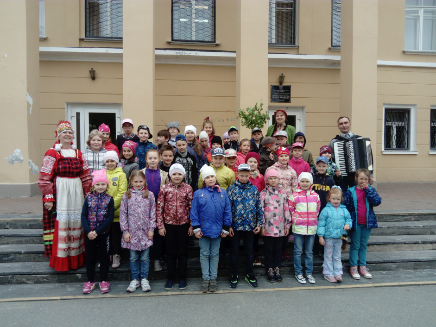 Рис. 1. Празднование Зеленых святок во Дворце детей и молодежи Колпинского района Санкт-Петербурга. Фото М. П. СмагинойПРИЛОЖЕНИЕ 3. НАРОДНЫЕ ИГРЫ1. Традиционные детские игры (по материалам Е. А. Покровского) Уголки. Игра происходит большей частью летом в срубах, зимой – в избах, иногда же играют и летом, и зимой на открытом воздухе, очерчивая для этого предварительно четырёхугольник. Для игры собирается пять человек, четыре становятся по углам, а пятый (мышка) посредине и водит, говоря: «Из угла в угол железным прутом вон!» При этом стоящие по углам меняются местами, перебегая из угла в угол. Водящий старается также занять какой-либо освободившийся угол. Оставшийся без угла становится посредине и снова водит.Чур на дереве. Участвующие в этой игре выбирают такое место, где есть несколько деревьев. Один встаёт на середину между деревьев, а другие становятся возле деревьев и начинают перебегать от дерева к дереву. Стоящий посредине должен ловить их в то время, когда бегущий ещё не подбежал к дереву и не сказал: «Чур на дереве!» Пойманный становится водящим, а водящий занимает место у дерева.Терем. Один из играющих, по жребию или уговору, становится посреди улицы и ловит при этом остальных игроков, которые перебегают с одной стороны улицы на другую (с одного назначенного пункта в другой), приговаривая: «Терем, терем, за всяким деревом! Дуб, калач, стань, не плачь!». Если водящему удастся кому-то поймать, тогда последний становится водящим, а прежний водящий присоединяется к играющим.Дедушка-рожок. Сначала выбирается, по жребию, с помощью какой-нибудь прибаутки, водящий («Дедушка-рожок»). Ему отводится дом, в котором он сидит смирно до поры, до времени. Затем остальные игроки делятся на две равные партии и расходятся на две противоположные стороны, по бокам дома водящего, большей частью на расстояние 5–10 сажен (10–20 м). При этом каждая партия проводит для себя черту или кладёт жердь, обозначая тем каждая свой дом. Свободное пространство между этими чертами или домами называется полем. Когда все таким образом устроилось, водящий из своего дома спрашивает: «Кто меня боится?» - «Никто!» - отвечают игроки и перебегают из одного своего дома в другой через поле, не преминув, конечно, поддразнить при этом водящего, например, таким образом: «Дедушка-рожок, на печи дыру прожёг!». В это время водящий ловит бегущих, и если кого поймает, то отводит в свой дом, из которого пойманный убегать не должен. Но бегущим иногда удаётся выручить пойманных. Это делается таким образом: пока водящий занят ловлей кого-нибудь из бегущих, один из товарищей подбегает к дому колдуна и дотрагивается рукой до пойманных, и тогда каждый из них считается вырученным, после чего может беспрепятственно выйти из дома водящего и присоединиться к прежней группе. Когда водящий переловит всех, тогда водить в следующей игре начинает тот, кто был пойман прежде других. Иногда пойманные, по условию игры, обязаны помогать водящему ловить остальных игроков, причём игра продолжается до тех пор, пока всех не переловят.Горшки. Дети более взрослые сажают в кружок маленьких детей, которые называются горшками, крыночками и т. д. Около каждого горшка становится мать, кум, кума, хозяин или сторож. К кому-нибудь из этих стоящих подходит водящий, находящийся вне круга, обыкновенно избираемый по жребию, и спрашивает стоящего: «Нет ли продажных горшков?», или «Кума, продай дитя!». Хозяин отвечает: «Нет продажных!» или «Кочерга со двора!», что означает ответ отрицательный. После того водящий идёт дальше к соседу с тем же вопросом. Если последний желает дать утвердительный ответ, то говорит «Купи! Что дашь?». Тот отвечает: «Шильце, мыльце, золотое зеркальце!» - «Ладно, по рукам!». Оба ударяют по рукам в знак того, что покупка совершена, и затем бегут в разные стороны вокруг круга. Кто первый прибежит к сидящему, тот и становится хозяином, а опоздавший становится водящим. Случается, однако, и так, что оба игрока добегут до места в одно время, тогда спор решается тем, кто первый прикоснулся к горшку. Иногда же для решения спора заставляют обоих игроков бежать снова. Игра эта особенно занимает детей лет 5–10.Водящий становится впереди всех, на расстоянии 1-2 аршин от остальных горящих. Ему строго воспрещается оглядываться назад и смотреть в сторону. Позади его выстраиваются вереницей, попарно, одна пара за другой, остальные игроки, причём пары преимущественно составляются из мальчика и девочки. Затем кто-нибудь один из стоящих в парах или все хором распевают: «Гори, гори масло! Гори, гори ясно! Чтобы не погасло! Глянь на небо, там птички летают!» В это время водящий должен оглянуться на небо, а задняя пара отделяется от других и бежит. В большей части России, однако, по условленному знаку со стороны водящего, например, хлопку в ладоши, произнесению слов «раз, два, три!», «готово!» и т. д. задняя пара медленно отделяется от ряда, разъединяется по сторонам, один направо, другой налево, сначала идёт шагом, обходя стоящих попарно, а поравнявшись с водящим, бежит со всех ног вперёд, стараясь схватиться за руки, между тем водящий не только мешает этому, но даже прежде чем бегущая пара успеет сблизиться, старается поймать одного из них или просто ударить, прикоснуться ладонью, что признаётся равносильным изловлению. Смотря по тому, кто теперь составил новую пару – опять старая или водящий с кем-либо из бежавших - эта пара становится вперёд других, оставшийся же без пары становится водящим, становится впереди всех и ловит следующую заднюю пару. Игра продолжается до тех пор, пока все достаточно не набегаются. Игра эта особенно часто ведётся вечером после того, как схлынет жар, а сон после неё, по замечанию игроков, бывает особенно крепок.Двойные горелки (Вятская губерния). Играющие делятся на две половины – правую и левую. Каждая из них становится одна от другой на расстоянии 20 саженей, но так же парами в ряд одна за другою, как в обыкновенных горелках. Несколько впереди и в середине между упомянутыми партиями становится ещё отдельно пара водящих. Во время игры задние пары из каждой партии отделяются, расхватываются и бегут один к другому по обеим сторонам своих партий. Водящие их ловят, и те, которых они поймали, или если пойман только один, то он и не поймавший становятся парой ловить остальных, а не пойманные или удачно ловившие образуют новые пары, которые становятся впереди той и другой партии.Четыре прясла (Симбирская губерния). Играющих восемь человек. Сначала они встают попарно, как в горелках, друг за другом, потом делятся на две равные партии так, что стоящие в парах с правой стороны составляют одну партию, а с левой - другую. После этого обе партии бросают жребий: какой партии бегать и какой ловить (быть пеньками). Затем они встают посредине двора, улицы или вообще другой какой-либо площади и уговариваются поймать кого-нибудь одного из другой партии, встающей по два человека с противоположных сторон в 10-12 шагах от них. Как только эта последняя партия заметит, что они уговорились насчёт того, кого следует ловить, тотчас бегут от них, стараясь сбежаться вместе вчетвером, приговаривая «пень да колода». Если, наоборот, пни поймают того, кого желали, то вся партия с пойманными превращается в пни и т. д.Прятки простые, Кулючки (Тверская губения). Сначала уговариваются, где можно прятаться и где нельзя, затем выбирают по жребию водящего, которого ставят лицом в угол какого-либо строения, называя это место домом, или просто оставляют водящего на каком-либо месте, покрывая при этом его голову большим платком, одеждой, потом разбегаются и прячутся. Водящий, оставшись один, скороговоркой причитает:Кулю-кулю-баба!Не выколи глаза!Глаз на полице,Другой в солонице.Пора, что ли? Если кто-либо ещё не успел скрыться, то обыкновенно отвечает: «Нет!». Тогда водящий снова причитает свою поговорку, а под говор её остальные стараются спрятаться. Когда все игроки скрылись и водящий на обычный свой вопрос «Пора ли?» не получает ответа, то, заключая из этого, что уже все, действительно, спрятались, приступает к отыскиванию своих товарищей. Как только он найдёт кого-нибудь, тотчас же называет его по имени и кричит: «На кашу, ребята!» (Вятская губерния). После того или все выходят из засад и снова прячутся, или же выходят из засад только те, которые считают, что они плохо спрятались в первый раз, или если подозревают, что первый найденный знает и видел места их укрывания. Затем найденный становится водящим, приговаривая приведённые выше слова до тех пор, пока на вопрос «Пора ли?» не получит ответа со стороны только что спрятавшихся. Но иногда водящий обязывается всех сыскать, оставляя разысканных в своём дому - пока ищет остальных.Зоря, палочка-выручалочка. Игра проводится где-нибудь во дворе или у забора, а где-нибудь у выхода или лазейки назначается место (дом или сало) для краденой палочки. Затем кто-нибудь из играющих, по жребию, состоящему большей частью из прибауток или меряния на палке, обязывается водить. Потом кто-нибудь из играющих посильнее бросает палку через забор на улицу как можно подальше, после чего все остальные прячутся в потаённых местах. Если дети выбирают место для игры довольно открытое, малообеспеченное от скорых розысков, то они стараются вводить в заблуждение водящего таким образом: закинувши палочку, они быстро, иногда даже на бегу, меняются друг с другом одеждой. В свою очередь водящий поспешно бежит за палочкой, и по возвращении к условленному месту стучит ею, давая тем самым знать, что начинает искать - «зорить», а при стуке громко кричит: «палочка пришла, никого не нашла, кого первого найдёт, тот за краденой пойдёт!». После этого, положив палочку на место, ищет спрятавшихся, стараясь, однако, по возможности, далеко не уходить от неё, чтобы в противном случае кто-нибудь из играющих не украл палочки. Отыскав или просто заметив кого-нибудь, водящий тотчас же громко кричит: «Вижу такого-то», называя при этом имя и фамилию, затем спешит к палочке, стучит ею и приговаривает: «Стук, стук, палочка на месте!». Так он отыскивает и прочих, и если благополучно всех сыщет, то первый сысканный в следующей игре начинает водить, а остальные прячутся. Но при поисках с водящим могут быть такие случаи: если водящий и сысканный окажутся близко друг к другу, то, чтобы первому зачурать другого, а сысканному отчураться от водящего, оба они бегут к палочке и каждый старается прежде другого застукать ею. Если первым добежит водящий, то, стукая, он кричит:«Чур у палочки!». Если, наоборот, первым добежит найденный, то, постукивая, кричит: «Палочка украдена!» Опоздавший к палочке обязывается водить, после чего овладевший ею снова забрасывает её и игра продолжается. Кроме того, в этой игре в обязанности каждого входит забота выручать товарищей, то есть отысканных и «застуканных» палочкой, а потому они стараются воспользоваться оплошностью или дальним нахождением водящего, завладеть палочкой и простучать со словами: «Палочка украдена!». Весть эта обыкновенно приятно поражает играющих, после того палочку снова закидывают, отысканные снова прячутся, а водящий снова бежит за палочкой. Вот он снова нашёл кого-нибудь, и, уже застукав его, пошёл отыскивать другого, а в это время, несмотря на полнейшую осторожность и зоркость его, откуда ни возьмись, точно коварный вор, выбежавший из засады игрок выручил товарища. Опять водящему забрасывается палка, а не спрятавшиеся прячутся. Водящий снова нашёл одного из товарищей, спешит к палочке, а найденный, по дальности расстояния, даже не попытается гнаться с ним до палочки, но вот, откуда ни возьмись, на выручку найденному игроку приходит третий игрок, находившийся к палочке ближе игрока; он выбегает из засады, скорее водящего достигает палочки, и, таким образом, выручает найденного. Бывают и такие случаи: соблазн берет кого-нибудь из находящихся в засаде выручить найденных товарищей - только что он вышел из засады и возымел намерение показать своё удальство перед товарищами, как на беду его зоркий водящий заметил его, скорее добрался до палочки и застукал её. Иногда в этой игре применяются также некоторые из тех способов, которые употребляются и при простых прятках, а именно: если водящий найдёт кого-нибудь и зачурает, то зачурованный обязан идти к дому или салу и стоять там до окончания игры, то есть пока водящий не отыщет всех, или пока кто-нибудь не выручит его, укравши палочку. После того в следующей игре водит или найденный раньше других, или новый игрок по жребию. Игра эта обыкновенно очень нравится детям в возрасте 6-10 лет. Движений, хохота, острот в ней без конца, вследствие чего дети обыкновенно играют в неё с большим увлечением подолгу.Казаки и разбойники. Играющие разделяются на две партии: одна представляет казаков, другая - разбойников. Партия казаков имеет какой-нибудь знак, например, крест из жёлтой бумаги на груди, или повязывает руки платками. Разбойники разбегаются в разные стороны, чтобы спрятаться от казаков, а казаки стараются узнать каждый потаённый уголок, где спрятался разбойник. Разбойник, если увидел, что его убежище открыто, бежит спрятаться в другое место, казак гонится за ним, оказывая храбрость и ловкость, если же не может поймать один, то призывает на помощь товарищей. Пойманного разбойника ведут в темницу, после чего он уже становится казаком и обязан помогать ловить своих прежних товарищей.Гуси-лебеди. Играющие выбирают из своей среды волка и хозяина, а сами изображают гусей-лебедей. Волк уходит на указанное ему место, называемое горой, а гуси-лебеди, посидевшие некоторое время дома, у хозяина - убегают в поле. Через некоторое время хозяин, хватившись гусей-лебедей, идёт в поле и кричит: «Гуси-лебеди, домой!» Гуси отвечают: «Волк под горой!» - «Что волк делает?» - «Траву щиплет». - «Ну, бегите же домой!» Гуси бегут, а волк их ловит и по одиночке уводит в свою гору.У медведя на бору. Один участник изображает медведя, а другие идут к нему в бор за грибами и ягодами и припевают:У медведя на боруГрибы, ягоды беру!Медведь постылНа печи застыл!При этих словах медведь, до сих пор как будто дремавший, тихо ворочается, потягивается и как будто неохотно идёт на детей, которые между тем бросаются от него в разные стороны. Затем медведь, всё более и более раздражаемый песнью детей, бежит за ними и кого-нибудь ловит. Если же медведю долго не удаётся никого словить, то он опять идёт на своё место, игра начинается таким же порядком снова.Репка. Изображающий репку цепляется за неподвижный предмет, например, за столб или дерево. Второй игрок обхватывает его сзади за талию, третий таким же образом обхватывает второго и т. д. Один или двое из остальных игроков старается «выдернуть репку», то есть оттащить от дерева игрока, изображающего репку. Если это удаётся, то почти все играющие вследствие потери равновесия падают на землю и только разве ловкие из них могут удержаться на ногах. Детские календарные игры В российской школе накоплен большой опыт проведения игр, которые были органичной частью календарных обрядов. В данной работе приведены игры из методической разработки С. Ф. Павловской., частично совпадающие с материалами из сборника Е. А. Покровского (см. выше).Игры на Новый годАрина. Играющие встают в круг, в середине водящий – Арина. Ей завязывают глаза. Все поют:Долгая Арина, встань выше овина,Рученьки сложи, чье имя укажи!Арина ходит, напевая:Хожу, гуляю вдоль караваюВдоль по караваю, кого найду, узнаю!Затем, коснувшись одного из играющих, старается отгадать его имя. Чье имя отгадает, тот будет Арина.Бабка Ежка. В середину круга встает водящий – Бабка Ежка. В руках у нее «помело». Вокруг бегают играющие и дразнят ее:Бабка ЕжкаКостяная ножка с печки упала,Ногу сломала,А потом и говорит:– У меня нога болит.Пошла она на улицу –Раздавила курицу.Пошла на базар –Раздавила самовар.Бабка Ежка скачет на одной ноге и старается кого – нибудь коснуться «помелом». К кому прикоснется – тот и замирает.Баба Яга. Водящий – Баба Яга – находится с завязанными глазами в центре начерченного круга. Играющие ходя по кругу, не заходя в него один играющий произносит:В темном лесу избушкаСтоит задом – наперед.В той избушке есть старушка,Бабушка Яга живет.У нее глаза большие,Дыбом волосы стоят.Ух и страшная какая,Наша Бабушка Яга.На последнем слове играющие входят в круг и прикасаются к Бабе Яге. Она старается кого – либо поймать. Пойманный становится Бабой Ягой.Башмачник. Играющие становятся в круг и берутся за руки. В середину круга садится на скамеечку «башмачник» и делает вид, будто шьет сапоги, напевая:Хорошенькие ножки, хорошенькие ножки, примерьте сапожки.В это время играющие быстро ходят по кругу, произнося следующие слова:Примеривай, примеривай!После этих слов водящий должен, не вставая со своего места и не передвигая скамейку, протянув руку, поймать кого-нибудь из участников игры. Пойманный становится водящим.Рождественский сочельникДва Мороза. На противоположных сторонах площадки отмечаются два «города». Участники игры, разделившись на две группы, располагаются в своем городе. В середине площадки помещаются братья Морозы: Мороз Красный Нос и Мороз Синий Нос. Они обращаются к играющим со словами:Мы два брата молодые,Два Мороза удалые:Я – Мороз Красный Нос,Я – Мороз Синий Нос.Кто из вас решитсяВ путь-дороженьку пуститься?Жители городов хором отвечают:Не боимся мы угроз,И не страшен нам мороз.и начинают перебегать из одного города в другой. Морозы стараются поймать перебежчиков. Считается замороженным тот, кого Морозы поймали. Он остается на том месте, где был пойман, и должен, раскинув руки, преграждать путь играющим при следующих пробежках. Когда «замороженных» окажется так много, что пробегать станет трудно, игра прекращается. Побеждают те, кто не заморозился.Варианты игры:Ловить перебегающих из дома в дом игроков (если игрок в доме, его трогать) нельзя. Игра продолжается, пока все игроки не будут пойманы. Чтобы отличить простого игрока от помощника «дедушки-рожка», надо условиться, например, на том, чтобы водящий держал в руке небольшую палочку («рожок») или   просто держал одну руку в кармане. МасленицаГорелки. Играющие встают парами друг за друга. Впереди всех, на расстоянии двух шагов, стоит водящий - «горелка». По сигналу играющие нараспев говорят слова:Гори, гори ясно, Чтобы не погасло.Стой подоле,Гляди на поле,Едут таи трубачиДа едят калачи.Погляди на небо:Звезды горят.Журавли кричат:Гу, гу, убегу.Раз, два. не воронь,А беги как огонь!»После этих слов, дети, стоящие в последней паре, бегут с двух сторон вдоль колонны. «Горелка» старается запятнать одного из нихЕсли бегущие игроки успели взять друг друга за руки, прежде чем «горелка» запятнает одного из них, то они встают впереди первой пары, а «горелка» вновь горит. Игра повторяется. Если горелке» удается запятнать одного из бегущих в паре, то он встает с ними впереди всей колонны, а тот, кто остался без пары, становится водящим.«Горелка» не должен оглядываться. Он догоняет убегающих игроков сразу же, как только они пробегут мимо.Гори, гори ясно. Для игры выбирается открытое место — лужайка, поляна, широкая улица перед домом, просторный двор. Играющие встают парами друг за другом. Впереди всех на расстоянии двух шагов спиной к играющим стоит водящий — горельщик (горелка). Играющие нараспев говорят слова:Гори, гори ясно,Чтобы не погасло.Стой подоле,Гляди на поле,Едут там трубачиДа едят калачи.Погляди на небо:Звезды горят,Журавли кричат:— Гу, гу, убегу.Раз, два, не воронь,А беги, как огонь!После этих слов стоящие в последней паре бегут с двух сторон вдоль колонны. Горельщик старается запятнать одного из них. Если бегущие игроки успели взять друг друга за руки, прежде чем он запятнает одного из них, то они встают впереди первой пары, а горельщик вновь водит. Игра повторяется.Если горельщику удается запятнать одного из бегущих в паре, то он встает с ним впереди всей колонны, а тот, кто остался без пары, горит.Условия: Горельщик догоняет убегающих игроков, только когда они пробегут мимо него. Он не имеет права оглядываться и подсматривать, какая пара собирается бежать мимо него. В противном случае приготовившаяся бежать пара может поменяться очередью с другой парой или местами друг с другом.Никто не должен начинать бег прежде, чем прозвучит последнее слово.Горельщик может салить бегущих только до того момента, как они возьмутся за руки.В 15–20 м впереди горельщика заранее отмечается место, до которого бегущая пара не должна снова соединять руки.Играющие могут договориться, что горельщик должен гнаться не за любым из бегущих, а обязательно за парнем и, догнав его, может встать в пару с девушкой, пойманный же идет «гореть» — либо наоборот.Снежные салки – один вариант салок для игры на улице в зимнее время. Игра динамичная, хорошо развивает координацию, реакцию и улучшает здоровье играющих детей. Водящий (салка) выбирается с помощью считалки или жребия и становится в центр площадки, а остальные игроки бегают вокруг него в разных направлениях.  Задача салки: попасть снежком по любому игроку (т. е. осалить), не сходя с места. Игроки, которых осалили снежком, также становятся салками и остаются на месте, чтобы салить снежками остальных игроков. Игра заканчивается тогда, когда салок становится больше, чем бегающих. Оставшиеся игроки объявляются выигравшими.Границы, дальше которых игроки не могут забегать (идеально если можно начертить круг), оговариваются заранее. После окончания игры, игра начинается заново.Перед началом игры можно помочь салке заготовить несколько снежков, чтобы игра была более динамичной.ПасхаНаиболее распространенной игрой было катание яиц с какого-нибудь бугорка, с лубков, со специально изготовленных деревянных желобков или лоточков – узких ящичков, имевших с обеих сторон по длине невысокие бортики (рис. 1). Играющие по очереди спускали яйца с лотка или в начале игры выкладывали их полукругом перед лотком. Когда катившееся яйцо ударяло в бок уже лежавшее на земле, хозяин первого выигрывал и забирал побитое яйцо. В некоторых местах, чтобы выиграть в катании яиц достаточно было, чтобы яйцо откатилось дальше, чем предыдущее. 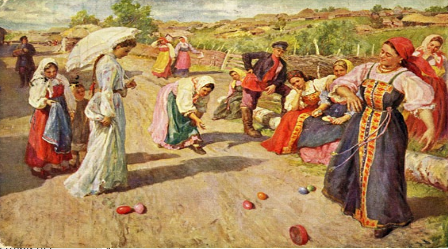 Рис. 1. Открытое письмо «Катание яиц». Худ. Ф. В. Сычков. Издательство «Ришар» Россия, Санкт-Петербург, начало ХХ в. Из коллекции В. Б. Лебедева.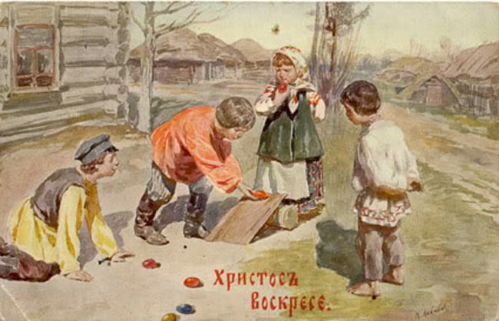 Пасхальная открытка.В некоторых деревнях на Русском Севере во время праздничных угощений катали яйца также в доме по столу или по полу. Играющие располагались напротив друг друга и как можно сильнее толкали свое яйцо навстречу яйцу соперника. Если при соприкосновении одно из яиц разбивалось, его забирал тот, чье осталось целым. Тот, кто выигрывал наибольшее количество яиц, считался самым ловким и удачливым и заслуживал всеобщее одобрение. В некоторых местах были известны особые способы, позволявшие заручиться удачей при катании яиц. Для этого надо было, например, рано утром в Чистый четверг украсть у кого-нибудь со двора обычную палочку.Повсеместно была известна игра «битки». Один из играющих зажимал яйцо в руке, другой бил по нему своим. Чаще бились обоими концами яйца, но иногда - только острым. На Русском Севере так же, как и в некоторых других местах, острый конец назывался носочек, а тупой – пуга, пятка или жопка. Яйцо считалось проигранным, если разбивались оба конца, если же у каждого из играющих оставалось по одному целому концу, они делили каждый свое яйцо пополам и обменивались половинами. Начинали биться носочком, а потом уже в ход шла пуга. Игра «Верба-вербочка». Дети водят хоровод и поют:Верба, верба, вербочка,Вербочка кудрявая.Расти, верба, на межеКак царевна во дворце.После пения дети останавливаются парами, берутся за руки, образуя ворота. Ведущий змейкой ведет детей за собой. Как только змейка распадается, игра заканчивается.Солнышко-ведрышко». Выбирается водящий – солнце. Остальные дети стоят в хороводе. Они поют:Гори, солнце, ярче.Лето будет жарче.А зима теплее,А весна милее.На первые две строчки дети идут хороводом, на последние две строчки – поворачиваются лицом друг к другу и делают поклон. Затем все близко подходят к «солнцу». «Солнце» говорит: «Горячо, горячо!», и догоняет детей. До кого «солнце» дотронулось – выбывает из игры.Березка. Двое водящих берутся за руки, став лицом друг к другу, а остальные играющие по очереди становятся между их руками. При этом ставщего между руками водящих спрашивают: “К солнцу или лешему?”. Ответившего проверяют, то есть водящие кладут его к себе на руки и трясут. Если он при этом улыбнулся, то его ставят на сторону “лешего”, даже если он говорит “к солнцу” и наоборот. Если он при тряске не улыбнулся, то ставят его на сторону солнца.Молодецкие календарные игрыКатание с ледяных гор – зимнее развлечение спортивно-ритуального типа во время Масленицы. В течение всей зимы горы служили постоянным местом развлечения для детей, преимущественно мальчиков. В обычное время для катания использовали естественный рельеф – холмы, склоны долин рек. К Масленице обязательно строили одну большую искусственную гору для всей деревни. Для верхней части горы – головы или гузна – вкапывали вертикально четыре высоких столба от которых вниз, на наклонные слеги, полого начинали укладывать параллельно друг другу близкие по диаметру бревна. Всю конструкцию покрывали утрамбованным снегом, который несколько раз поливали на морозе водой. Катальная поверхность – скат или катище – имела невысокие защитительные бортики. В конце ската специально расчищалась в снегу длинная ледяная дорожка – улица, раскат, хвост. На берегу реки или озера раскатом служил расчищенный лед. По всей длине пробега гору и улицу с обеих сторон часто украшали вкопанными елками, вениками, снежными обледенелыми фигурами с нарисованными углем лицами, а в темное время освещали фонариками и зажженными факелами из намотанной на шесты пакли или очесов. Для катания использовались разнообразные специально заранее изготовленные приспособления: ледянки – обмазанные покрытые льдом решета; обледеневшие шкуры домашних животных и рогожи; катанки или буки – старые подмороженные корзины; лотки – распиленные пополам чурки с уплощенным подмороженным основанием и выдолбленным сверху углублением; долбленые из дерева ладьи с сидением в середине – козлы, скачки, подки, корежки; заостренные впереди и выдолбленные сверху доски – катульки; скамейки, салазки и пр. Все они затаскивались на гору при помощи привязанной впереди веревки.Взятие снежного городка – военно-спортивная игра, получившая распространение во время масленичной недели в казачьих поселениях Сибири, Урала и Красноярского края, а позднее у сельских жителей ряда центральных губерний, преимущественно у молодые мужчин и юношей. Городки возводили на открытых и доступных местах – на льду рек и озер, на площадях в крупных селах и городах. Снежные крепости имели в плане овальную форму и складывались их из больших ледяных или снежных глыб. Законченную конструкцию обливали водой. Поверх ледяных стен наращивали крышу. В одной из стен крепости устраивали высокие ворота, в которые мог проехать верховой всадник. Для этого вырезали два столба и укладывали на них ледяную дугообразную арку. На ворота устанавливали ледяные пешие или конные фигуры людей, объемные изображения зверей и птиц. Ворота и арку с лицевой стороны украшали резьбой по снегу или льду, которую выкладывали для выразительности кусочками древесного угля. В центре крепости, сразу за воротами, вырубали большую открытую полынью. Деревянные городки строили в основном в селах верховья Оки и исполняли их с учетом всех правил фортификации. Первоначально закладывали основание, состоящее из массивных колонн, соединенных арками. Оно имело четырехугольную форму и выполнялось из утрамбованного снега, политого на морозе водой,. Поверх арок настилали широкий помост из деревянных плах, а в углах крепости вкапывали высокие, обернутые соломой деревянные столбы. Валы укрепления украшали ледяными скульптурами. После взятия и разрушения городка солому поджигали, превращая столбы в огромные факелы.Игра происходила в Прощеное воскресенье и начиналась перед заходом солнца. Участники игры разбивались на две группы. Защищали крепость пешие парни и молодые мужчины. Они размещались внутри сооружения и держали в руках ружья с холостыми патронами, метлы, колья, еловые ветки и другое подходящие для отражения ударов штурмующих оружие. Нападающими были конные всадники и пехотинцы под предводительством «генерала». В назначенное время в лодке или челноке, запряженных парой или тройкой лошадей, появлялся руководитель праздника – «царь», одетый в корону из цветной или золоченой бумаги или колпак и рваную одежду. Лицо его должно было быть обязательно вымазано сажей до неузнаваемости. «Царя» сопровождала свита придворных, стрельцы, гребцы и пр. Все они сидели в своих санях на стульях за столом с водкой. Ожидающая толпа собравшихся возле ледяных стен зрителей встречала прибывших громкими подбадривающими криками. «Царь» дожидался пока они стихали и произносил «приветственную торжественную речь», сопровождая ее разного рода фривольными шутками и кривлянием. Участники сопровождавшей его процессии при этом активно поддерживали своего «владыку», совершая телодвижения, имитирующие поведение человека при мытье в бане. После окончания приветствия раздавался сигнал трубы одного из генералов свиты, призывавший к штурму. Нападающая группа устремлялась к городку. Конные всадники скакали аллюром с деревянными кольями на перевес, стараясь запугать обороняющихся громкими криками и топотом лошадиных копыт. Пехота в это же время пыталась взобраться по обледенелым стенам на верх при помощи крючьев, веревок и собственной ловкости. Защитники городка оказывали нападающим яростное сопротивление: отбивались палками, нагайками, палили из холостых стволов, хлестали штурмующих стены колючими ветками, сбрасывали на их головы глыбы снега и льда, лили ледяную воду. Главной задачей штурмующих было надломить крепостные ворота. Когда самый ловкий из наступающих врывался внутрь городка, защитники крепости окунали его в полынью. После этого победителя валяли в снегу, натирали ему снегом лицо, засовывали снег за ворот и за пазуху рубашки. В это время остальные нападающие и все зрители набрасывались на укрепление и разрушали его окончательно. После этого игра считалась законченной, победители и побежденные отправлялись вместе в деревню, где и завершали праздник совместной трапезой и весельем. При этом выпивка и закуска покупалась ими в складчину. Народное традиционное развлечение «взятие снежного городка» появилось в виде ритуального действия в масленичной обрядности (Масленица) сравнительно поздно и вероятно, не имело под собой видимой архаической основы. Однако, несмотря на это, отголоски традиционных очистительных обрядов, связывавшие Масленицу с крещенскими купаниями в проруби, все же нашли свое отражение в действиях, производимых с победителями.Взятие городка – спортивная забава, широко распространенная на территории России. Она состояла в доставании призов с вертикально вкопанных в землю столбов. Местом для подобных развлечений служили площадь села или ярмарки. Иногда вместо столбов вкапывали довольно тонкие прогибающиеся жерди. Призами могли быть отрезы материи на порты или рубаху, сапоги, бутылка с вином и пр., которые укрепляли на вершине сооружения. С конца ХVIII в., для усложнения подъема и большего интереса зрителей, столбы стали обливать на морозе водой. Победителя, как при взятии городка, купали в снегу и натирали им. ПРИЛОЖЕНИЕ 4. НАРОДНАЯ КУЛИНАРИЯ: РЕЦЕПТЫ ПРАЗДНИЧНОЙ КУХНИКутья (сочиво)Навечерия перед Рождеством Христовым (7 декабря) и Крещением Господним (19 января) называют Сочельник. Сочиво – блюдо из семян пшеницы, которые размачивают предварительно в меду и соке, полученном из зерен мака, грецкого ореха, миндаля и др. В православной кухне есть несколько видов блюда – сочиво монастырское и домашнее. Сочиво классическое (монастырское) готовится как блюдо, символизирующее сладость будущей жизни с Господом (мёд) и воскресение под действием благодати Божией (зерно и живительные соки растений). Ингредиенты: 1 стакан зерен пшеницы, 100 г маковых зерен, 140 г ядер грецких орехов, 2–3 столовые ложки цветочного меда. Способ приготовления: Пшеницу перебрать, тщательно промыть. Зерно замочить на несколько часов в холодной воде. Затем откинуть на дуршлаг или марлю, слить воду и переложить пшеницу в кастрюлю.  Залить мак крутым кипятком. Пшеницу полить водой с растворённым в ней мёдом. С мака слить воду, набухший мак растереть в ступке или прокрутить через мясорубку с частой решеткой несколько раз. Орехи порубить и поджарить на сухой сковороде. Смешать пшеницу, мак и орехи, дать немного настояться.Сочиво домашнее имеет более разнообразный состав.Ингредиенты: 1 стакан зерен пшеницы, 100 г мака, 140 г ядер грецких орехов, 2–3 столовые ложки цветочного меда, 100 г изюма, 100 г яблок, 100 г. кураги.Способ приготовления: Пшеницу перебрать, тщательно промыть, потом замочить на 2–3 часа в холодной воде. Далее залить свежей водой и два часа варить на медленном огне или томить в духовке на 180°С, пока не станет мягкой. Сделать медовую воду, растереть маковые зёрна, приготовить орехи. изюм и фрукты. Фрукты мелко нарезать. Изюм залить кипятком на 2 минуты, затем воду слить. Пшеницу полить водой с растворённым в ней мёдом. Смешать пшеницу, мак, орехи, изюм и фрукты и дать немного настояться. 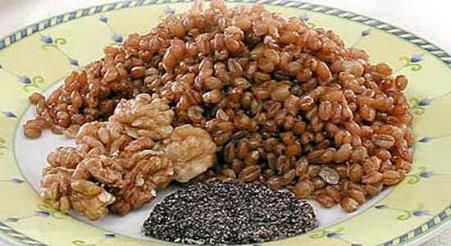 Рис. 1а Сочиво монастырское (классическое) 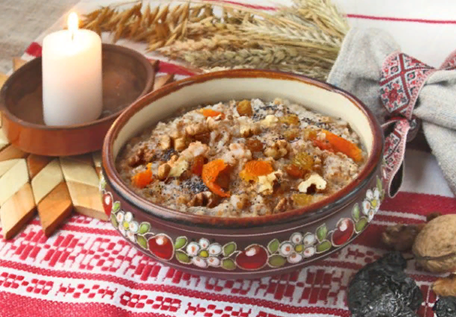 Рис. 1б. Сочиво домашнееКалитки Калитки (колядки, преснушки, karjalanpiirakka ‘карельские пирожки’) — маленькие открытые пирожки из ржаного пресного теста с различными начинками, наливками, намазками или припёками, традиционное блюдо карельской, вепсской и русской кухонь. Название происходит от Коляд — древнего языческого праздника, слившегося позднее с Рождеством. Распространены на Северо-Западе России (Карелия, Архангельская, Вологодская, Ленинградская области), в Финляндии. Ингредиенты. 8 компонентов: ржаная мука, вода, простокваша, соль, молоко, масло, сметана и начинка (ячневая или перловая крупа, картофель, рис, толокно).Тесто из ржаной или смеси ржаной и пшеничной муки замешивается на простокваше или на сметане с добавлением небольшого количества воды: 2 тонких, стакана муки, 1 тонкий стакан жидкости (вода, молоко, простокваша, сметана в любых соотношениях), соль на кончике ножа. В преснушки соль не добавляется. Замешанное тесто должно «отдохнуть» 20–30 мин, прикрытое салфеткой. Далее тесто раскатывают в жгут, нарезают на равные кусочки и раскатывают на тонкие лепешки круглой или овальной формы диаметром 20–30 см. Начинка делается из ячневой крупы, замоченной в простокваше с топлёным маслом на 12 час. Допускается использование начинки и из перловой каши, сваренной на молоке. Способ приготовления. Начинку кладут в центр сканцев, края защипывают или слегка перекрывают ими начинку, собирая гармошкой так, что часть начинки остается открытой, а сами пирожки приобретают ту или иную форму. Русские калитки бывают круглые, овальные, четырёх-, пяти-, шестиугольные и даже семиугольные. Карельские пирожки имеют меньший размер и овальную форму. Подготовленные калитки смазывают подсолённой смесью сметаны (возможно, с сырым яйцом) и выпекают на среднем или слабом огне в печи или духовке обычно не более 10–20 мин (в зависимости от температуры печи). Готовые калитки ещё горячими смазывают сливочным маслом.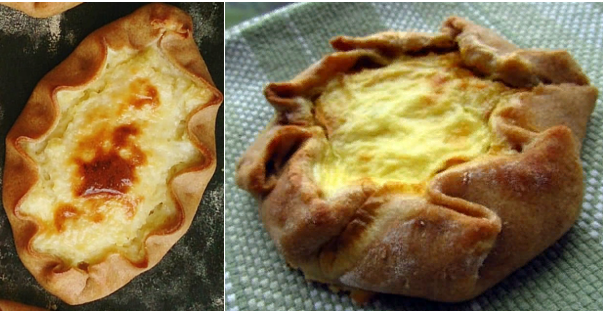 Рис.1.  Калитки а) карельские; б) русскиеБлиныБлины пекутся в масленичную неделю или Сырную седмицу. Классические блины – дрожжевые на молоке, на кефире или кислом молоке. Ингредиенты для традиционных дрожжевых блинов: 5 стаканов муки, 5 стаканов молока, 1 чайная ложка соль, 2 столовых ложки сахара, 50 г свежих или 11 г сухих дрожжей, 100 г сливочного масла, 4 яйца. Способ приготовления. Свежие дрожжи развести в 2-х стаканах теплого молока и размешать их с 3-я стаканами муки. Сухие дрожжи просто смешать с мукой и молоком. Получившееся тесто накрыть салфеткой и поставить в теплое место на 30–40 минут. Затем в готовую опару положить сахар, соль, растертые яичные желтки, размягченное масло и перемешать. Добавить оставшуюся муку и теплое молоко, вымесить и оставить еще на полчаса. Вмешать в тесто предварительно взбитые в крутую пену яичные белки и оставить его подниматься еще на 20 минут.ЖаворонкиПраздник весеннего равноденствия, которое приходится на 19, 20 или 21 марта, отмечается во всех традиционных культурах. В православном календаре равноденствию соответствует день памяти 40 мучеников, в Севастийском озере мучившихся (событие датируется 313 г. и локализуется на территории современной Турции у г. Сивас). В народном православии день называется Сóрока. Существовало поверье, что к этому дню из теплых стран прилетают сорок птиц и первая из них – жаворонок. Поэтому к празднику пекли «жаворонки» – изделия из постного теста в виде птиц. Этнографы рассматривают Сороки как детский праздник, на православных сайтах рекомендуется делать «жаворонков» вместе с детьми. Согласно сведениям, приводимым С. В. Максимовым, деревенские ребята дожидались, пока будет готова выпечка, несли ее в сарай или ригу, сажали на возвышение и хором закликали жаворонков, крича: «Жаворонки, прилетите, студену зиму унесите, теплу весну принесите, зима нам надоела, весь хлеб у нас поела». 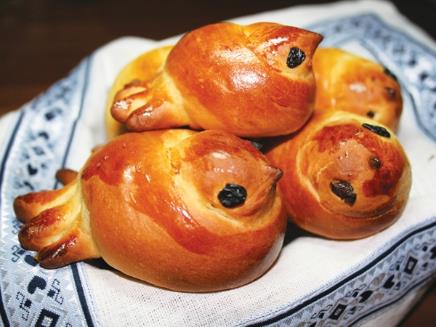 Рис.1.  ЖаворонкиИнгредиенты: 2 кг муки, 50 г дрожжей, 250 г растительного масла, 1 ст. ложка сахара, 0,5 л воды, шепотка соли. Способ приготовления. «Жаворонки» делаются из крепкого, упругого теста. Из куска хорошо выбродившего теста раскатать валик, нарезать на куски массой примерно 100 г, раскатать из них жгуты, завязать узлом, головке придать соответствующую форму, воткнуть изюминки-глаза, слегка примять пальцами хвостик, сделать маленьким ножом надрезы-перышки, смазать поверхность настоем крепкого чая с сахаром, испечь.Пасха Творожная пасха (сырная паска) в Требнике называется «млеко огустевшее», то есть творог. Для ее приготовления использовалась пасочница – деревянная или железная разборная форма. Пасочница имеет форму усеченной пирамиды, что символизирует гроб, в котором совершилось величайшее чудо Воскресения (рис. ). Поэтому на верхней стороне нанесены буквы «ХВ», означающие приветствие «Христос Воскресе!», а на боковых сторонах – изображения креста, копья, трости, а также ростков и цветов, символизирующих страдания и воскресение Иисуса Христа. На пасочницах вырезали также «райскую лествицу» и птицу – образ Святого Духа. Пасху готовят холодным и горячим способом. Для холодной (сырой) пасхи все компоненты без нагревания тщательно истирают в однородную массу, для заварной (вареной) – нагревают на огне до кипения, что предотвращается возможные инфекции.Ингредиенты для заварной Пасхи: 2 кг творога, 300 г сливочного масла, 400 г сметаны, 4 яйца, соль по вкусу.Способ приготовления. Творог дважды протереть через сито. В отдельной посуде довести до кипения при непрерывном помешивании масло, сметану и 3 яйца, влить горячую массу в протертый творог, добавить 1 яйцо и соль, перемешать массу до однородности, заполнить пасочницу, прикрыть блюдцем, положить небольшой гнет, поставить на холод. 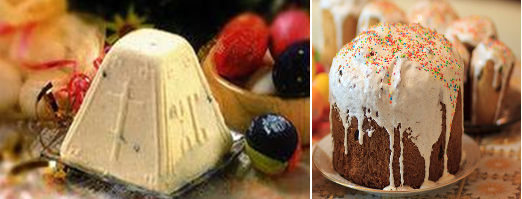 Рис.  1. Пасха и кулич. Источник: Православие.ruКулич Кулич (греч. хлеб круглой или овальной формы) рассматривается как подобие церковного хлеба (артоса). Апостолы откладывали его для Исуса как символ того, что Христос и после вознесения на небо невидимо присутствует в Церкви. С этими представлениями связана традиция освящать куличи в церкви накануне праздника Пасхи вместе с яйцами и творожной пасхой. В дни празднования Пасхи артос обносят с крестным ходом вокруг храма и оставляют на особом столе, а в субботу Светлой седмицы (пасхальной недели) после благословения раздают верующим. Для выпечки куличей используют специальные высокие цилиндрические или конические формы. Приготовленное тесто раскладывают в формы, тщательно смазанные маслом, заполняя их тестом лишь на 1/3 или наполовину, делают из жгутика теста крест или буквы «Х. В». В тесто кладут много яиц, сливочного масла и сахара. Когда тесто поднимется вровень с краями форм, осторожно ставят в духовку и выпекают при температуре 180° С до готовности. Продолжительность выпечки кулича зависит от его размера. Для того, чтобы кулич получится более пышным, белки и желтки взбивают отдельно. ледует учитывать, что тесто для кулича не любит сквозняков.Первый рецепт кулича пасхального:Ингредиенты: 12 стаканов муки, 3 стакана парного молока, 50 г дрожжей, два стакана сахара, 7 яиц, полстакана масла, 1,5 стакана изюма, чайную ложку соли, душистые приправы.Способ приготовления. Развести опару на 3 стаканах молока, 6 стаканах муки и дрожжах. Поставить ее в тепло. Растереть 5 желтков с 2 стаканами сахара, 1 чайной ложкой соли и душистыми приправами (1 палочка ванили, 10 орешков кардамона или же 2 капли розового масла).Когда опара подойдет, положить в нее растертые желтки, вбить в нее еще два яйца, влить полстакана чуть разогретого топленого сливочного масла, всыпать шесть стаканов муки, но чтобы тесто не было слишком густое. Выбить тесто хорошенько на столе, всыпать в него полтора стакана изюма и дать тесту до утра подойти. Утром побить еще и дать полежать. Затем положить половину сделанного теста в форму, дать ему подняться до трех четвертей высоты формы и ставить в печь. Из этого количества муки, яиц, масла, дрожжей и пр. выйдут два кулича.Второй рецепт кулича пасхального:Ингредиенты: 320 г муки, 250 мл молока, 25 г дрожжей, 3 яйца, 70 г сливочного масла, 150 г сахара, 100 г изюма, 100 г цукатов, 100 г фундука, ванильный сахар, молотый, кардамон, соль на кончике ножа.Способ приготовления. Яйца заранее охладить. Муку и соль просеять через сито. Влить в дрожжи теплое молоко, добавить сахар и половину муки. Вымесить тесто, накрыть его пищевой пленкой и поставить в теплое место на 2 ч.Отделить яичные желтки от белков. Отдельно взбить белки и желтки. Добавить в тесто оставшуюся муку, взбитые желтки и белки, сливочное масло. Вымесить гладкое эластичное тесто, вновь накрыть пленкой и дать ему еще раз подняться.Добавить в тесто замоченный изюм, нарезанные цукаты, измельченный фундук, ванильный сахар и кардамон. Тщательно перемешать. Форму слегка сбрызнуть холодной водой и присыпать манной крупой. Выложить тесто так, чтобы форма была наполнена на одну треть. Оставить в теплом месте, чтобы тесто еще раз поднялось. Смазать верх кулича яйцом. Разогреть духовку до 220оС. Поместить в ее нижнюю часть противень с водой. Сверху на решетку поставить форму с куличом и выпекать 1 ч. Готовность проверить деревянной шпажкой.Посыпать кулич сахарной пудрой или украсить сахарной глазурью.КозулиКозули (другие народные названия калядашки, каракульки, катушки, козульки, коньки, копытца, коровки, коровушки, крендельки, овсеньки) – обрядовое печенье из «белой» (пшеничной) или «черной» (ржаной) муки, чаще всего в форме коров, овец, лошадей. В разных губерниях России его выпекали на Рождество, Крещение, Благовещенье, на Чистый четверг, Средокрестие, Вознесение, Семик. Название, по мнению В. Я. Проппа, производится от слова козелки – подпорка с четырьмя ножками. Очевидно, фигурки с четырьмя распростертыми ногами чем-то напоминают «козу», «козла», «козелки», хотя и не изображали коз ид козлов. В северных губерниях козули изображали оленей с рогами и птиц-уточек, а в Нижегородской губернии выпекались в форме баранок или кренделей. В Костромской губернии козулями называли круглые лепешки с яйцами в виде венков, их изготавливали для девушек к Семику. Козули выпекали в печи, иногда предварительно на несколько минут опустив в кипящую воду. Изготовленные вторым, более архаичным способом, практически не меняли первоначальную форму. Согласно этнографическим записям ХIХ – начале ХХ вв. козули обычно скармливали домашним животным, а также использовали в качестве дара-угощения для участников обходных обрядов (Славление Христа, Колядование): «В первый день Рождества пекутся из теста фигуры баранов и коров. Часть этих фигур раздается колядующим, а часть остается скотине, причем корова получает одну фигурку коровы, а овце даются две-три, т. е. каждое животное получает столько фигур, сколько может принести приплода». Предполагается, что архангельские козули появились на Русском Севере не раньше XVIII в., когда населению стали доступны сахар и пряности (корица и гвоздика).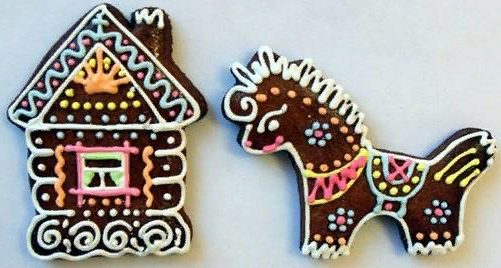 Рис. 2. Архангельские козулиПо традиции выпечка козуль была семейным делом. Мужчины изготовляли из полосок кровельного железа специальные контурные формы для вырезания пряников, женщины готовили тесто. Мужчины помогали его месить. Украшали, расписывали пряники всей семьей — и взрослые, и дети. Благодаря этому искусство передавалось из поколения в поколение и сохранилось как домашнее ремесло до нашего времени. У каждой семьи был свой стиль форм, свои приемы украшения.Ингредиенты для архангельских козуль: 5 стаканов сахарного песка (1,250 кг), 150 г сливочного масла или маргарина, 1 чайная ложка корицы, гвоздики и соды, 1 яйцо и 2 желтка, 0,5 кг муки.Ингредиенты для цветной глазури (естественные красители):белая: сахарная пудра, молоко, сметана;жёлтая: лимонная цедра, смешанная с морковным соком и маслом, обжаренная в течение 3 - 5 минут до размягчения и процеженная через марлю;зеленая: сок от отжимки шпината;красная и розовая: сок малины, клубники, брусники, смородины, вишни, граната, отварной свеклы;оранжевая: сок апельсина и мандарина;коричневая: порошок какао.Способ приготовления. Пережечь 1 стакан сахарного песка, после чего растворить его в стакане горячей воды. Затем добавить 2 стакана сахарного песка и размешать до полного растворения. Выключить огонь и добавить 150 г сливочного масла или маргарина, 1 чайную ложку корицы, гвоздики и соды, немного остудить, добавить 1 яйцо и 2 желтка. После этого засыпать около 0,5 кг муки, вымесить тесто, чтобы оно не прилипало к рукам. Тесто выдержать в кастрюле и целлофане в прохладном месте неделю. После этого добавить в тесто ещё 0,5 кг сахарного песка и раскатать его до толщины 0,5 см. Раскатанное тесто вырезать формами из жести или плотной бумаги и выложить на противень, смазанный один раз маслом.Смазать пряники взбитым яйцом с водой в соотношении 1:1 и поставить в духовку. Выпекать 5–7 минут. Готовым пряникам дать просохнуть, после чего снять их с противня и украсить глазурью.ПРИЛОЖЕНИЕ 5. ПРАЗДНИЧНЫЕ ТЕХНОЛОГИИ1. Изготовление рождественской звездыИсточником для получения представлений о внешнем виде Рождественской звезды могут стать материалы этнографов, художников, рождественские открытки (рис. 1–3).Рождественская шести- или восьмиконечная звезда, символизирует Вифлеемскую звезду, которая привела волхвов к месту рождения Иисуса Христа (рис. 1). Она вырезается из плотного картона или из фанеры и оклеивается цветной бумагой. Диаметр звезды – 35–45 см Лучи должны были симметричными, одного или нескольких цветов, например, четыре луча и середине звезды красные, остальные – желтые. На оборотную сторону звезды наклеивается несколько звезд, например, в центре – самая яркая (желтая), затем поменьше – красная, еще меньше — бордовая и так далее. Звезда устанавливается на шест высотой 1,5—1,7 м, обернутый по спирали атласной лентой. У основания звезды к шесту могут быть крепятся звонкие металлические колокольчики и привязываются две – три атласные ленточки, чтобы их длинные концы (около 1 м) развевались при ходьбе (рис. 2). В ряде регионов в центр звезды помещали икону, а внизу под ней – церковную свечу, которая ставилась в надежно закрепленный подсвечник и во время обряда – хождения со Звездой – зажигалась (рис. 2).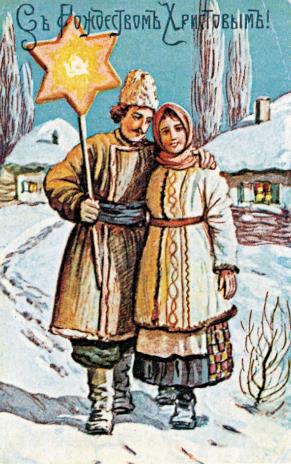 Рис. 1. Рождественская открытка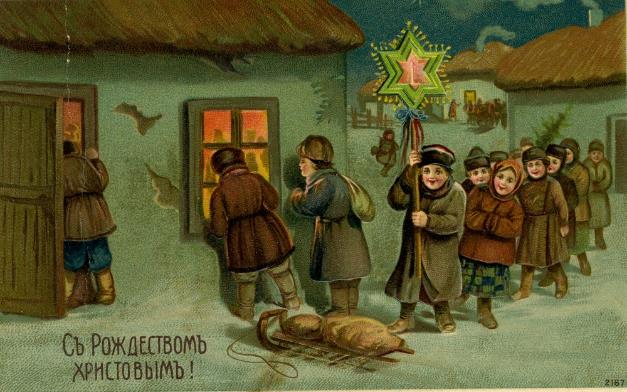 Рис. 2. Рождественская открытка из собрания Государственного исторического музея Южного Урала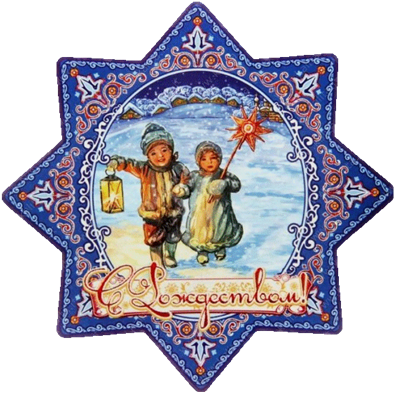 Рис. 3.  Современная рождественская открытка2. Окрашивание пасхальных яицПасхальное яйцо занимает центральное место в пасхальной обрядности. Церковь видит в нем символ гроба Господня, а красный цвет рассматривает как символ возрождения верующих «кровью Христа». В народном православии пасхальному яйцу приписывалась магическая сила: исцеление больных, способность потушить пожар, найти пропавшую корову, помочь найти клад. Различают крашенки – полностью окрашенные яйца, писанки – яйца, расписанные сюжетными и орнаментальными узорам и крапанки с узором в виде полосок, пятен и крапинок. Писанки характерны для пасхальной обрядности украинцев, поляков. Белорусы используются различные приемы росписи: крашенки, шкрябанки, крапанки, писанки. Освящали яйца в церкви вместе с куличом и творожной пасхой в Страстную субботу или по окончанию пасхальной литургии в воскресенье. Игры и забавы с яйцами, практиковались в русской деревне на Пасхальной неделе, в Егорьев день, на Троицу, Вознесенье. Все они входили в древние земледельческие ритуалы, призванные обеспечить земле плодородие, но в более позднее время утратили первоначальный смысл.Состав природных красителей достаточно разнообразен. Есть растения, использование которых позволяет получать разные цвета и оттенки. Например, настой корневища марены красильной в зависимости от протравки дает красный, розовый, пурпурный, оранжевый и коричневый цвета. Для окрашивания яиц на Семик и Троицу использовались березовые листья, отвары которых дают зеленый или желтый цвет.	Таблица 1Природные красители для окрашивания яицС конца XIX в. в обиход стали входить покупные краски и кусочки красящей материи. В современной православной культуре допускается наносить на пасхальные яйца различные изображения, например, виды монастырей . Во время праздничных дней проводятся мастер-классы и конкурсы росписи пасхальных яиц, в которых принимают участие учащиеся школ и воспитанники учреждений дополнительного образования. Информация размещается на официальных сайтах монастырей, подворий, храмов (см. рис. 4). 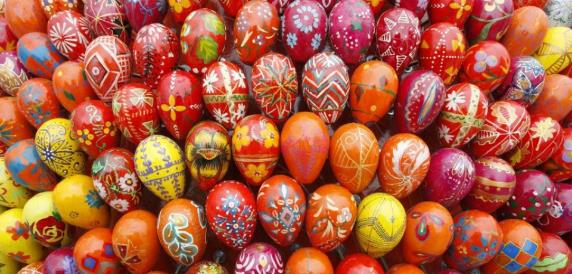 Рис. 4. Роспись пасхальных яиц. Мастер-класс в Московском подворье Валаамского монастыря3. Разжигание ритуального огня Человек освоил огонь не менее 1 млн лет назад. Изначально использовалось пламя лесного или степного пожара, возникшего от удара молнии или извержения вулкана. Впоследствии люди научились добывать огонь искусственно – трением или высеканием. Во многих традиционных культурах эти древние технологии дошли до этнографической современности используются при разжигании ритуального огня.В день Семена-Летопроводца (14 сентября) проводился обряд зажигания нового огня на утренней заре накануне праздника. Новым огнем топили печи в избах и банях, зажигали лучину и свечи на засидках – посиделках в избах.При добыче огня трением применялись три способа: сверление, пиление и проведение борозды (рис. 5). Использовались два вида древесины – твердая и мягкая. Кусок твердого дерева использовался как сверло, пила или плуг, которые приводили в движение руками. В более мягкой древесине сверлилось отверстие или пропиливался желоб, в него клали трут – высушенный древесный гриб, сухую гнилую древесину, сухой мох, лишайник, которые быстро воспламенялись. В неолите для вращения деревянного стержня стали использовать тетиву лука. Позднее были изобретены огнива, действующие по принципу удара камня о камень или металла о металл. Искры при ударе давали пирит и кремень. Трут, кремень и огниво (кресало) вошли в быт многих народов. Саамы относительно недавно использовали для разведения огня кремень и сухой ягель. Отметим, что самовоспламенение древесины происходит при температуре выше 300°С.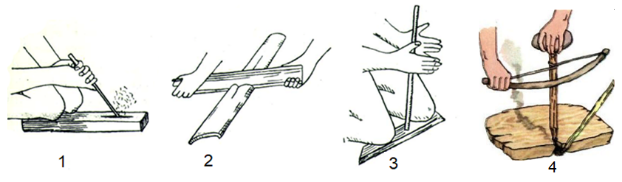 Рис. 5. Добывание огня трением: 1 – огневой плуг; 2 – огневая пила; 3 – огневое сверло. 4 – добывание огня с помощью лука1. Андросова А. Деревенские посиделки: Сценарий фольклорного праздника // Прил.: N 2. – С. 14-15. – Начальная школа. - 2001. - N 2. - С. 14-15. – (Прил. к газ. "Первое сентября) (ЦДБ) 
2. Замятникова О. Н. Родина слышит, Родина знает...: [фольклорный праздник, посвященный символу нашей Родины - березе] // Любовью к Родине дыша / ред.-сост. Л. И. Жук. - 2009. - С. 79-85. - (Праздник в школе). (ЦДБ) 
3. Коновалова О. И. "На море-океане, на острове Буяне": душа народа : для детей 5-6 лет : [русская народная песня] // Книжки, нотки и игрушки для Катюшки и Андрюшки. - 2009. - N 11. - С. 24-27 : ил.-нот. прил.: с. 73-81. - Сценарий фольклорного праздника, посвященного русской народной песне, для детей 5-6 лет. (ЦДБ). 
4. Кузнецова Г. В. Домом жить - обо всем тужить: фольклорные посиделки : для детей 6-7 лет // Книжки, нотки и игрушки для Катюшки и Андрюшки. - 2008. - N 7. - С. 46-48.- (Изучаем! Повторяем! Все мы знаем назубок!). (ЦДБ). 
5. Лобанова Е. А. Русский сувенир: фольклорная программа : для детей 7-11 лет // Книжки, нотки и игрушки для Катюшки и Андрюшки. - 2005. - N 11. - С. 61-64. - Из содерж.: Танец с платками. - Библиогр.: с. 64 (9 назв.). (ЦДБ). 
6. Ляпунова Н. К. Посидим рядком, поговорим ладком: [фольклорные посиделки] // Капустники / ред.-сост. Л. И. Жук. - 2008. - С. 103-114. - (Праздник в школе). (ЦДБ). 
7. Неволина И. Живая и поныне старина: фольклорный праздник // Библиотека. – 2007. - N 8. – С. 61-64 (ЦГБ, ЦДБ). 
8. Никулина Н. В. В светелке: [фольклорный праздник] // Начальная школа.-2002.-N 13. - C. 15, 16. –(Прил. к газ. "Первое сентября"). (ЦДБ) 
9. Сенчук И. В. Будем песни распевать, в игры разные играть!: вечер развлечений : для детей 5-7 лет // Книжки, нотки и игрушки для Катюшки и Андрюшки. - 2008. - N 11. - С. 28-30. (ЦДБ). 
10. Яковлева Т. О. Из опыта работы клуба семейного чтения : [сценарий фольклорных посиделок] // Начальная школа. - 1998. - N 5. - С. 80-84. (ЦГБ, ЦДБ).Быт. Уклад1. Агапова И. А. Русская печка - всему дому кормилица: сценка // Книжки, нотки и игрушки для Катюшки и Андрюшки. - 2009. - N 9. - С. 53-55 : ил. (ЦДБ). 
2. Александров А. Горячи калачи из русской печи: [традиции гостеприимства] // Воспитание школьников. – 1998. - N 3. – С. 59-63. (ЦГБ, ЦДБ). 
3. Женило М. Ю. Русские забавы: фольклорная конкурсно-игровая программа / Ю. М. Женило, С. А. Шин // Веселые классные часы и праздники в 4-6 классах. - Ростов н/Д.: Феникс, 2006. -С. 4-13. (ЦДБ). 
4. Жукова Е. Ю. Лапти-лапоточки: игровая программа // Чем развлечь гостей. - 2006. - N 1. - С. 26-28. (ЦГБ, ЦДБ). 
5. Климова О. Б. Руки мастера дивное диво творят // Читаем, учимся, играем. - 2006. - N 10. - С. 57-63. (ЦГБ, ЦДБ). 
6. Наседкина О. «Здравствуй хозяюшка!»: [спектакль на выставке «Русская изба» для учащихся 4-7 классов] // Я вхожу в мир искусств. – 1998. - N 9. - С. 104-109. (ЦГБ. ЦДБ). 
7. Носкова З. А. О пряхах и ткахах: [спектакль о русской домашней жизни] / З. Носкова, И. Постникова // Организация литературных вечеров и утренников. – М., 2002. – С. 35-47. (ЦГБ. ЦДБ). 
8. Пашнина В. Русские лапти: [фольклорный праздник] / В. Пашнина, Г. Картамышев // Фольклорные посиделки / ред.-сост. Л. И. Жук. - 2008. - С. 36-45. - (Праздник в школе). (ЦДБ). 
9. Пашенцева С. А. Русский дом: путешествие по родному краю : для детей 9-12 лет // Книжки, нотки и игрушки для Катюшки и Андрюшки. - 2009. - N 7. - С. 36-37. (ЦДБ). 
10. Славная А. Утварь: кухонная и столовая посуда // Библиополе. – 2009. - N 10. – С. 66-72. – (Это интересно знать). (ЦГБ, ЦДБ). 
11. Старикова И. Н. Мир вашему дому!: вечер // Читаем, учимся, играем. - 2009. - N 4. – С. 82-84. (ЦГБ, ЦДБ). 
12. Точилова И. Душа русской избы: фольклорный праздник // Библиополе. – 2008. - N 5. – С. 76-78. (ЦГБ, ЦДБ). 
13. Лаптева Г. В. Голик, кудель, лохань да сусек: путешествие в прошлое России // Книжки, нотки и игрушки для Катюшки и Андрюшки. - 2010. - N 6. – С. 40-44. (ЦДБ).Костюм1. Захарян И. Н. Русский народный костюм: факультативное занятие. [IV класс] // Начальная школа. – 2008 - N 2. - С. 75-80: рис. (ЦГБ, ЦДБ). 
2. Зацаринская И. А. Деревенские посиделки "Одежда на Руси": [театрализованный фольклорный праздник] // Классный руководитель. - 2008. - N 3. - С. 131-142. - Из истории русского народного костюма. (ЦГБ, ЦДБ). 
3. Ярославцева Н. Мода Киевской Руси: [делаем вместе] // Начальная школа. – 2000. – N 46 (дек.). – С. 15. - (Прил. к газ."Первое сентября"). (ЦДБ).Народные игры и игрушки1. Балашова Е. Народная кукла: сценарий// Библиополе. – 2007. - N 3. – С. 79-80 (ЦГБ, ЦДБ). 
2. Болонов Г. П. Лапта, городки, чиж, бабки: старинные народные затеи : для детей 6-10 лет // Книжки, нотки и игрушки для Катюшки и Андрюшки. - 2009. - N 7. - С. 69-71. (ЦДБ). 
3. Веселые потешки: сценарий праздника русской национальной игрушки // Школа и производство. – 2000. - N 3. – С. 68-71. (ЦГБ, ЦДБ). 
4. Волошина Л. Играем в городки: [обучение дошкольников народным играм] / Л. Волошина, Л. Новичкова // Дошкольное воспитание. - 2003. - N 4. - С.36-42. (ЦГБ, ЦДБ). 
5. Ермакова С. Л. «…Это вовсе не безделки»: русские игрушки // Капустные вечеринки. – Минск: Красико-принт, 2010. – С. 14-19. (ЦДБ). 
6. Из бабушкиного сундучка: русские народные забавы // Книжки, нотки и игрушки для Катюшки и Андрюшки. - 2005. - N 3. - С. 73-74. (ЦДБ).   
7. Кулецкая Л. В. Раз, два, три...: знакомство со считалками в народных играх : для детей 5-7 лет // Книжки, нотки и игрушки для Катюшки и Андрюшки. - 2008. - N 5. - С. 64-65.- (Игры! Игры! Игры!). (ЦДБ). 
8. Машевская И. Играйте с детьми в народные игры : [описание народных подвижных игр для детей] // Дошкольное образование. 2008. – N 20. – С. 24 : фот. – (Прил. к газ. "Первое сентября"). (ЦДБ). 
9. Моисеева И. «Про игрушку-погремушку и другие игрушки»: игра-занятие с использованием старинных игрушек для младших школьников // Я вхожу в мир искусств. – 1998. - N 9. – С. 122-128. (ЦДБ). 
10. Народные игры для детей от пяти лет: [описание народных игр] // Дошкольное образование. – 2008. – N 5. – С. 18. – (Прил. к газ. "Первое сентября"). - Содерж.: Коршун; Мак; Мухи и ласточки. (ЦДБ).  
11. Науменко Г. М. Мы играем и поем : [подборка русских подвижных фольклорных игр] // Читаем, учимся, играем. - 2002. - N 2. - С. 110-126. - Нотные вставки: с. 120-126. (ЦДБ). 
12. Поиграем: лапта: [о русской народной командной игре с мячом и битой] // Семья и школа. - 2005. - N 5. - С. 32-33. (ЦГБ, ЦДБ). 
13. Русские, народные, озорные, хороводные...: [игры русского народа] // Книжки, нотки и игрушки для Катюшки и Андрюшки. - 2002. - N 2. - С. 63-65. (ЦДБ).Ремесла1. Бабунова Е. Каслинское чудо // Дошкольное воспитание. - 2010. - N 6. - С. 78-81 : ил. (ЦГБ, ЦДБ). 
2. Балашова Е. Золотой завиток бересты: серия уроков по изучению берестяного промысла и плетению из бересты // Библиополе. - 2005. - N 1. - С. 60-62. (ЦГБ, ЦДБ). 3. Костарева Т. Чугунное кружево: [методический материал на тему "Искусство на улицах города" для 3-х классов] // Искусство. – 2008. – N 12 (июнь). – С. 19-21 : ил. – (Прил. к газ. "Первое сентября"). (ЦГБ, ЦДБ). 
4. Лобанова Е. А. "Русская игрушка": [занятие из цикла "Диво-дивное, чудо-чудное"] // По дороге в страну мудрости. - Н. Тагил, 2002.-С. 58-65. (ЦДБ). 
5. [Мастерская]: [предложены идеи изготовления поделок из разных материалов] // Дошкольное образование. - 2007. - N 13. - С. 24 : фот. – (Прил. к газ. "Первое сентября"). (ЦДБ). 
6. Мосалова В. Н. Кем был твой прадед?: [сценарий беседы о старинных ремеслах] // Досуг в школе. - 2006. - N 11. - С. 20-21. (ЦДБ). 
7. Праздник русских народных ремесел : [сценарий] // Творчество народов мира. - 2009. - N 8. - С. 81-87. (ЦДБ). 
8. Телегина И. Н. Добрым людям на загляденье: мини-фестиваль народных ремесел : для детей 7-10 лет // Книжки, нотки и игрушки для Катюшки и Андрюшки. - 2008. - N 3. - С. 24-26. - Библиогр.: с. 26 (8 назв.). (ЦДБ).Обычаи, обряды1. "Бояре, а мы к вам пришли!" : [изготовление русской куклы; свадебный спектакль] // Начальная школа. - 1999. - N43 (нояб.). – (Прил. к газ. «Первое сентября»). (ЦДБ). 2. Выгоренко Н. От обряда - к театру : [что такое обряд и когда появился первый театр] // Начальная школа. - 2005. - N 1(янв.). - С. 16-18: ил. – (Прил. к газ. "Первое сентября"). (ЦДБ). 
3. Голубчикова З. "Ах, эта свадьба... " // Уральский следопыт. - 2008. - N 2. - С. 76-78: фот. - Особенности уральской свадьбы (ЦГБ, ЦДБ). 
4. Гришина О. "Отец бережет дочь до венца, муж - до конца" : [сценарий рус. народ. обряда сватовства] // Воспитание школьников. - 2000. - N 8. - С. 57-59. (ЦГБ, ЦДБ). 
5. Дыбля Н. А. Русская свадьба: [сценарий театрализованного представления] // Последний звонок. - 2002. - N 6. - С. 8. (ЦДБ). 
6. Пакша Л. М. Тайны старинного полотенца // Начальная школа. - 2009. - N 8. - С. 83-89: рис. (ЦГБ. ЦДБ). 7. Плюснина С. Откуда свадебный обряд? : [игра-соревнование на знание старинного свадебного обряда] // Фольклорные посиделки / ред.-сост. Л. И. Жук. - 2008. - С. 46-55. - Представление свадебного обряда через русское народное поэтическое творчество. (ЦДБ). 
8. Прарусская культура: знакомство и свадебные обряды // Читаем, учимся, играем. - 2007. - N 9. - С. 56-64. (ЦГБ, ЦДБ). 
9. Прарусская культура. Круг жизни человека: рождение и детство // Читаем, учимся, играем. - 2007. - N 6. - С. 27-31. (ЦГБ, ЦДБ). 
10. Прарусская культура: быт: заговоры и наговоры, приметы, истоки суеверий // Читаем, учимся, играем. - 2007. - N 5. - С. 50-64. (ЦГБ, ЦДБ). 
11. Рожнова П. У всякой птицы - своя песня. Традиции, обычаи и праздники // Воспитание школьников. - 1998. - N 2.-С.48-51. - Птицы в традициях и фольклоре русского народа. (ЦГБ, ЦДБ). 
12. Роман Т. П. Виноград и ягодка: свадебный обряд в народном стиле // Чем развлечь гостей. - 2007. - N 9. - С. 76-78. (ЦГБ, ЦДБ). 
13. Русские свадебные традиции // Воспитание школьников. - 2003. - N 5. - С.27-28. (ЦГБ, ЦДБ). 
14. Традиции. Обычаи. Обряды : [сборник сценариев, посвященных народному фольклору] / ред.-сост. Л. И. Жук. ─ Минск.: ООО "Красико-Принт", 2004. ─ 128 с. (ЦДБ). 
15. Традиции, обычаи, обряды : [сценарий мероприятия, посвященного славянским богам] / ред.-сост. Л. И. Жук // Капустные вечеринки. - Минск.: Красико-Принт, 2010. - С. 20-30. (ЦДБ). 
16. Усова Н. В. Об обрядах и обычаях: викторина // Читаем, учимся, играем. - 2009. - N 10. - С. 110-111 : ил. (ЦГБ, ЦДБ). 
17. Хрептович З. В. Там чудеса, там леший бродит: путешествие в сказочный мир славянской мифологии // Мы – славяне. Вып. 2. – Екатеринбург, 2001. – С. 20-28. (ЦДБ).Народные календарные праздники1. Ермошина Е. Е. Капустные заморочки: [фольклорный капустник в детском саду] / Е. Е. Ермошина, Н. А. Куликовских // Капустники / ред.-сост. Л. И. Жук. - 2008. - С. 87-93. (ЦДБ). 
2. Коваленко В. А. Покров - натопи избу без дров: календарно-обрядовый утренник : для детей 6-7 лет // Книжки, нотки и игрушки для Катюшки и Андрюшки. - 2008. - N 8. - С. 21-23. (ЦДБ). 
3. Коренева М. А. Месяцеслов // Досуг в школе. - 2008. - N 4. - С. 6-25 .- Библиогр.: с. 25 (4 назв.). (ЦДБ) 
4. Мацегорова Г. А. Прошли кузьминки - по осени поминки: затеи : для детей 5-7 лет // Книжки, нотки и игрушки для Катюшки и Андрюшки. - 2009. - N 9. - С. 70-72. (ЦДБ). 
5. Покровские посиделки // Литературный коктейль. - Минск, 2002.-С. 52-56. (ЦДБ). 
6. Попенова И. В. У тетушки Капусты: [фольклорный праздник, главным героем которого является капуста] // Капустники / ред.-сост. Л. И. Жук. - 2008. - С. 64-76. (ЦДБ). 
7. Прарусская культура. Календарь земледельца: осень // Читаем, учимся, играем. - 2008. - N 5. - С. 29-51. (ЦГБ, ЦДБ). 
8. Шкурина М. Л. Осенины: фольклорные мотивы : для детей 7-9 лет // Книжки, нотки и игрушки для Катюшки и Андрюшки. - 2009. - N 7. - С. 24-28. - Нотное прил. с. 72-73. (ЦДБ).Приметы. Пословицы. Поговорки. Загадки1. В рябиновом сентябре : [пословицы и поговорки] // Начальная школа. - 2002. - N 9. – С. 118-121. (ЦГБ, ЦДБ). 
2. Голованова М. В. В сумерках ноября : [загадки, пословицы, приметы о ноябре] / М. В. Голованова, О. Ю. Шарапова // Начальная школа. - 2002. - N 11. – С. 106-109. (ЦГБ, ЦДБ). 
3. Еграшина Е. П. Приметы верные и суеверные : [классный час] // Начальная школа. - 2001. - N 7. – С. 11-14. (ЦГБ, ЦДБ). 
4. Касьянова З. Подумай – ответишь: праздник загадок для 2-3 кл. // Праздник книги и чтения. – М., 2005. – С. 250-263. (ЦГБ, ЦДБ). 
5. Кирюхина О. Используйте на уроках русского языка : [пословицы и поговорки] // Начальная школа. - 2001. - N 9. – С. 50-55. (ЦГБ, ЦДБ). 
6. Климова О. Б. Пословица век не сломится: игровая программа // Читаем, учимся, играем. - 2009. - N 4. - С. 91-95. (ЦГБ, ЦДБ). 
7. Матвеева Н. М. Приметы осени: о народном календаре детям // Книжки, нотки и игрушки для Катюшки и Андрюшки. - 2006. - N 9. – С. 45-58. - Продолж. Начало: 2006. - N 8. (ЦДБ). 
8. Сивачева Г. А. Бродит в роще листопад : [сценарий мероприятия, посвященного осенним приметам для детей 7-9 лет] // Календарные праздники для детей: Осень / отв. ред. А. Б. Фирсова. - 2009. - С. 3-7. (ЦДБ). 
9. Устное народное творчество : [игра-путешествие] // Внеклассные мероприятия. 2 класс. – М., 2005. – С. 13 – 15. (ЦДБ). 
10. Черткова Л. И. А ну-ка, отгадай!: игра с загадками // Читаем, учимся, играем. – 2004. - N 10. – С. 87-90. (ЦГБ, ЦДБ). 
11. Чиркова Т. В. Ноябрь-ледень: листаем народный календарь : для детей 7-8 лет // Книжки, нотки и игрушки для Катюшки и Андрюшки. - 2005. - N 9. – С. 60-63. (ЦДБ). 12. Шорыгина Т. Какие месяцы в году. Сентябрь // Начальная школа. -2000. - N 32. – С. 16. – (Прил. к газ. «Первое сентября»). (ЦДБ). 
13. Шорыгина Т. Какие месяцы в году. Октябрь // Начальная школа. .- 2000. - N 36. – С. 16. –(Прил. к газ. «Первое сентября»). (ЦДБ). 
14. Шорыгина Т. Какие месяцы в году. Ноябрь // Начальная школа. - 2000.-N 40 (окт). – С. 16. –(Прил. к газ. «Первое сентября»). (ЦДБ). 
15. Шухардина Т. Г. Поговорка – цветочек, а пословица – ягодка // Читаем, учимся, играем. – 2002. – N 2. – С. 90-92. (ЦГБ, ЦДБ).Русские народные сказки1. Андреева М. «Там русский дух, там Русью пахнет!» : [игры и викторины по русским волшебным сказкам и русским приметам] // Семейное чтение. - 2007. - N 2. - С. 35-38. 2. Антонова В. А. Путешествие в Страну русских сказок : [сценарий] // Начальная школа. - 2003. - N 5. - С. 112-114. (ЦГБ, ЦДБ).  3. Аромштам М. Утушка: инсценировка для детей 3-4 лет по мотивам русской народной сказки // Дошкольное образование. -2001. - N 19 (окт.). - С. 16-17. – (Прил. к газ. «Первое сентября»).4. Бурыкина Т. Гуси-лебеди: пьеса по мотивам русской народной сказки для кукольных и живых актеров // Дошкольное образование. - 2003. – N 24 (дек.). – С. 9-16. - (Прил. к газ. "Первое сентября").5. В сказочной стране : [сборник сценариев, посвященных работе со сказками] / ред.-сост. Л. И. Жук. ─ Минск: ООО "Красико-Принт", 2007. ─ 128 с. (ЦДБ). 
6. Зинина А. Н. Написанное пером не вырубишь топором! : [игровое занятие по русским народным сказкам, пословицам и поговоркам для детей 6-9 лет] // Книжки, нотки и игрушки для Катюшки и Андрюшки. - 2007. - N 7. - С. 35-36. - Библиогр.: с. 36 (6 назв.). (ЦДБ). 
7. Исаева Э. Колесо истории: игра по былинам и сказкам для учащихся 3-5 классов / Э. Исаева, З. Борисова // Библиобус. – Екатеринбург, 1999. – С. 30. (ЦДБ). 
8. Кириленко О. И. Зеленая поляна: театрализованная игровая программа [по мотивам русской народной сказки] // Чем развлечь гостей. - 2007. - N 3. - С. 53-56. (ЦГБ, ЦДБ). 
9. Кудинова Г. Г. Курочка Ряба: пьеса // Досуг в школе. - 2008. - N 9. - С. 11-12. (ЦДБ). 
10. Ладыгина Ю. В. Как чудо-репку растили: пьеса по мотивам русской народной сказки "Репка" // Читаем, учимся, играем. - 2010. - N 6. - С. 89-95: ил. (ЦГБ, ЦДБ). 
11. Милашина М. С. Раз-два-три - свое имя назови!: фантастическое действо : для детей 6-7 лет : [сценарий путешествия по русским народным сказкам для детей 6-7 лет] // Книжки, нотки и игрушки для Катюшки и Андрюшки. - 2009. - N 8. - С. 24-25. (ЦДБ). 
12. Миронова Н. «Сказка – ложь, да в ней намек…»: [сценарий праздника для начальной школы] // Сценарии школьных праздников. Кн.1. – М., 2001. – С. 58-63.
13. Прокофьева С. Л. Иван-богатырь и Царь-девица / С. Л. Прокофьева, И. П. Токмакова // Читаем, учимся, играем. – 2001. - N 5. – С. 94-102.
14. Рославцева В. И. Матушкино благословение: спектакль по мотивам русской народной сказки "Василиса Премудрая" // Читаем, учимся, играем. - 2001. - N 2. - С. 36-41. Духовная культураМатериальна культураСистема знаний и представлений и мифов об окружающем мире. Нематериальные элементы культуры: язык, ценности, традиции, нравственность, нормы поведения, ритуалы, обряды, праздники, символыФормы деятельности, направленные на обеспечение биологического существования (охота, рыбная ловля, земледелие, скотоводство, горное дело, обработка древесины, кости, кожи и меха, ткачество, домостроительство, обустройство жилища, транспорт). Предметы и связанные и их изготовлением навыки: орудия труда, постройки, домашняя утварь, одежда, обувь, транспортные средства Объективированные в материальных объектах религиозные представления Объективированные в материальных объектах религиозные представления СобытияОбряды Изменения в социальной структуре: рождение, инициация, свадьба, смертьОбрядность жизненного цикла Кризис в природе, вызванный изменениями в окружающем мире, и приходящийся на поворотные точки календарного циклаКалендарная, в том числе и сельскохозяйственная обрядность Преодоление возможного или разразившегося кризиса в природе, обществе или психическом и биологическом состоянии человека и домашних животных (стихийные бедствия, эпидемии, падеж скота) Окказиональная обрядность Объединяющие началаРазличияРазличияРазличияОбъединяющие началаРитуалИграГенетическая связь: игра восходит к ритуалу, но ритуал – не единственный источник игры).Игра может быть имитацией событий, переходящих в дальнейшем ритуалРеализует свое назначение лишь в экстремальных ситуациях (табл. 1.3)Менее четкая связь с событиямиГенетическая связь: игра восходит к ритуалу, но ритуал – не единственный источник игры).Игра может быть имитацией событий, переходящих в дальнейшем ритуалПеречень ритуалов строго фиксированОткрытый списокГенетическая связь: игра восходит к ритуалу, но ритуал – не единственный источник игры).Игра может быть имитацией событий, переходящих в дальнейшем ритуалСоотнесен с определенной точкой во времени и пространствеНет жесткой пространственной и временной закрепленностиГенетическая связь: игра восходит к ритуалу, но ритуал – не единственный источник игры).Игра может быть имитацией событий, переходящих в дальнейшем ритуалОриентация на конечную цельОриентация на сам процессГенетическая связь: игра восходит к ритуалу, но ритуал – не единственный источник игры).Игра может быть имитацией событий, переходящих в дальнейшем ритуалУчаствует весь социумЕсть участники и зрителиГенетическая связь: игра восходит к ритуалу, но ритуал – не единственный источник игры).Игра может быть имитацией событий, переходящих в дальнейшем ритуалСтрогое следование традицииИмпровизацияГенетическая связь: игра восходит к ритуалу, но ритуал – не единственный источник игры).Игра может быть имитацией событий, переходящих в дальнейшем ритуалПередача путем заучивания Передача правилГенетическая связь: игра восходит к ритуалу, но ритуал – не единственный источник игры).Игра может быть имитацией событий, переходящих в дальнейшем ритуалЕдинственная реальность происходящегоМир воспринимается как реальный и как условныйУровеньТипы праздниковIГлавный, универсальный «первопраздник», обладающий наибольшей сакральной силой; чаще всего происходит в момент, рассматриваемый как критический, на переходе от старого года к новому году«Неполные » специализированные праздники«Неполные » специализированные праздникиIIПраздники годового цикла, в том числе многогодовые (семи-, двенадцати-, шестидесятилетние). Циклы, связанные с новым веком, эрой, летосчислениемIIIПраздники, приуроченные к более дробным временным подразделениям (сезонные, месячные, недельные и их эквиваленты, которые приходятся на утреннюю / вечернюю молитву, посещение храма, на ежедневные фиксированные во времени сеансы медитации, транса, йоги и т. п.)IVПраздники жизненного цикла (рождение, инициация, брак, смерть)МесяцНазвание месяцев у древних славянПримеры народных названий праздников по святцам Январь Просинец Петр-полукорм (половина припасов съедена)ФевральСечень Тимофей-полузимник.Власий-сшиби рог с зимыМарт Сухий, березол, свистун, пролетьеВасилий-капельник. Евдокия-плющиха. Герасим-грачевникАпрельБрезозор, березол, цветень, заиграй-овражкиРодион-ледолом.Антип-водополМайТравень, мурИрина-рассадница. Никола вешнийИюньИзок, червень, кресник (в летний солоноворот — праздник Купалы)Петр-поворот (солнцестояние).Акулина-гречушницаИюль Червень, липец, страдник, грозникАвгустЗарев, серпень, зорничник, капустникНикола-кочанный. Евдокия-малинуха Сентябрь Рюен, вресеньНаталья-овсяница. Никита-репорезОктябрь Листопад, пащдерник, зазимье, грязникФекла-заревница.Прасковья-льняницаНоябрь Грудень, листопадДекабрь Студен, зимникСпиридон-солнцеворот Духовная культураНародные пелагические знания, умения и навыки, педагогический опыт, зафиксированный, в фольклоре, традициях, обычаях, обрядах Народные пелагические знания, умения и навыки, педагогический опыт, зафиксированный, в фольклоре, традициях, обычаях, обрядах Духовная культураМетоды и средства социализации, в том числе календарная обрядностьМетоды и средства социализации, в том числе календарная обрядностьДуховная культураДетские праздники, обряды инициацииДетские праздники, обряды инициацииДуховная культураФольклорДетский фольклор: пестушки (от пестовать ‘нянчить, холить’ – короткий стихотворный напев, которым сопровождают действия младенца); потешки – песенки-приговорки, сопутствующая игре с ребёнком; колыбельные, песни, игры  Духовная культураФольклорПесенный (героический) эпос: былины, стихи, песни (исторические, военные, духовные)Духовная культураФольклорХудожественное творчество: сказки (волшебные, бытовые, о животных); баллады, частушкиДуховная культураФольклорФольклорный театр: раек, вертеп, ряжения, представления с кукламиДуховная культураФольклорМалые жанры фольклора: пословицы, побасенки, приметы, поговорки прибаутки, загадкиМатериальная культураИгрушки, детская одежда, детские орудия труда, пища и др. Игрушки, детская одежда, детские орудия труда, пища и др. Физическая культураСиловые состязания, рукопашный бой, игры на ловкость, выносливость, командные игры Силовые состязания, рукопашный бой, игры на ловкость, выносливость, командные игры Качества человекаРусские пословицыВьетнамские пословицыТрудолюбие  Человек познается в труде. Без труда не вынешь и рыбку из прудаЗатратишь силу, обтачивая железо, – получишь иглуЩедрость, добротаПоследнюю рубашку ссебя снимает и отдастУступает рис, разделяет рубашкуКоллективизм  Одна ласточка весны не делает. Одной рукой узла не завяжешьОдно дерево леса не делает, три дерева вместе делают высокую гору Уважение к другим людямЗа добро добром и платятКушаешь ягоды – помни людей, их вырастившихУважение к общест-венному мнениюДобрая слава лучше богатства. Добрая слава рубля дорожеДобрая слава лучше золотаЭтапыСодержание ПерсоналииСтановление этнопедагогикиСтановление этнопедагогикиСтановление этнопедагогики1. Эпоха древних цивилизаций, античный периодСтановление педагогики как части философского знанияКонфуций (551–479 гг. до н.э.)2. Средневековье – Новое время Зарождение основ педагогики. Накопление сведений о воспитательных системах разных народов. Продвижение идеи народной школы и народного языкаЯн Амос Коменский (1592–1670 гг.)М. В. ЛомоносоваН. И. Новиков и др.Развитие этнопедагогики Развитие этнопедагогики Развитие этнопедагогики 3. XVIII – первая половина XX в.Разработка базовых теоретических положений и методик, внедрение в практику работы с детьмиК. Д. УшинскийЕ. А. ПокровскийГ. С. Виноградов И. Я. Яковлев и др.4. Вторая половина ХХ в. Разработка методологии, внедрение этнопедагогики в практику преподавания, создание научных школ в Чувашии, Якутии, Башкартостане, республиках Северного Кавказа и других регионахГ. Н. Волков,В. Ф. Афанасьев (Алданский),И. С. Портнягин 5. Конец ХХ – начало XXI в.Внедрение основ этнопедагогики в системы высшего, основного и дополнительного образования, подготовка кадров, начало создания информационных системВнедрение основ этнопедагогики в системы высшего, основного и дополнительного образования, подготовка кадров, начало создания информационных системГоды ИзданияПубликации Г. Н. ВолковаПубликации Г. Н. ВолковаВолков Г. Н. Чувашская народная педагогика. – Чебоксары, 1958. – 264 с. Волков Г. Н. Трудовые традиции чувашского народа. – Чебоксары, 1970. – 96 с.Волков Г. Н. Этнопедагогика. – Чебоксары: Чуваш. кн. изд-во, 1974. – 375 с.Волков Г. Н. Педагогика жизни. – Чебоксары, 1989. – 334 с.Волков, Г. Н. Этнопедагогика чувашей. – М., 1997. – 441 с.Волков Г. Н. Педагогика любви: в 2-х т.. – М., 2002Волков Г. Н. Чувашская народная педагогика. – Чебоксары, 1958. – 264 с. Волков Г. Н. Трудовые традиции чувашского народа. – Чебоксары, 1970. – 96 с.Волков Г. Н. Этнопедагогика. – Чебоксары: Чуваш. кн. изд-во, 1974. – 375 с.Волков Г. Н. Педагогика жизни. – Чебоксары, 1989. – 334 с.Волков, Г. Н. Этнопедагогика чувашей. – М., 1997. – 441 с.Волков Г. Н. Педагогика любви: в 2-х т.. – М., 2002Учебные пособия и монографии по этнопедагогикеУчебные пособия и монографии по этнопедагогикеЭтнопедагогика: объект, предмет, методыЭтнопедагогика: объект, предмет, методыДо 2000Козлова А. Г. Этнопедагогика: (На основах педагогики ненасилия): Метод. рекомендации. – СПб.: Verba magistri, 1997. – 34 с.До 2000Волков Г. Н. Этнопедагогика: Учеб. для студентов сред. и высш. пед. учеб. заведений. – М.: Academia, 1999. – 167 с.До 2000Кукушин В. С., Столяренко Л. Д. Этнопедагогика и этнопсихология: Для студентов вузов. – Ростов-на-Дону: Феникс, 2000. – 443 с.2001 – 2010Галактионова Н. А. Этнопедагогика: учеб. пособие. – Тюмень: Вектор Бук, 2005. – 143 с.2001 – 2010Насырова М. Б. Этнопедагогика и этнопсихология: учебное пособие. – СПб.: Изд-во РГПУ им. А. И. Герцена, 2007. – 137 с.2001 – 2010Ёлкин С. М. Этнопедагогика и этнопсихология Учебное пособие / под ред. Т. Б.  Беляевой. – Великий Новгород: НГУ им. Ярослава Мудрого, 2009. –156 с.2001 – 2010Кибеч А. И. Этнопедагогика России XIX века: (в связи с проблемой патриотизма в современной России). – Чебоксары, 2009. – 197 с.2001 – 2010Сергина Е. С. Этнопедагогика: учеб. пособие. – Якутск: ЯГУ, 2009. – 105 с.2001 – 2010Палаткина Г. В. Этнопедагогика: учеб. пособие. – Астрахань: Астраханский ун-т, 2009. – 269 с.2001 – 2010Хохлова Е. А. Этнопедагогика в профессиональном образовании социального педагога: учебное пособие. – Омск: Изд-во ОмГПУ, 2009. – 82 с.2011 – 2018Нездемковская Г. В. Этнопедагогика учебное пособие для вузов. –М.: Альма Матер: Акад. Проект, 2011. – 225 с.2011 – 2018Нездемковская Г. В. Концептуальные основы этнопедагогики России на современном этапе ее развития: монография. – М.: Эдитус, 2012. – 237 с.2011 – 2018Астахова С. В. Этнопедагогика: тексты лекций. – Самара: Самарская гос. акад. культуры и искусств, 2013. – 136 с.2011 – 2018Баймурзина В. И. Практико-ориентированная общая этнопедагогика: учебное пособие для вузов. – Уфа: Гилем, 2013. – 123 с.2011 – 2018Кукушин В. С. Этнопедагогика: учебное. – М.: МПСУ; Воронеж: МОДЭК, 2013. – 427 с.2011 – 2018Норина Е. Э. Этнопедагогика. – Бийск: Алтайская гос. акад. образования им. В. М. Шукшина, 2013. – 110 с.2011 – 2018Тришина Е. С. Этнопедагогика [Электронный ресурс]: курс лекций: учебное электронное пособие. – Мариинск: Мариинский пед. колледж, 2013.2011 – 2018Яковенко И. М.	, Ковалева Е. В. Этнопедагогика: учебно-методическое пособие. – Петропавловск-Камчатский: КамГУ им. Витуса Беринга, 2013. – 421 с.2011 – 2018Елисеева А. П. Этнопсихология и этнопедагогика: учебно-методическое пособие. – Абака : Изд-во Хакасский гос. ун-т им. Н. Ф. Катанова, 2016. – 90 с.2011 – 2018Чикунова Н. А. Этнопедагогика: учебное пособие. – Новосибирск: Изд-во НГПУ, 2018. – 189 с.	Народная педагогика и 	этнопедагогика разных этносов и регионов	Народная педагогика и 	этнопедагогика разных этносов и регионовДо 2000 Афанасьев В. Ф. Этнопедагогика нерусских народов Сибири и Дальнего Востока. – Якутс : Кн. изд-во, 1979. – 182 с.До 2000 Беляева Л. С. Саамская этнопедагогика: Учеб. пособие к спецкурсу. – Мурманск: МГПИ, 1991. – 69 с.До 2000 Попова М. И. Этнопедагогика малочисленных народностей Таймыра: Учеб. пособие. – М.: Ин-т нац. проблем образования, 1995. – 87 сДо 2000 Волков Г. Н. Этнопедагогика чувашей. – 2-е изд., доп. – М.: Пресс-сервис, 1997. – 441 с.До 2000 Гуртуева М. Б. Этнопедагогика карачаево-балкарского народа: (В связи с общностью проблемы традиц. пед. культур народов Сев. Кавказа). – Нальчик: Эльбрус, 1997. – 251 с.До 2000 Портнягин И. С. Этнопедагогика «кут-сюр»: педагогические воззрения народа саха. – М.: Academia, 1998. – 182 с.До 2000 Мукаева О. Д. Этнопедагогика калмыков: история, современность. – Элиста: Калмыц. гос. ун-т, 1999До 2000 Хатаев Е. Е. Этнопедагогика Северного Кавказа. – Владикавказ: Изд-во Сев.-Осет. гос. ун-та им. К. Л. Хетагурова, 2000. – 116 с.2001 – 2014 Волков Г. Н. Чувашская этнопедагогика. – 3. изд., доп. – Чебоксары: Фонд И.Я. Яковлева, Чебоксар. ин-т экономики и менеджмента С.-Петерб. гос. политехн. ун-та, 2004. – 487 с.2001 – 2014 Якубов З. Я. Этнопедагогика народов Дагестана: программа курса педагогики для факультетов педагогического профиля Даггосуниверситета. – Махачкала: Изд.-полиграф. центр ДГУ, 2004. – 17 с.2001 – 2014 Чуриков И. А. Этнопедагогика народа мари : учеб. пособие для вузов. – М.: Трикста: Акад. Проект, 2005 (Киров: ОАО Дом печати – Вятка). – 301 с.2001 – 2014 Арсалиев, Ш. М-Х. Этнопедагогика чеченцев. – М.: Гелиос АРВ, 2007. – 382с.2001 – 2014 Волков Г. Н., Салчак К. Б., Шаалы А. С. Этнопедагогика тувинского народа. – Кызыл: Билиг: Ин-т развития нац. шк., 2009. – 211 с.2001 – 2014 Чуриков И. А. Этнопедагогика финно-угорских народов. – Йошкар-Ола: Марийский гос. ун-т, 2009. – 326 с.2011 – 2018 Арсалиев Ш. М-Х. Этнопедагогика в контексте современной научной парадигмы: монография. – Saarbrucken-Deutschland: Palmarium Academic Publishing 2013. – 285 с. https://elibrary.ru/download/elibrary_25071932_40551278.pdf2011 – 2018 Прокопенко В. И., Шаймарданов Р. Х. Этнопедагогика народа ханты. – Новосибирск: Наука, 2014. – 182 с.Учебники и учебные пособия, посвященные отдельным аспектам этнопедагогикиУчебники и учебные пособия, посвященные отдельным аспектам этнопедагогики2001 – 2010 Прокопенко В. И. Этнопедагогика народа ханты: физическое воспитание и игры: учеб. пособие для студентов вузов. – Екатеринбург: Изд-во Урал. ун-та, 2005. – 295 с.2001 – 2010 Теория и история игры. Вып. 3: Этнопедагогика и педагогика игры: К 70-летию В. М. Григорьева. -М.: : ОДИ-International, 2006. – 219 с.2001 – 2010 Григорьев В. М. Этнопедагогика игры: монография. – М.: Компания Спутник+, 2008. – 225 с.2011 – 2018 Давыдова О. И., Богославец Л. Г. Этнопедагогика народной сказки: учебное пособие. – Барнаул: АлтГПА, 2011. – 174 с.Личностные результаты  Патриотизм, чувство гордости за свой край Личностные результаты  Эстетическое отношение к мируМетапредметные результатыМетапредметные результатыУмение самостоятельно составлять планы деятельности; использовать все возможные ресурсы для реализации планов; выбирать успешные стратегии в различных ситуацияхУмение самостоятельно составлять планы деятельности; использовать все возможные ресурсы для реализации планов; выбирать успешные стратегии в различных ситуацияхУмение продуктивно общаться и взаимодействовать в процессе совместной деятельности, эффективно разрешать конфликтыУмение продуктивно общаться и взаимодействовать в процессе совместной деятельности, эффективно разрешать конфликтыВладение навыками познавательной, учебно-исследовательской и проектной деятельности, навыками разрешения проблем;Владение навыками познавательной, учебно-исследовательской и проектной деятельности, навыками разрешения проблем;Готовность и способность к самостоятельной информационно-познавательной деятельностиГотовность и способность к самостоятельной информационно-познавательной деятельностиУмение самостоятельно оценивать и принимать решения, определяющие стратегию поведения, с учетом гражданских и нравственных ценностейУмение самостоятельно оценивать и принимать решения, определяющие стратегию поведения, с учетом гражданских и нравственных ценностейПредметные результаты освоения ООППредметные результаты освоения ООППредметная область «Филология»Сформированность представлений о роли языка в жизни человека, общества, государстваПредметная область «Филология»Приобщение через изучение русского и родного (нерусского) языка, иностранного языка и литературы к ценностям национальной и мировой культурыПредметная область «Филология»Сформированность устойчивого интереса к чтению как средству познания других культур, уважительного отношения к нимРусский язык и литератураВладение умением анализировать текст с точки зрения наличия в нем явной и скрытой, основной и второстепенной информацииРусский язык и литератураСпособность выявлять в художественных текстах образыРусский язык и литератураУмение оценивать художественную интерпретацию литературного произведения в произведениях других видов искусств (графика и живопись, театр, кино, музыка)Предметная область «Обществен-ные наукиСформированность мировоззренческой, ценностно-смысловой сферы обучающихся, российской гражданской идентичности, поликультурности, толерантности, приверженности ценностям, закрепленным Конституцией Российской Федерации2Предметная область «Обществен-ные наукиФормирование целостного восприятия всего спектра природных, экономических, социальных реалийИсторияВладение комплексом знаний об истории России, представлениями об общем и особенном в мировом историческом процессеИсторияВладение навыками проектной деятельности и исторической реконструкции с привлечением различных источниковИсторияСформированность умений оценивать различные исторические версииОбщество-знаниеСформированность знаний об обществе как целостной развивающейся системе в единстве и взаимодействии его основных сфер и институтовОбщество-знаниеВладение умениями выявлять причинно-следственные, функциональные, иерархические и другие связи социальных объектов и процессовГеографияВладение географическим мышлением для определения географических аспектов природных, социально-экономических и экологических процессов и проблемГеографияВладение умениями географического анализа и интерпретации разнообразной информацииГеографияСформированность представлений и знаний об основных проблемах взаимодействия природы и общества,ГеографияВладение навыками картографической интерпретации природных, социально-экономических и экологических характеристик различных территорийГеографияВладение умениями работать с геоинформационными системамиЭкономикаСформированость системы знаний об экономической сфере в жизни общества как пространстве, в котором осуществляется экономическая деятельность индивидов, семей, отдельных предприятий и государстваБиологияУверенное пользование биологической терминологией и символикой; владение основополагающими понятиями и представлениями о живой природе, ее уровневой организации и эволюцииЕстество-знаниеСформированность представлений о целостной современной естественнонаучной картине мира, о природе как единой целостной системе, о взаимосвязи человека, природы и обществаЕстество-знаниеСформированность умения применять естественнонаучные знания для объяснения окружающих явлений, сохранения здоровья, обеспечения безопасности жизнедеятельности, бережного отношения к природе, рационального природопользования, а также выполнения роли грамотного потребителяФизическая культураВладение современными технологиями укрепления и сохранения здоровья, поддержания работоспособности, профилактики предупреждения заболеваний, связанных с учебной ипроизводственной деятельностьюФизическая культураВладение основными способами самоконтроля индивидуальных показателей здоровья, умственной и физической работоспособности, физического развития и физических качествОсновы безопасности жизнедея-тельностиСформированность представлений о здоровом образе жизни как о средстве обеспечения духовного, физического и социального благополучия личностиСредства воспитанияСредства воспитанияВоспитательное значениеФольклорПословицыЗатрагивают практически все сферы жизни людей, содержат полезные наставления, благодаря игре слов, ритму и рифмам хорошо запоминаются, формируют представления о моральных принципах и качествах, отношении к труду и многим жизненным ценностям.ФольклорЗагадки Содержат нравственную идею, активизируют мыслительную деятельность, эстетическое чувство, формируют знания об окружающей природе и обществеФольклорНародные песниФормируют представления о добре, красоте, счастье человека; отражают нравственные идеалы народа, мечты, надеждах; развивают эстетическое чувства, любовь к прекрасному ФольклорСказкиСодержат моральную оценку происходящего, учат отличать добро от зла, хорошее от плохого; воспитывают чувство прекрасного, знакомят с обычаями, верованиями, крестьянским бытомФольклорНародный театрФормируют ироничное отношение к реальностиНародные приметыНародные приметыВоспитывают наблюдательность, внимательность, формируют представления о мифопоэтическом восприятии действительностиГаданияГаданияВоспитывают наблюдательность, внимательность, формируют представления о мифопоэтическом восприятии действительностиОбряды КалендарныеФормируют чувство принадлежности к своему народу, родному краю, способствуют эстетическому воспитанию, формируют представления о цикличности времени и сезонах года, о связи хозяйственной и обрядовой деятельности социума с вмещающим ландшафтомОбряды Семейно-бытовыеГотовят к выполнению социальных ролей (защитник, работник, семьянин)ИгрыИндивидуальныеМоделируют окружающую действительность, готовят к выполнению социальных ролей (работник, семьянин), ИгрыКоллективныеРазвивают физически, воспитывают чувство коллективизмаИгрыМолодецкие забавыВоспитывают отвагу, чувство коллективизма, учат преодолевать страх, Праздники (обряды, игры, гадания и др.)Праздники (обряды, игры, гадания и др.)Комплекс элементов народной культуры формирует чувство патриотизма, коллективизм, развивает организационные навыки и т. д.Основные обряды (по материалам Российского этнографического музея и другим источникам)Элементы народных обрядов,места проведения1. Осенние праздники1. Осенние праздники14–21 сентября – Семенская неделя, Сúмоны-гулúмоны14–21 сентября – Семенская неделя, Сúмоны-гулúмоны14 сентября – день памяти преподобного Симеона Столпника – Семенов день, Семен-летопроводец14 сентября – день памяти преподобного Симеона Столпника – Семенов день, Семен-летопроводецВстреча осени (осенины), обряды, связанные с завершением сельскохозяйственных работ. Зажигание нового огня на утренней заре.Новоселье  – обряды, связанные с переездом в новый домОбряд осенин – первой встречи осени: осенние хороводы и игры (краеведческий музей образовательного учреждения (ОУ), парки, усадьбы и т.п.). Обряд зажигания нового огня на утренней заре праздника – см.  Приложение 5 (туристский слет, другие нестационарные мероприятия).Реконструкция исторических обрядов «пострига» и «сажания на коня» (краеведческий музей и др.).Обряд новоселья (при условии свершения события) 27 сентября – Воздвижение Креста Господня – Воздвиженье 27 сентября – Воздвижение Креста Господня – Воздвиженье Окончание «бабьего лета», третья встреча осени – завершение уборки овощей, льна, конопли; обработка льна; песни и угощения в связи с началом рубки капусты; парни присматривали невест – «капустниц»Капустники – девичьи вечеринки. Мастер-классы по заготовке сельскохозяйственной продукции; хороводы, песни (краеведческий музей ОУ, туристский клуб)14 октября – Праздник Покрова Пресвятой Богородицы в память явления Богородицы в храме Константинополя, где хранился ее покров (головной убор) – Покров день, Покров (в народном осмыслении Богородица защищает всех обездоленных)14 октября – Праздник Покрова Пресвятой Богородицы в память явления Богородицы в храме Константинополя, где хранился ее покров (головной убор) – Покров день, Покров (в народном осмыслении Богородица защищает всех обездоленных)Завершение основного этапа сельскохозяйственных работ и первый снег, начало зимы.Гадания девушек на свадьбу. Утепление изб к зиме: «Не ухитишь (избу) до Покрова – не будет такова». Перенос молодежных гуляний с улицы в избу, начало посиделок и вечёрок с прядением или шитьем: «Покров – конец хороводам, начало посиделкам».Начало Покровских ярмарокПраздник-ярмарка урожая (краеведческий музей ОУ)Туристские посиделки – вечер туристской песни (туристский клуб, ОУ).Конкурсы и выставки, представляющие достижения летней оздоровительной кампании (конкурс фотографий, видеороликов, рисунков и т. д. (туристский клуб, ОУ).Осенние экскурсии в природу14 ноября – день святых бессребреников Козьмы (Кузьмы) и Дамиана (Демьяна), покровителей свадеб (заковывают землю и воду в ледяные оковы, куют крепкие цепи («узы») брака), ремесел, в особенности, кузнечного, женского рукоделия, лекарей и знахарей (по преданию лечили людей и скот «во славу Божию»), покровителей кур («цыплят по осени считают») – Кузьминки, Козьма и Демьян-курятник, Козьма, Козьма-Демьян, Козьмодемьян14 ноября – день святых бессребреников Козьмы (Кузьмы) и Дамиана (Демьяна), покровителей свадеб (заковывают землю и воду в ледяные оковы, куют крепкие цепи («узы») брака), ремесел, в особенности, кузнечного, женского рукоделия, лекарей и знахарей (по преданию лечили людей и скот «во славу Божию»), покровителей кур («цыплят по осени считают») – Кузьминки, Козьма и Демьян-курятник, Козьма, Козьма-Демьян, КозьмодемьянОбряды, связанные с завершением осенних работ: «Кузьминки — от осени одни поминки».Обрядовая еда: куриная лапша и каша, символ окончание молотьбы.Молебны на подворьях, окропление святой водой домашней птицы. Вечеринки молодежи в заранее откупленной избе с приготовленным девушками угощением, в том числе кашей, и играми. СвадьбыЭкскурсия в музей (этнографический, исторический, краеведческий и др.).Экскурсия на сельскохозяйственную ферму. Мастер-класс и конкурс поваров по приготовлению каш и других блюд из зерна (ОУ, туристский клуб). 2. Зимние праздники2. Зимние праздники19 декабря –– дни памяти святителя Николая Мирликийского, в представлении народа – покровителя урожая и домашнего скота, мореплавателей, путешественников – Никола Зимний, Никола Холодный, Николин день19 декабря –– дни памяти святителя Николая Мирликийского, в представлении народа – покровителя урожая и домашнего скота, мореплавателей, путешественников – Никола Зимний, Никола Холодный, Николин деньПраздник СвечаЭкскурсия в Военно-морской музей, на ледоход «Красин», в Никольский морской собор (Кронштадт).Мастер-класс по изготовлению обрядовой свечи (музей ОУ, туристский клуб)6 и 18 января – кануны праздников Рождества Христова и Крещения (Богоявления) – сочельник (от сочиво – кушанье, состоящего из зерен), Колядовка6 и 18 января – кануны праздников Рождества Христова и Крещения (Богоявления) – сочельник (от сочиво – кушанье, состоящего из зерен), КолядовкаПосиделки с гаданьями и обрядами на привлечение женихов. Изготовление выпечных изделий (сочни –постные и пресные лепешки на конопляном масле; шаньги, ватрушки – сдобные выпечные изделия с начинкой сверху, пряженики сдобные выпечные изделия без начинкиРеконструкция обрядов «кликанья мороза» и гадания (поход, выезд на природу, музей ОУ, туристский клуб)Мастер-классы по изготовлениюрождественской звезды и козули (музей ОУ, туристский клуб)7–12 января – рождественские праздники – Святки, Светьё, гужúны7–12 января – рождественские праздники – Святки, Светьё, гужúны7 января – Рождество Христово – Рождество, Рождественский праздник7 января – Рождество Христово – Рождество, Рождественский праздникОбряд «греть покойников» -утром сжигали во дворе копну соломы «чтобы умершим родственникам не было холодно лежать в мерзлой земле в рождественские морозы»Обряд Славления Христа. Вертепный театр.Обряд посевания. Колядование Реконструкция обрядов Славление Христа и «посевания» (музей ОУ, территория сельского или городского поселения).Представление вертепного театра (музей ОУ).Реконструкция народного обычая «греть покойников» (земельные наделы в заброшенной деревне).Наблюдение за Солнцем, которое по народным представлениям «играет» (поход) 19 января – Крещение Иисуса Христа от Иоанна в Иордане – Крещение Господне и Богоявление – Водокрещи, Крестики, Крещенские, Крёстное19 января – Крещение Иисуса Христа от Иоанна в Иордане – Крещение Господне и Богоявление – Водокрещи, Крестики, Крещенские, КрёстноеОчистительные обряды в доме и на подворье. Обряды «хождение на Иордань» и водосвятие. Очистительные обряды с помощью «иорданской» воды.  Смотрины невестНаблюдение за подготовкой храмов к празднику, устройством «иордани», обрядами купания в иордани и водосвятия. Сбор этнографической информации. Реконструкция очистительного обряда (музей ОУ)Конец февраля  – Масленица, масленка, Катальная неделя, Катальное Заговенье,Конец февраля  – Масленица, масленка, Катальная неделя, Катальное Заговенье,Обряды поминовения усопших родителей и родственников, (ритуальная пища: блины, лепешки, оладья, пироги, хворост и пр.).Обычаи, связанные с молодоженами.Масленичные развлечения: катание с ледяных гор и на лошадях, строительство снежных городков.Проводы Масленицы: зажигание костров, проводы-похороны, масленичные поезда, ряженье.Реконструкция обрядов символической встречи весны (музей ОУ, территория поселения).Мастер-класс по изготовлению «жаворонков»; постановка театрального и кукольного представления с участием Петрушки (ОУ).Молодецкие забавы – взятие снежного городка, катания с ледяных гор (территория поселения и окрестности, туристский выезд).Экскурсия в музей народного деревянного зодчества (Витославицы, Новгородская обл., Малые Карелы, Архангельская обл. и др.)Весенние праздникиВесенние праздникиМарт –Вербное воскресенье, предшествующее Пасхе – Вербная (или Пестрая) неделя, Вербница, ВербичМарт –Вербное воскресенье, предшествующее Пасхе – Вербная (или Пестрая) неделя, Вербница, ВербичОсвещение вербы, которая считалась священной и наделялась магическими свойствами. Обряд хлестанья ветками вербы детей. Обряд «кликание весны». Хороводы с пением весенних песен. Качание на качеляхРеконструкции обряда «кликание весны». Хороводы с пением весенних песен. Качание на качеляхКонец марта – начало апреля – Пасха, праздник Воскресения Христова – Светлое Христово Воскресение, Светлокрестовое воскресенье, Светлая, Красная ПасхаКонец марта – начало апреля – Пасха, праздник Воскресения Христова – Светлое Христово Воскресение, Светлокрестовое воскресенье, Светлая, Красная ПасхаПраздник предваряют уборка и украшение дома, приготовление кулича и пасхи, крашение яиц. Очищение водой, освящение куличей, зажигание огней. Крестный ход. Обход дворов, украшение жилища, наблюдение как солнце «играет» на Пасху. Игры с пасхальными яйцамиМастер-класс по крашению пасхальных яиц.Посещение храмов Воскресения Христова, наблюдение за проведением обряда. Проведение игры с пасхальными яйцами (музей ОУ, прилегающая территория). Фенологические и астрономические наблюдения (туристский поход, экскурсия в природу).Начало апреля – первое воскресенье после Пасхи (Фомино воскресенье) реже время до Троицы – Красная горка, КрасногоркаНачало апреля – первое воскресенье после Пасхи (Фомино воскресенье) реже время до Троицы – Красная горка, КрасногоркаМноголюдные красочные гуляния на улице, чаще всего возвышенных местах, где рано появлялись первые проталины). Игры с пасхальными яйцами. Танцевальные и хороводные игры с под гармонь или балалайку. Исполнение частушек, «припек», кукольные представления. Молодецкие забавыВыбор места для празднования. Реконструкция обрядов праздника (выезд). Танцевальные и хороводные игры.Исполнение частушек, «припек», кукольные представления. Молодецкие забавыИюнь, седьмой четверг после Пасхи, 3 дня до Троицы – Семик, Зеленые святки, Русалка, Русалкин день, Велик четверг Июнь, седьмой четверг после Пасхи, 3 дня до Троицы – Семик, Зеленые святки, Русалка, Русалкин день, Велик четверг Обряды вокруг березы как символа источника жизненных сил (завивание венка, украшение лентами, платками, бусами и венками из полевых цветов). Хороводы.Мастер-класс по плетению венков (ОУ).Выбор и подготовка места; реконструкция обрядов вокруг березы; хороводы (территория, прилегающая к поселению, остановка на туристском маршруте, экскурсии)Июнь – Воскресенье на 50-й день после Пасхи, праздник в память о сошествии святого духа на апостолов, когда чествуется Святая Троица (на Руси связан с именем святого Сергия Радонежского) – Троица, Троицкое Воскресенье, Троицын день, ТроечкаИюнь – Воскресенье на 50-й день после Пасхи, праздник в память о сошествии святого духа на апостолов, когда чествуется Святая Троица (на Руси связан с именем святого Сергия Радонежского) – Троица, Троицкое Воскресенье, Троицын день, ТроечкаОбряды, славившие цветущую растительность. Ритуальные шествия с березами и троицкими иконами. Водосвятские молебны.Качания на качелях. Выходы в поле («Вождение Колоска»). Шествия ряженых. Проводы русалок. Проводы Костромы.Посещение Троицкого храма, наблюдение за церковными ритуалами, сбор этнографической информации. Выбор места для проведения обряда завивания березки и реконструкция обрядовых действий. Ночной обход селения ряжеными (выезд)22 мая – день памяти святителя Николая Мирликийского – Никола Вешний (Весенний) , Никола Летний, Никола Теплый, Никола Травный, Никола Милостивый, Никола Голодный22 мая – день памяти святителя Николая Мирликийского – Никола Вешний (Весенний) , Никола Летний, Никола Теплый, Никола Травный, Никола Милостивый, Никола ГолодныйОбряды, посвященные святителю Николаю как покровителю русского народа, крестьянскому святому и мужицкому заступнику, покровителю урожая, плодоношения, домашнего скота (на Николу летнего первый раз выгоняли коней в ночное);  хозяину леса: «В поле да в лесу один Никола Бог», защитнику отправивших в дорогу, покровителю земных вод: рек, озер, морей (в Поморье на Николу Летнего – первый выход судов в море). Пиршества, мужские братчины. На престольные праздники съезжались гости, паломникиНаблюдение за проведением престольных праздников и почитания местных икон святителя Николая (праздник в Колпино у Троицкого собора и др.).Посещение Никольских храмов и часовен в походе и на экскурсии, особенно на территории Русского Севера, Поморья, где «От Холмогор до Колы — 33 Николы»6–12 июля – единый праздничный цикл Купальских праздников (Аграфена Купальница – Иван Купала –– Петр и Павел)6–12 июля – единый праздничный цикл Купальских праздников (Аграфена Купальница – Иван Купала –– Петр и Павел)6 июля – день памяти святой мученицы Агриппины, осмыслявшийся как день подготовки к празднованию Ивана Купалы – Аграфена купальница, Аграфена-Цветочница, Аграфена-Лютые Коренья6 июля – день памяти святой мученицы Агриппины, осмыслявшийся как день подготовки к празднованию Ивана Купалы – Аграфена купальница, Аграфена-Цветочница, Аграфена-Лютые КореньяНачало купания в водоемах, сбора трав (вахты трёхлистной (Menyanthes trifoliаta) и др.), сенокоса, заготовки банных веников и метел.Девушки и женщины совершают ритуальные обходы домов, соседних сел и деревень, полей, идут вдоль полей по холмам с песнями, купальского цикла. Совместная трапеза, обычно в полях ржи (обрядовые блюда – каши и кулаги и др.) Водный праздник (поход, стационарный отдых и др.).Мастер-класс по народной медицине и ботаническая экскурсия, фотографирование растений, цветущих на Аграфену КупальницуКупание в бане, устроенной в походных условиях со свежим веником, чаепитие (чай с чабрецом),Экскурсии к часовням и поклонным крестам, установленным на дальних полях, покосах7 июля – Рождество святого Иоанна Крестителя, символа «уходящего» солнца, так как дата рождения святого близка ко дню летнего солнцестояния (солнцеворота) – Иванов день, Иван Купала, Иван Купальник, Иван Цветный, Иван Травник, Иван Лопуховатый Иван Веничный, Иван Колдовник, Иван Любовный, Иван Чистоплотный, Иван Веселый, Иван Гулящий, Иван-градобой, Заваркуш, Ярилин день, Ярила7 июля – Рождество святого Иоанна Крестителя, символа «уходящего» солнца, так как дата рождения святого близка ко дню летнего солнцестояния (солнцеворота) – Иванов день, Иван Купала, Иван Купальник, Иван Цветный, Иван Травник, Иван Лопуховатый Иван Веничный, Иван Колдовник, Иван Любовный, Иван Чистоплотный, Иван Веселый, Иван Гулящий, Иван-градобой, Заваркуш, Ярилин день, ЯрилаГуляния молодежи в лесах, полях, костры на берегах рек, прыжки через огонь, «стрекаву» (крапиву). Обряд омовения и обливания встречных водой или грязью. Сельскохозяйственный обряды (катание по ржи). заготовка банных веников. Ряженые. Сбор в полночь ивановских трав, освящение в церкви Выбор места для проведения праздника. Реконструкция обрядов (разжигание костра на берегу реки, хороводы, плетение венков, ряженые, и др.); омовение в реках, озерах, источниках. Фотографирование и ограниченный сбор ивановских растений 12 июля – праздник памяти апостолов Петра и Павла, первых проповедников христианского учения, в народном мировоззрении – хранители ключей от рая и ада, мест обитания душ умерших; Петр – покровитель пастухов, засеянных полей и рыболовства – Петров день, Петры и Павлы, Петровки, Петров Репный, Петров день Грозный; Рыболов, Рыбацкий праздник, Ловецкий праздник12 июля – праздник памяти апостолов Петра и Павла, первых проповедников христианского учения, в народном мировоззрении – хранители ключей от рая и ада, мест обитания душ умерших; Петр – покровитель пастухов, засеянных полей и рыболовства – Петров день, Петры и Павлы, Петровки, Петров Репный, Петров день Грозный; Рыболов, Рыбацкий праздник, Ловецкий праздникОбряды, предшествовавшие сенокосу и подготовке к жатве на полях, засеянных льном Обряды зажигания костров и изгнания нечисти.Молодежные гуляния в центре поселения, в лесу, на полянах, возвышенностях, у источников. Качание на качелях, специально установленных для петровских гуляний. Обрядовые бесчинства.Водный праздник (поход, стационарный отдых и др.). Общий костер и ухаМастер-класс по изготовлению народных орудий лова. Конкурсы фотографий водоемов и ихтиофауны. Конкурс рыбаков. Качание на качелях (территория поселения, музея деревянного зодчества).Ночное командное ориентирование. Имитация обрядовых бесчинств с соблюдением правил техники безопасности2 августа – день памяти ветхозаветного святого пророка Илии (Ильи-пророка), которому в народе приписывалась власть над грозой, громом, молнией, дождем, ветром (ассоциация с языческим богом – Перуном-громовержцем) – Ильин день2 августа – день памяти ветхозаветного святого пророка Илии (Ильи-пророка), которому в народе приписывалась власть над грозой, громом, молнией, дождем, ветром (ассоциация с языческим богом – Перуном-громовержцем) – Ильин деньОградительные обряды для дома, полей, скота: окуривание дома ладаном, вынос из дома блестящих вещей (защита от удара молнии). Крестные ходы к святым источникам, у которых ставились кресты и часовни с иконами св. Ильи и Божьей Матери. Использование в обрядах громовых стрел – кремневых орудий мезо-неолита (наконечники стрел и копий, топоры и т. д.) и окаменелостей – замещенные кремнием раковин древних моллюсков белемнитов). Ильинские братчины. Устраивались на улице каждый год в разных деревнях, либо в одной и той же, где праздник был престольным или обетным. Гулянья молодежи: игры, хороводыЗнакомство с археологическими и палеонтологическими экспозициями музеев (громовые стрелы (кремневые орудия мезо-неолеолита (наконечники стрел и копий, топоры и т. д.) и окаменелости – замещенные кремнием раковины древних моллюсков – белемнитов).Посещение и историко-географическое изучение Ильинских храмов и часовен, установленных у гремячих или святых родников и ручьев, не замерзающих зимой и произошедших якобы от удара огненных (громовых) стрел пророка о камень.14 августа – день происхождения честных древ Животворящего Креста Господня, праздник, посвященный Иисусу Христу – Спасителю (Спасу) – Спаски, Спасов день, Спас-на-Водах, Спас-на-Воде,Спасом Водный, Спас Мокрый, Медовый Спас14 августа – день происхождения честных древ Животворящего Креста Господня, праздник, посвященный Иисусу Христу – Спасителю (Спасу) – Спаски, Спасов день, Спас-на-Водах, Спас-на-Воде,Спасом Водный, Спас Мокрый, Медовый СпасВынесение из храма и поклонение кресту, крестный ход к водоемам и освящение воды. После водосвятия принято было купаться, чтобы защититься от лихорадки и сглаза.Проводы лета, окончание летних хороводов. Массовые гулянья, купания людей и скота и всюду отдавалась дань воде. Освящение меда. Обрядовая еда: мед, пироги с пшенной кашей, пряники из первой ржаной муки нового урожая. «медяные» квасы и «просить касаток». Детский обряд «просить касаток» Мастер-класс по выпеке пряников из первой ржаной муки нового урожая.Обряд «просить касаток»: дети, играя, на улице, следили – не полетит ли из деревни ласточка. Увидев вылетающую птицу, они бежали следом с приговором: Ласточка - касатка! А где ж твоя матка? Где твои братцы, Где твои детки, Где ж твои сестрицы? Испей Спасовой водицы! Улетать – не отлетай, До Спожинок доживай. Совершая обряд, дети верили, что ласточки не улетят из деревни до Третьего Спаса19 августа – праздник в честь чудесного преображения Иисуса Христа на горе Фавор во время молитвы при учениках – Преображение Господне, Второй Спас, Средний Спас, Яблочный Спас, Спас на горе 19 августа – праздник в честь чудесного преображения Иисуса Христа на горе Фавор во время молитвы при учениках – Преображение Господне, Второй Спас, Средний Спас, Яблочный Спас, Спас на горе Символ праздника – Гора, уединенное место для сотворения молитвы (Христос «На горе преобразился»).Освящение нового урожая (яблок, гороха, картофеля, огурцов, репы, брюквы). Спасовским яблокам придавалась магическая сила.Благодарственные молебны в садах, сбор и продажа, ярмарки и народные гулянья, игры («горелки» и др.). Обряд Гороховых разговин (можно было есть горох на поле, не обращая внимания, где находится чья полоса). Обряд засевания полей озимыми культурами и начина жатвы ярового хлеба.Обряд столованье – праздничная трапеза на площади, перед церковью. Обряды «провожания заката» и первой встречи осени; первые "Осенины»Реконструкция ярмарки. Игры в «горелки».Совершение восхождения в горном или пешем походе.Проводы солнца, наблюдение за закатом. Принято было наблюдать заход солнца, который сопровождался прощальными песнями и плясками. Когда солнце начинало скрываться на западе, пели: Солнышко, солнышко, подожди! Приехали господа-бояре Из Велика, де, Новагорода На Велик день пировать. Уж и вы ли, господа-бояре, Вы, бояре старые, новгородские! Стройте пир большой Для всего мира крещеного, Для всей братии названой. Строили господа-бояре пир, Строили бояре новгородские, Про весь крещеный мир. Вы сходитеся, люди добрые, На велик званый пир; Есть про вас мед, вино, Есть про вас яства сахарные. А и вам крещеный мир, Бьем челом и кланяемся.28 августа – Успение Пресвятой Богородицы – Успение, Успеньки28 августа – Успение Пресвятой Богородицы – Успение, УспенькиДожиночные обряды – оспожинки, госпожинкиОбряд «завивания бороды»Праздник встречи осени29 августа – праздника в честь перенесения в Константинополь из Эдессы Нерукотворного образа Господа Иисуса Христа в 944 г. – Третий (Хлебный) Спас, Малый Спас, Нерукотворный образ, Спас на полотне, Холщовый Спас, Хлебный Спас, Ореховый Спас, Третий Калинник, Бороздень 29 августа – праздника в честь перенесения в Константинополь из Эдессы Нерукотворного образа Господа Иисуса Христа в 944 г. – Третий (Хлебный) Спас, Малый Спас, Нерукотворный образ, Спас на полотне, Холщовый Спас, Хлебный Спас, Ореховый Спас, Третий Калинник, Бороздень Ярмарки, на которых торговали полотном и холстами.Дожинки, обряды, связанные с последним именинным снопом (Дожиночный сноп) и сеянье озимой ржи мешках. На поле засевальщиков встречали дети с гречневой кашей. После посева озимого хлеба пирог и каша съедались всей семьейПраздник сбора лесных орехов нового урожая в местах произрастания лещины обыкновенной (юг Ленинградской области, Псковская, Новгородская обл. и другие регионы).Экскурсия в Музей льна (г. Грязовец).Праздник «Текстильная ярмарка». Выставка изделий из холста. Мастер-класс по окрашиванию тканей натуральными красителямиДатаПраздникХарактеристика Празднования наступления нового годаПразднования наступления нового годаПразднования наступления нового годаФевраль Сагаалган Сагаалган («Белый месяц») – главный праздник монголов и бурят. Открывает весну и новый год по лунному календарю. Главный день – 30 числа последней зимней луны21 мартаНавру́з (перс. ‘новый день’)Праздник нового года по астрономическому солнечному календарю у иранских и тюркских народов, не имеющий прямого отношения к исламским обычаям. Отмечается в Дагестане, Татарстане, Башкортостане и других регионах. Включен в список нематериального культурного наследия человечества: 21 марта – Международный день НоорузПразднование окончания зимыПразднование окончания зимыПразднование окончания зимыНеделя в феврале или марте МасленицаРусский праздник сохраняет элементы славянской мифологии. В народном календаре восточных славян маркирует границу зимы и весны, а также Мясоеда и Великого поста. Время проведения зависит от даты празднования Пасхи. Главные традиционные атрибуты: чучело Масленицы, забавы, катание на санях, гулянья, блины и лепёшки, у белорусов и украинцев – вареники, сырники и колодкаПразднования окончания весенних полевых работПразднования окончания весенних полевых работПразднования окончания весенних полевых работС середины мая по первую декаду июляАкату́й, Агаду́й (чуваш. ‘праздник плуга’)Весенний праздник чувашей, посвященный земледелию. Начинался перед выходом на весенние полевые работы и завершался после окончания сева яровых. По окончании всего цикла весенних земледельческих работ проводилась торжественная часть праздника акатуй (конные скачки,  борьба на поясах, шуточные соревнования. Соседние деревни проводили акатуй в разное время, их жители успевали погулять на нескольких праздникахИюньСабантуй (тюрк. ‘праздник плуга’)Ежегодный праздник окончания весенних полевых работ у татар и башкир. Начинается деревнях и селах в первую субботу после завершения посевной, включает различные состязания и игры для демонстрации силы, ловкости и (куреш – борьба на поясах и др.). Детский Сабантуй проводиться в школах и детских садах. Народы Северного Кавказа, балкарцы и ногайцы празднуют похожий праздник сабантойПервое воскресенье июляСурхарба́н бурят. ‘стрельба в сур (кожаную мишень)’Бурятский спортивный народный праздник. Проводится ежегодно после завершения весенних сельскохозяйственных работ. Проводятся соревнования по стрельбе из лука, бурятской борьбе, скачки. Во время праздника исполняется народный танец ёхор – хоровод (исполняется в кругу, танцуется по движению солнца)Празднования дня летнего солнцестоянияПразднования дня летнего солнцестоянияПразднования дня летнего солнцестоянияСуббота между 20 и 26 июня Ю́ханнус (Иванов день)День летнего солнцестояния (или Ивана Купалы) – национальный праздник финнов. Празднуется в Финляндии, Карелии, Ингерманландии, поддерживается Евангелическо-лютеранской церковью Ингрии. Атрибуты – разжигание костра и купание в открытых водоёмах21 июняЫсыа́х (якут. ‘изобилие’)Занимает центральное место в сакральной культуре якутского народа. Связан с наступлением лета, посвящен небесным божествам Айыы, духам Природы и Земли. Генетически восходит к календарным обрядам (Новому году) и сохраняет в себе основные черты праздника умирающей и воскресающей природы – разрушение и гибель старого мира/года и рождение/сотворение нового мира, возрождение природы и социума, возникновение новой небесной божественной порождающей силы, плодородия, богатства и полноты жизни. Ритуалы развешивание жертвенной волосяной веревки (салама) духу-хозяйке Земли, жертвоприношение озеру, духам местности. К празднику изготавливались коновязные столбы и ритуальные предметы. Обряд окропления кумысом огня, травы и деревьев символизирует рождение Вселенной и человека. Всеобщее единение людей символизирует хоровод осуохай –‘ жизненный круг'Третья суббота июняПеледыш пайрем(марийск. ‘праздник цветов’)Национальный праздник марийцев. Создан в начале 1920-х гг. как советский праздник, признанный вытеснить религиозные обряды. Символизирует весенне-летнее возрождение природы, служит воспитанию патриотизма к «малой родине»Сроки, названиеСодержаниеМесто проведения4 октября (православная церковь), 5 октября (западная церковь) – День Ингрии(отмечался с 1020 г., возобновлен в 1993 г.)Приурочен к дню почитания святой Ирины – дочери шведского короля святого Олофа Шетконунга Ингрид (Ингигерды), супруги Ярослава Мудрого, канонизированной православной церковью 4 октября под именем монахини Анны Новгородской. Праздник имеет светский характер (народные песни, танцы, игры, фестиваль народных коллективов Северо-Запада) Проводится каждый год в новом населенном пунктеСередина июняДре́во жи́зни (вепс. Elonpu)(с 1987 г.)Конкурсы национального танца, костюма, выступления фольклорных коллективов, ярмарки национальных ремесел. Возобновлен первоначально в селе Винницы (вепс. Vingl), бывшем в 1931––1938 гг. административным центром вепсского национального районаПодпорожский район: с. Винницы, д. Ладва с. Озера, д. Ярославичи, место бывшей деревни Тимофеевской (у впадение реки Шокши в Оять)20 апреля – День карельской и вепсской письменности (с 1989 г.)В 1989 г. официально утверждены алфавиты карельского и вепсского языков и свод основных правил по орфографии.Библиотеки, образовательные учрежденияСередина июня – Фестиваль карельской калитки (с 2014 г.)Выступления фольклорных ансамблей и фолк-групп. Ярмарка. Мастер-классы по выпечке калиток, изготовлению сувениров традиционных и современных ремёсел, изготовлению сборов из трав и ягод Народные игры: карельские городки «Кююккя» и др.Города КарелииВторое воскресенье июля (Петров день) – День ижорской культуры и День рыбака. Празднуется на день св. апостолов Петра и Павла (Петров день) – 12  июля или до него. Выступления фольклорных коллективов, народные песни, танцы. Ярмарка ижорских ремёсел (ткацкие, гончарные изделия и др.)Деревня Вистино, Кингисеппский район9 августа – День коренных народовПроводится в рамках реализации региональных программ Проводится в рамках реализации региональных программ Дата ПраздникЭкскурсионные объекты12 сентябряДень перенесения мощей святого благоверного князя Александра Невского в Санкт-ПетербургАлександро-Невская Лавра,Усть-Ижора – место Невской битвы, храм Александра Невского12 октября и 1 июня День памяти святого благоверного князя Димитрия Донского Храмы св. Димитрия Донского – Старая Ладога (Ленинградская обл.), Университет МВД РФ (Санкт-Петербург). Поле Куликово – село Монастырщино (Тульская область)Начало ноябряДимитриевская (Дмитриевская) родительская субботаХрамы св. Димитрия Донского – Старая Ладога (Ленинградская обл.), Университет МВД РФ (Санкт-Петербург). Поле Куликово – село Монастырщино (Тульская область)1 декабряДень памяти святого благоверного кня-зя Александра Невского в день Собора святых Эстонской земли – покровителя православия в Прибалтийском краеСобор св. блг. Александра Невского в Таллине (Эстония) 6 декабряДень памяти святого благоверного князя Александра Невского (день погребения во Владимире)Собор Рождества Пресвятой Богородицы (г. Владимир), храм Александра Невского (Нижний Новгород), гг. Переславль-Залесский, Городец, Торопец, Великий Новгород, Псков 9 декабря День героев России (день памяти святого великомученика Георгия Победоносца) – чествование Героев Советского Союза, Героев России, кавалеров Ордена Славы и ордена Святого Георгия (учрежден в 1769 г.)Церковь св. Иоанна Предтечи (Чесменская), до 1917 г. – орденским храм. Георгиевская галерея Зимнего дворца. Храмы Георгия Победоносца в Старой Ладоге и Парке городов-героев и др.13 декабряДень апостола Андрея Первозванного – святого покровителя России, моряков и рыбаковСобор Святого Апостола Андрея Первозванного (Санкт-Петербург).Церковь Андрея Первозванного на Вуоксе (д. Васильево).Церковь Андрея Первозванного в Грузино (Новгородская обл.) Памятник апостолу Андрею в Херсонесе (Крым)19 декабря 22 маяДень памяти святителя Николая Мирликийского Никольский морской собор (г. Кронштадт), Николо-Богоявленский собор (Санкт-Петербург), часовня Николая-Чудотворца в Ям-Ижоре1 января.День памяти преподобного Ильи МуромцаС. Карачарово – родина богатыря. Памятники Илье Муромцу в Муроме, Екатеринбурге9 мая День поминовения усопших воинов и всех погибших и трагически умерших в период Великой Отечественной войныПискаревское мемориальное кладбище.Воинские захоронения на местных кладбищах5 июняДень памяти святого благоверного князя Александра Невского в день Собора Ростово-Ярославских святыхПереславль-Залесский, Ростов Великий, Великий Новгород,крепость Копорье, Усть-ИжораФазаСодержаниеИдеяРождение идеи события – праздника Инициирование идеиОформление идеи; подготовка проекта для лиц, принимающих решениеПринятие решенияУтверждение решения о проведении праздника. Назначение исполнителей и руководителя проекта Старт. Фаза планированияРаспределение задач, формирование команд, планирование хода праздник, примерное планирование.Контроль планирования, внесение измененийПодготовка Определение сметы, информация о мероприятииПодготовка Окончательное планирование: распределение заданий и поручений, списка приглашенных, рассылка информацииПуск Наступление праздника: обустройства места проведения, обеспечение прибытия участниковСобытие Официальное открытиеСобытие Ход события от открытия до закрытияСобытие Официальное закрытие. Приведение в порядок места проведения. Организация отъезда участниковПодведение итоговЗаключительные организационные работы. Обработка данных. Извлечение уроковПодготовка информации, пресс-релиза Сезон годаСезонные игры, развлечения, обрядыВеснаПуск корабликов, встреча ледохода, катание мячей из шерсти животных, закликание весны с жаворонкамиЛетоЗавивание берёзки на Троицу, забавы с хлопушками, изготовление свистулек, дудок, брызгалок из разных растений, строительство шалашей из веток и соломы, гадание на ромашках, просьбы-обращение к животным: к улитке – «высунуть рога», к божьей коровке –  «улететь на небо»ОсеньИгра с картофельными шариками и ягодами рябины, капустными кочерыжками, игра в кукольные свадьбыЗима Игра в льдинки, строительство снежных крепостей, сбор крестиков и звёздочек из лучины, колядование и другие обряды на Рождество, встреча «широкой гости Масленицы» и др.Возраст, летОкружениеОсобенности игровой деятельности ребенкаВоспитательное значениеI стадияI стадияI стадияI стадияДо 5–6 Дом, семьяИграет один, редко допускает участие одного- двух товарищейРазвитие воображения, конструктивных навыков, навыков материальной организацииII стадияII стадияII стадияII стадия5–12Школьный коллективЧлен детского общества, не обладающего строгой дисциплиной и общественным контролемРасширение круга интересов, формирование коллективизмаIII стадияIII стадияIII стадияIII стадияОт 11–12Школьный коллективЧлен коллектива – игрового, делового, учебногоОвладение понятиями коллективного интереса и коллективной дисциплиныТип ПримерыВоспитательное значениеИгрушка готовая, механическая или простаяАвтомобили, пароходы, лошадки, куклы, мышки, ваньки-встаньки и пр.;Знакомит со сложными идеями и вещами, подводит ребенка к вопросам техники и сложного человеческого хозяйстваИгрушка, требующая от ребенка некоторой доделки Картинки с вопросами, картинки разрезные, кубики, ящики-конструкторы, моделиТребует от ребенка доделки, формирует дисциплину мышления, логику, понятие о закономерном соотношении частейИгрушка-материалГлина, песок, куски картона, слюды, дерева, бумаги, растения, проволока, гвозди Возбуждает рабочие фантазии: глина и стебли растений – о посадке саде, кусочки стекла или слюды – о постройке домаВозраст Специфика игровой деятельности0–3 Предметно-манипулятивные игры3–6Ролевые игры, сюжетно-ролевые игры, игры с правилами, народные игры7–10Коммуникативные игры, познавательные игры10–13Спортивные игры, словесные игрыВиды игрПриемы и правилаИнвентарьИгры на разбивание предметовУдары наносятся ребром ладони или молотом кулака, реже передней пястно-фаланговой стороной кулака (на руку необходимо надеть рукавицу). Игрок, не разбивший снаряд, отходит в сторону, и на его место встает соперник Кирпичи и доски, установленные на импровизированные опоры, слой льда в ведре, кадкеИгры на колку дровСоревнование в умении с одного удара разбить колуном кряжистое полено или разбить обычное полено тупым колуномКолун, кряжистое поленоИгры на забивание гвоздяСоревнование заключается в том, чтобы забить молотком гвоздь по самую шляпку, используя лишь один точный и сильный ударМолоток, гвозди, доскиБорьба на руках Соперники упираются друг другу в выемку указательного и большого пальца, обхватывая его и тыльную сторону кисти или, соединив ладони, обхватывали тыльную сторону четырех пальцев. Соперники ставят локоть на поверхность стола или табуретки. Отклоняться в стороны и помогать себе второй рукой запрещено. Побеждает тот, кто прижал руку соперника к опорной поверхности, перевалил его или сдвинул с местаСтол, табуретИгры в перетяжкиГруппы садятся друг перед другом в две линии и тянут длинный шест. В парной борьбе соперники могли использовать предметы домашнего и хозяйственного назначения (черенок лопаты и т. п.)скалка, валёк, шест, ремни или верёвки-постромкиСиловые  состязания, игры с гирямиКто пронесёт дальше гирю, или метнёт её переносили мешки, с раскачки забрасывали на телегу, ставили на прилавок Гири, бревна, камни, деревянные чурбаны мешки с продуктами (картошкой, зерномВозраст, летНазвание игрыОкружение, особенности игровой деятельности ребенкаВоспитательное значениеДо 5–6 5–12От 11–12Тип ПримерыВоспитательное значениеИгрушка готовая, механическая или простаяИгрушка, требующая от некоторой доделки Игрушка-материалИгра «Кап-кап» (для детей дошкольного и младшего школьного возраста). Дети стучат сначала одним пальчиком по ладошке 5 раз, потом добавляют еще пальчик, стуча уже двумя пальчиками 5 раз, игра продолжается и имитирует дождь, каждый раз прибавляя по пальчику, далее дети рукоплескают, изображая ливень, который постепенно утихает, убирая через каждые 5 ударов по пальчику.Игра: «Горошек». Интерактивная игра с песней «Горошек» (на слова сеяти, молотить, помолоть, шаньги печь ребята дети показывают соответствующие движения; на слова «молодцы» – выходят мальчики кланяются, на слова «девицы» – выходят девочки, «старушкам» – кланяются взрослые. Станемте, робятушки, горошек сеяти,Да, ты, горох мой, горох, зеленой, молодой,Су гороховиною горох.Станемте, робята, мы горошек молотить…Да, ты, горох мой, горох, зеленой, молодой,Су гороховиною горох.Станемте, робятушки, мы шаньги пекчи…Да, ты, горох мой, горох, зеленой, молодой,Су гороховиною горох.Честным-то гостям всем по шанежке…Да, ты, горох мой, горох, зеленой, молодой,Су гороховиною горох.Молодым-то молодцам, да, шаньги с маслицом…Да, ты, горох мой, горох, зеленой, молодой,Су гороховиною горох.Красным-то девицам с мёдом-сахаром…Да, ты, горох мой, горох, зеленой, молодой,Су гороховиною горох.Старым-то старушкам, да, с пресным молоком…Да, ты, горох мой, горох, зеленой, молодой,Су гороховиною горох.ЗагадкаОтветСидит дед, / В сто шуб одет. / Кто его раздевает, /Тот слезы проливаетЛукРасту в земле на грядке я -/ Красная, длинная, сладкая. / От глаз укрылась ловко.  / Зовут меня…МорковкаЧто за скрип? Что за хруст? / Это что ещё за куст?/ Как же быть без хруста, / Если я …КапустаПлясовая игра «Вейся капустка». Все встают в цепочку, взявшись за руки. Заводящий медленно и чинно закручивает по спирали цепочку под песню вокруг последнего. Последний (кочерыжка) остается стоять неподвижно в середине образующейся спирали, не разъединяя рук с остальными. Таким образом, цепочка, словно нитка вокруг клубка, обвиваются вокруг него. Он же, в свою очередь, как только «клубок» закрутился, выбирается из круга под руками стоящих и выводит всех за собой.Молодецкая игра «Тянем репу» или «Перетяжки». Два игрока или несколько игроков (если используется оглобля), садятся на землю, друг напротив друга. Упираются ногами «стопа в стопу». Берутся руками за одну жердь-оглоблю и по команде (голосом или началом наигрыша на гармони), тянут каждый в свою сторону. Выигрывает тот, кто перетянет или вырвет из рук оглоблю.Молодецкие игры:«Пролезть через дугу». Участник должен пролезть через дугу, держась только руками и не задев пол другими частями тела.«Перетянуть вожжи». Участники должны встать спинами друг к другу, с накинутыми вожжами, выигрывает тот, кто первый перетянет другого игрока за линию.Эстафета на лошадках. У первого участника в руке игрушка «лошадь». На расстоянии 5 метров от линии старта расположен ориентир. По команде «Марш» первый участник «седлает лошадь» и прямым галопом прыгает до ориентира и обратно к своей команде. Передает «лошадь» следующему участнику и встает в конец команды. Эстафета заканчивается, когда первый участник поднимет руку с «лошадью» вверх.Игра «Суп варить» Пары стоят в хороводе. Мальчик держит девочку за руку. Пара, которая стоит в середине, открывает «воротца» паре стоящей напротив, та «ныряет» в них и открывает «воротца» третьей паре и т. д. Когда музыка останавливается, пара, которая была ведущей, пляшет, а остальные хлопают и пританцовывают на месте.Суп варить, суп варить,Надо не доваривать,Гармониста любить,Надо уговаривать.Загадка Ответ У нянюшки, у нянюшки / Сорок восемь детушек, /Малы были – все дружили, / Подросли – рассыпалисьКолосокПо синему озеру плывут гуси с гусятамиОблакаДомик деревянный, / В домике – водицаКолодецПлачет, плачет рёвушка, / Бедная головушка. / Плачет летом и весной, / А осеннею порой / Так рыдает, так рыдает, / Что почти не высыхаетДождьБелая овечка, золочёны рожки, днём ей не пасётся, по ночам не спится!МесяцНе лёд, не снег, а таетСвечаЧудной Сашка – зелёная рубашка: летом оделся, к зиме разделсяДеревоДеревянный великан / По лесам-полям шагал. / Через реченьку шагнул, / Да над реченькой уснул!МостИгра «Давай коза попрыгаем» Играющие, взявшись за руки , идут по кругу небольшим шагом и поют песнею. В центре – водящий. На словах «Нашел козу» водящий выбирает с кем будет танцевать и выводит этого человека на середину, где они вместе прыгают и дрыгают ногами.И шел козел дорогую,Дорогою широкою.Нашел козу безрогую,Безрогую козу.Все вместе:	Давай, коза, попрыгаем,Попрыгаем, попрыгаемИ ножками подрыгаем,Подрыгаем, коза.Игра «Эстафета на конях». У первого участника в руке «лошадь». На расстоянии 5 м от линии старта расположен ориентир. По команде «Марш!» первый участник «седлает лошадь» и прямым галопом прыгает до ориентира и обратно к своей команде. Передает «лошадь» следующему участнику и встает в конец команды. Эстафета заканчивается, когда первый участник поднимет руку с «лошадью» вверх.Игра «У Весны сегодня день рождения»У Весны сегодня День рождения! (Хлопают)Угощаемся блинами и печеньем. (Хлопаем)Зиму просим поскорее уходить! (Хлопаем)Рубль последний готовы прокутить! (Топаем)За игру вручу коробочку конфет! (Хлопаем)Вы откроете, а там ничего нет! (Топаем)Бабушки и девочки очаги все разожгли! (Хлопаем)Всем блиночков, всем блиночков напекли! (Хлопают)Блины с мёдом да вареньем! (Хлопают)Не блины, а объеденье! (Хлопают)Блины сладкие с начинкою! (Хлопают)Все с пуховою перинкою! (Топают)А иные и с подушками! (Топают)А другие и с ракушками! (Топают)Игра: Карусель с лентами (Можно заменить горелками). Каждый берет один конец ленты, натягивает его и карусель кружится. Можно говорить слова в ритм движениям:Заря-зарница,
Красная девица,
По полю ходила,
Ключи обронила,
Ключи золотые,
Ленты голубые,
Кольца обвитые 
За водой пошла!Водящий на последних словах пятнает рядом стоящего. Стоящий в карусели выходит из круга, встает спиной к водящему, играющие кричат: «Раз, два, три, не воронь, беги как огонь». Кто первый займет свободное место, остается в карусели, а оставшийся, становится водящим.Закличка: (Можно исполнить песню «А мы Масленицу дожидали»)Иди, весна. Иди, красна!Принеси ржаной колосок,Овсяный снопок,Большой урожайВ наш Ижорский край!Игра «Блинчики». Дети встают в круг, делают хоровод и передают «блинчики» друг другу со словами:    Ты, катись, горячий блинчик,Быстро, быстро по рукам,
У кого горячий блинчик,
Тот сейчас станцует нам.У кого из детей остановились «блинчики», те выходят в центр круга, показывают любое движение, а ребята за ними повторяют.Молодецкие игры и забавыШапочки. Игра для мальчиков. Играют двое. Они надевают на голову шапки. Шапка должна сидеть на голове свободно. Задача – сделать так, чтобы шапка противника упала с его головы, но не уронить свою шапку.Тянуть репу: Смысл игры в том, чтобы перетянуть черенок от лопаты (или другой инструмент и т. п.), вырвав его у соперника или лишить его равновесия.Городки. Спортивное командно-личное состязание, в котором нужно со строго заданной дистанции выбить прицельным броском биты в «городки» – специальные фигуры, сложенные особым образом. Они представляют собой пять коротких палочек цилиндрической формы. Количество выкладываемых с их помощью фигур составляет в общей сложности 15 позиций.Игра «Гори, гори ясно!» (Горелки). Играющие становятся в колонну парами. Впереди колонны на расстоянии 2–3-х шагов проводится линия. «Ловящий» становится на эту линию. Все говорят:             Гори, гори ясно, Чтобы не погасло! 
Глянь на небо, 
Птички летят, 
Колокольчики звенят: 
- Дин-дон, дин-дон, 
Выбегай скорее вон!Как только песенка допета, первая пара разбегается – один участник бежит вдоль своей стороны ворот, другой – вдоль своей. Водящий должен поймать кого-либо из пары, пока им не удалось вновь взяться за руки. Игра тем интереснее, чем больше участников. Тогда у водящего есть время схватить кого-нибудь из убегающих.Как только водящий поймал беглеца, он берет его за руку и пара становится последней в колонне. Оставшийся без пары водит.Масленица-кривошейка,Устречаем тебя хорошенько!Хлебом, маслом и блиномИ румяным пирогом!Масленица-подлизуха,Набитое брюхо!Прохарчилася,За печку завалилася!Масленица-пышка,На улицу вышла.На горы кататься,С ребятами драться!Масленица, прощай!В Ростов уезжай.На тот годОпять приезжай!Масленица, МасленицаСеменова племянница,Обманула, провела,Нагуляться не дала!Через семь недельБудет светлый день!Будем яйца красить,Будем Пасху святить!Всем, всем продаем,По дешевке отдаем,Всем праздношатающим,Всем праздноболтающим.Все сюда, все сюда,Здесь распродажа,Как всегда!Ай, да шар-летун,Вот как он взвивается,Во как подымается!Граждане и гражданочки, рабочие и мещаночки,Обратите вы на нас внимание,На наши усиленные старанияПривезли товару дешевого,Ценой доступного и грошового,Не товар, а сущий клад,Забирай нарасхват!Игра «Во поле березка стояла»: Дети становятся в круг, сначала водят небольшой хоровод, вспоминают слова песниВо поле березка стояла,Люли, люли, стоялаВо поле кудрявая стояла,Люли, люли, стоялаТеперь каждое слово заменяем движением, по одному, постепенно, заменяя все слова движениями.Игра с мальчиками на молодецкую удаль «Перетяни канат».Игра «Горелки» (по кругу передается венок):Гори, гори ясно,Чтобы не погасло,Стой подоле,Гляди на поле.Едут богачи,Едят калачи.Погляди на небо:Звезды горят!Журавли кричат:Гу, гу, гу убегу!Раз, два, не воронь,А беги, как огонь!Вторая Ведущая: На Семик девицы венки заплетали, давайте, и мы научимся плести!Игра «Плетень»: Водящие хоровод встают в одну линию, лицом в круг («цепочкой»), держась за руки. На словах «Заплетайся, плетень» ведущий завивает хоровод. Крайние в цепочке поднимают руки, образуя «ворота». Ведущий заводит в эти «ворота» «цепочку» и ведет на свое место таким образом, чтобы правая рука предпоследнего в цепочке оказалась на левом плече. При этом руки на протяжении всего хоровода не размыкаются. Дальше он заходит в следующие воротца. И так до конца цепочки.Каждый участник, поворачиваясь по часовой стрелке через свое правое плечо, оборачивает вокруг шеи правую руку и она оказывается лежащей на левом плече, а левую руку поднимает образуя «ворота». Когда все «заплелись», первый в цепочке выводит всех на круг на слова «Вот заплевсе, плетень, заплевсе» Все идут по часовой стрелке, глядя в затылок друг другу, и невысоко подскакивают на обеих ногах трижды на слова: «вкруг столба» и «священья». Затем хоровод «расплетается», начиная с ведущего. Все двигаются против часовой стрелки, описывая небольшой круг, освобождаясь от рук на плечах. На словах «Росплевсе, плетень, росплевсе» ведущий опять выводит всех на круг, причем теперь все смотрят внутрь круга, держась за руки. В конце они также трижды (на каждую четверть) невысоко подскакивают, на слова «вкруг столба» и «священья».Вот заплевсе плетень, заплевсеЗолотая труба завиласе,Это вокруг столба дубововаВкруг священья зеленова.Расплетайсе плетень, расплетайсеЗолотая труба развивайсеЭто вокруг столба дубововаВкруг священья зеленова.РастениеСырье для отвараЦветЛук репчатый (Allium cepa)Чешуи луковицы (луковая шелуха)Желтый, коричневый, красно-коричневыйСвёкла обыкновенная (Beta vulgaris)Свежий свекольный сок От оранжевого, розового, красного до бордового;Береза (Betula)ЛистьяЗеленый или желтый Чабрец (тимьян) ползучий (Thуmus serpyllum)Листья и цветыОт цвета кофе с молоком до темно-коричневогоМальва (просвирник) (Mаlva)Лепестки цветков тёмной окраскиФиолетовый Крапива двудомной (Urtica dioica)Сушеная крапиваЗеленый Марена красильная (Rubia tinctоrum), Корневища двулетних растенийКрасный, розовый, пурпурный, оранжевый и коричневый